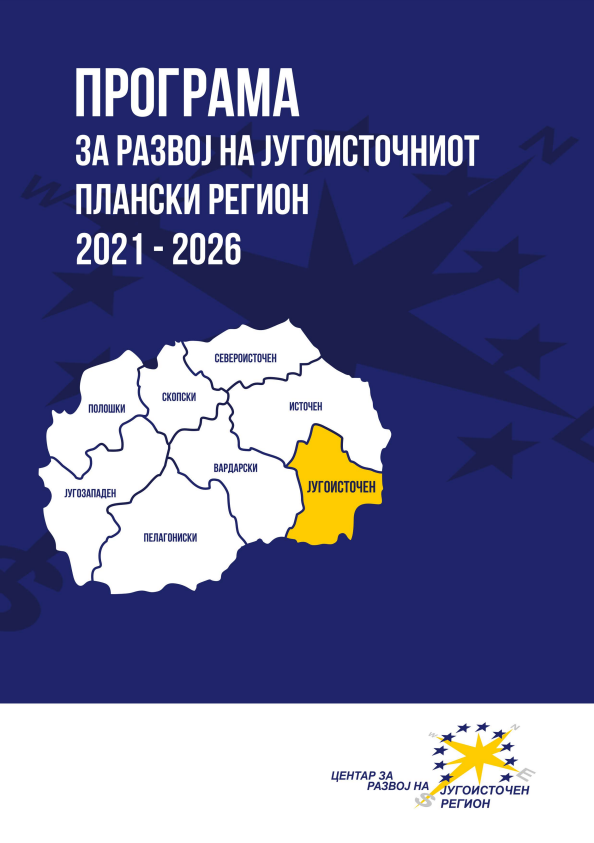 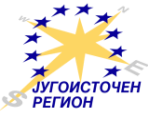 ПРОГРАМА ЗА РАЗВОЈ НА ЈУГОИСТОЧНИОТ  ПЛАНСКИ РЕГИОН  2021 – 2026  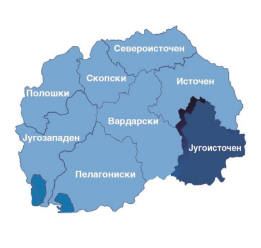 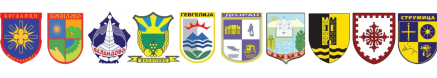 Струмица,  Април, 2021 Нарачател:  Центар за развој на Југоисточниот плански регион  бул. „Маршал Тито“ бр. 1-1, 2400 Струмица Т: +389 34 340 139, Ф: +389 34 340 139 Е: southeastregion@rdc.mk www.southeast.mk „Оваа публикација е подготвена со поддршка од Швајцарската агенција за развој и  соработка и Министерството за локална самоуправа. Содржината на оваа публикација не ги одразува погледите и ставовите на горенаведените институции“ 2 Содржина  1. ВОВЕД .................................................................................................................................................... 5 2. НАЧИН И МЕТОДОЛОГИЈА НА ПОДГОТОВКА НА ПРОГРАМАТА ............................................................ 6 3. КАРАКТЕРИСТИКИ НА ЈУГОИСТОЧНИОТ ПЛАНСКИ РЕГИOН ............................................................ 12 3.1 Местоположба .................................................................................................................................... 12 3.2 Клима и хидрографски карактеристики ............................................................................................ 14 3.3 Природни ресурси и карактеристики ................................................................................................ 15 3.4 Степен на развиеност на Југоисточниот плански регион ................................................................ 17 4. ДЕМОГРАФСКИ КАРАКТЕРИСТИКИ И РАЗВОЈ .................................................................................. 19 5. ЕКОНОМСКИ КАРАКТЕРИСТИКИ НА ЈУГОИСТОЧНИОТ ПЛАНСКИ РЕГИОН ..................................... 25 5.1 Макроекономски показатели ............................................................................................................ 25 5.2 Структура на претпријатијата ............................................................................................................. 34 5.3 Надворешно – трговско работење ................................................................................................... 36 6. ПАЗАР НА РАБОТНА СИЛА .................................................................................................................. 40 7. СОЦИЈАЛНА ПОЛИТИКА И ОБРАЗОВАНИЕ......................................................................................... 43 7.1 Социјална политика и развој ............................................................................................................. 43 7.2 Образование и развој ........................................................................................................................ 47 8. ТРАНСПОРТ И ИНФРАСТРУКТУРА ...................................................................................................... 52 8.1 Комунална инфраструктура ............................................................................................................... 52 8.2 Транспорт и инфраструктура ............................................................................................................. 54 8.3 Просторно и урбанистичко планирање ............................................................................................. 65 9. ТУРИЗАМ И КУЛТУРА .......................................................................................................................... 69 9.1 Туристичка понуда на регионот ......................................................................................................... 69 9.2 Анализа на состојбите во туризмот и културата ................................................................................ 70 10. ЗЕМЈОДЕЛСТВО И РУРАЛЕН РАЗВОЈ ................................................................................................. 78 10.1 Земјоделство ................................................................................................................................. 78 10.2 Сточарство ..................................................................................................................................... 86 10.3 Рурален развој ............................................................................................................................... 88 11. ЖИВОТНА СРЕДИНА ........................................................................................................................... 91 11.1 Цврст и течен отпад ....................................................................................................................... 91 11.2 Земјоделството и животната средина .......................................................................................... 98 11.3 Земјоделството и енергија .......................................................................................................... 100 11.4 Шуми ............................................................................................................................................ 100 11.5 Заштитени подрачја .................................................................................................................... 102 11.6 Климатски промени и нивните влијанија .................................................................................. 103 12. ПОДРАЧЈА СО СПЕЦИФИЧНИ РАЗВОЈНИ ПОТРЕБИ ........................................................................ 1103 13. PESTLE АНАЛИЗА НА НАДВОРЕШНOТО ОПКРУЖУВАЊЕ НА ЈУГОИСТОЧНИОТ ПЛАНСКИ РЕГИОН113 13.1 PESTLE анализа на надворешно опкружување во Југоисточниот плански регион ................. 114 14. SWOT АНАЛИЗА НА ЈУГОИСТОЧНИОТ ПЛАНСКИ РЕГИОН ............................................................... 118 14.1 Генерална SWOT анализа на Југоисточниот регион .................................................................. 119 14.2 SWOT Анализа на секторот Економија, туризам и пазар на труд во Југоисточниот плански  регион ............................................................................................................................................... 122 14.3 SWOT Анализа на секторот Социјална политика и образование во Југоисточниот плански  регион ............................................................................................................................................... 129 14.4 SWOT Анализа на секторот Транспорт и инфраструктура во Југоисточниот плански регион .. 132 14.5 SWOT Анализа на секторот Земјоделство и рурален развој во Југоисточниот плански  регион ............................................................................................................................................... 135 14.6 SWOT Анализа на секторот Животна средина во Југоисточниот плански регион .................... 140 15. ВИЗИЈА НА ЈУГОИСТОЧНИОТ ПЛАНСКИ РЕГИОН ............................................................................ 145 16. СТРАТЕШКИ ЦЕЛИ, ПРИОРИТЕТИ И МЕРКИ ................................................................................... 146 16.1 Стратешка Цел 1 - Развивање на претприемништвото и индустријата, потикнување на  конкурентноста и иновативноста на претпријатијата и создавање поволна инвестициска  клима ................................................................................................................................................ 146 16.2 Стратешка цел 2 – Развивање и осовременување на инфраструктурата во Југоисточниот  плански регион ................................................................................................................................. 154 16.3 Стратешка цел 3 – Промовирање на социјална инклузија, конкурентно и квалитетно  образование и здравствена заштита на населението во регионот .............................................. 161 16.4 Стратешка цел 4 – Развој на конкурентно земјоделско производство и унапредување на  квалитетот на живот во руралните подрачја ................................................................................... 170 16.5 Стратешка цел 5 – Заштита на животната средина, справување со климатските промени и  оптимално користење на природните ресурси и енергетските потенцијали ................................ 178 17. ФИНАНСИРАЊЕ И СПРОВЕДУВАЊЕ НА ПРОГРАМАТА ................................................................... 187 18. ПРИЛОЗИ .......................................................................................................................................... 191 ПРИЛОГ 1 - СТРАТЕШКИ ЦЕЛИ, ПРИОРИТЕТИ И МЕРКИ ...................................................................... 192 ПРИЛОГ 2 - ПЛАН НА АКТИВНОСТИ 2021 - 2026 .................................................................................. 2044 1. ВОВЕД  Со Законот за рамномерен регионален развој (Службен весник на РМ бр. 63/2007, бр.  187/2013, бр. 43/2014, бр. 215/2015 и бр. 64/2018) е дефинирана основната рамка за  водење на политиката на рамномерен регионален развој во земјата и се пропишуваат  планските документи за нејзина реализација. Законот го дефинира рамномерниот регионален развој како процес на идентификување,  поттикнување, управување и искористување на развојните потенцијали на планските региони  и подрачјата со специфични развојни потреби заради намалување на диспаритетите во  степенот на развој во и меѓу планските региони. Со членот 5 од Законот се пропишува воспоставување плански региони во Република  Северна Македонија, како функционално територијални единици за потребите на  планирањето на развојот и реализација на мерките и инструментите за поттикнување на  развојот.  Планските региони се совпаѓаат со статистичките региони определени со номенклатурата на  територијални единици за статистика НТЕС 3 (Службен весник на РМ бр. 158/2007), со цел да  се обезбеди статистичка основа за планирањето на развојот на регионите. Според номенклатурата на територијални единици во Република Северна Македонија има 8  плански региони: Вардарски, Источен, Југозападен, Југоисточен, Пелагониски, Полошки,  Североисточен и Скопски плански регион. Согласно законската рамка, планските региони  претставуваат основна единица за планирање на развојот во Стратегијата за регионален  развој на Република Северна Македонија 2021 - 2031.  Регионалниот развој е комплексен и долгорочен процес чија основна цел е намалување на  диспаритетите во развојот помеѓу и во рамките на планските региони. Регионалниот развој  се темели врз неговата комплексност и повеќедимензионалност, односно преплетувањето на  економскиот, демографскиот, социјалниот, просторниот, културниот и многу други аспекти на  развојот. Од таа причина, успешното спроведување на политиката за рамномерен  регионален развој е директно зависна од поширокото разбирање на концептот за  регионален развој, ефикасното поврзување на политиката на регионалниот развој со  секторските политики и обезбедувањето на потребната поддршка од страна на релевантните  институции.  Во таа смисла, регионалниот развој претпоставува континуирана финансиска поддршка од  страна на државата и, истовремено, висок степен на координација помеѓу министерствата,  засегнатите страни на регионално и локално ниво и меѓународните организации за развојна  соработка. Поради горенаведеното третите по ред Програми за развој на сите 8 плански региони се изготвени истовремено и за ист временски период (2021-2026), и тоа во период за време/  после процесот на новата Стратегија за регионален развој на Република Северна Македонија 2021-2031. Подготовката и содржината на Програмите се изработени целосно во согласност  со рамката и содржината на Правилникот за методологијата за изработка на планските  документи за регионален развој, донесен од страна на Министерството за локална  самоуправа (Сл. Весник на РМ бр.102 од 13.08.2009). Процесот на изработка на Програмата за развој на Југоисточниот плански регион за периодот  2021 – 2026 година е поддржан од страна на Министерството за локална самоуправа преку  проектот „Одржлив и инклузивен рамномерен регионален развој“, кој се спроведува со  поддршка на Швајцарската Агенција за развој и соработка во РСМ (СДЦ).5 2. НАЧИН И МЕТОДОЛОГИЈА НА ПОДГОТОВКА НА ПРОГРАМАТА  Процесот на изготвувањето на програмата, Центарот за развој на Југоисточниот плански  регион (ЦРЈИПР) го спроведе во тесна координација со Министерството за локална  самоуправа (МЛС) и учество на сите засегнати страни од Југоисточниот регион. Согласно  обврските од Законот за рамномерен регионален развој, Центарот за развој на  Југоисточниот плански регион го координира процесот на изработка и спроведување на  Програмата за развој на планскиот регион.  Програмата ги дефинира целите и приоритетите на развојот на Југоисточниот плански регион  за периодот од 2021 до 2026 година. Во процесот на изработка на новата Програма земени се во предвид резултатите од  Завршната евалуација на Стратегијата за регионален развој 2009-2019 и на програмите за  развој на планските региони изработена од Европскиот центар за мир и развој (ЕЦМР),  Универзитет за мир основан од Обединетите Нации од мај, 2020 година. Исто така  обезбедена е и целосна координација и согласност со новата Стратегија за рамномерен  регионален развој на Република Северна Македонија 2021 - 2031, која се изработи во  периодот јуни - октомври, а се усвои во април 2021 година. Имено, новата Стратегија за рамномерен регионален развој 2021 - 2031 му послужи како  основа на Југоисточниот плански регион да ги усогласи приоритетите во приоритетните  сектори во процесот на изработка на Програмата за периодот од 2021 до 2026 година. Програмата е усогласена со одржливите развојни цели на ОН, како и со програмите за  локален економски развој на општините во соодветниот регион, а исто така и со  изработените секторски анализи.  При изработката на Акцискиот План на Програмата се водеше сметка за Интегрирање на  родовата перспектива во Програмата за развој на Југоисточниот плански регион 2021-2026 година и при тоа беше направена и координација со експертите за родово одговорното  буџетирање од UN women. Почитувањето и унапредувањето на родовата еднаквост како основно човеково право кое  им овозможува на жените и мажите да го реализираат својот потенцијал врз основа на  обезбедувањето на еднаков пристап до ресурси и обезбедување на еднакви можности и  права за учество во општествените процеси, носи големи придобивки за севкупниот развој  на заедниците, општествата и државите.  Имајќи го предвид овој факт, начелата и принципите за еднаквите можности на жените и  мажите кои се дефинирани во меѓународните конвенции и повелби, се интегрирани како  посебни и хоризонтални мерки во стратешките документи на Организацијата на Обединетите  нации, Советот на Европа и Европската Унија. Во нашата земја, тие се дефинирани со  Уставот1 како највисок правен акт во државата и се интегрирани во националното  законодавство, a исто така се дефинирани и во меѓународните договори коишто се  ратификувани од нашата земја.  Исклучителна важност за унапредување на родовата еднаквост на глобално ниво носат  Целите за одржлив развој од Агендата 2030 на ООН, особено цел 5 која се залага за  постигнување родова еднаквост и зајакнување на сите жени и девојчиња. Република  1 Устав на Република Северна Македонија, член 9, одлука бр.08-184/1, 2019,  (https://www.sobranie.mk/content/Odluki%20USTAV/UstavSRSM.pdf)6 Северна Македонија како земја членка на Организацијата на Обединетите нации и на  Советот на Европа, но и земја кандидат за членство во Европската Унија, при креирањето на  националните политики ги инкорпорира обврските и принципите дефинирани со  меѓународните договори и стратегии. Имајќи ги предвид надлежностите на институциите на  национално, регионално и локално ниво, родовата перспектива е неопходно да се вклучи и  во регионалните и локалните стратешки планови и програми. Основен закон со кој се регулираат прашањата за еднаквите можности на жените и мажите и  механизмите за имплементација на родовата еднаквост во нашата земја е Законот за  еднакви можности на жените и мажите2. Овој закон се применува во јавниот и приватниот  сектор, во сите области од општественото живеење, а помеѓу другите субјекти кои ги  воспоставуваат еднаквите можности и еднаквиот третман на жените и мажите, како што се  органите на законодавната, судската и извршната власт, органи и организации во јавниот и  приватниот сектор, важна улога имаат единиците на локалната самоуправа. Во рамки на своите надлежности, единиците на локалната самоуправа се должни да го почитуваат  принципот на еднакви можности и да ги промовираат и унапредуваат еднаквите можности на  жените и мажите преку преземање на основни и посебни мерки и изработка на годишен  план во кој се утврдуваат основните и посебните мерки. Исто така, тие имаат обврска  принципот на родова еднаквост да го инкорпорираат во своите стратешки планови и буџети,  да ги следат ефектите и влијанието на нивните програми и да известуваат за истото во  рамките на своите годишни извештаи.  Согласно одредбите од Законот за еднакви можности, во рамки на единиците на локалната  самоуправа функционираат комисии за еднакви можности на жените и мажите и од редот на  вработените се назначуваат координатор и заменик координатор за еднакви можности на  жените и мажите. Единиците на локалната самоуправа имаат обврска при носењето на  развојните планови и други акти и одлуки да ги земат предвид предлозите дадени од  комисијата и координаторите. Законот за еднакви можности го определува вклучувањето на  родовите перспективи во главните текови како интегрирање на родовата перспектива во  секоја фаза на процесот на градење, донесување, спроведување, следење и евалуација на  политики, притоа, имајќи го предвид промовирањето и унапредувањето на еднаквоста меѓу  жените и мажите, а и исто така ја дефинира обврската единиците на локалната самоуправа  сите статистички податоци кои ги прибираат и обработуваат да ги прикажуваат според полова  припадност и да ги доставуваат до Државниот завод за статистика.  Имајќи го предвид погоре кажаното, јасна е потребата од интегрирање на родово-сензитивни  мерки во сите регионални и локални стратешки документи, вклучително и во Програмата за  развој на Југоисточниот плански регион 2021-2026. Во процесот на подготовка на Програмата за развој на Југоисточниот плански регион се  водеше сметка истата да се направи на транспарентен начин и со учество на сите засегнати  страни. Процесот на подготовка на Програмата се спроведе во периодот 1 октомври - 15  декември 2020, а истиот беше прилично динамичен, комплексен и исполнет со одредени предизвици. Претходно беше извршена анализа на заклучоците и препораките во  гореспоменатата завршна евалуација за спроведувањето на Програмата за развој на  Југоисточниот плански регион 2015 - 2019. Во извештајот од некоја причина како основа за  анализа погрешно е земен Планот за развој на Југоисточниот плански регион од 2008  година. Сепак, експертскиот тим ги разгледа и зема во предвид наодите, заклучоците и  2 Закон за еднакви можности на жените и мажите, Сл. весник на РМ бр. 201/2015 (пречистен текст), (може да се  нјаде на овој линк: https://www.pravdiko.mk/wp-content/uploads/2014/11/Zakon-za-ednakvi-mozhnosti-na-zhenite i-mazhite-16-11-2015-prechisten-tekst.pdf)7 препораките дадени во документот. Во делот за Југоисточниот регион меѓу другото се даваат  следниве препораки: (1) Населување, подобро и рационално користење на просторот;  Подобрување на организацијата на просторот; (2) Унапредување на содржини и  функционалности на просторот за наредниот период од 10 години; (3) Нормативни глобални  индикатори за користење на просторот, обезбедуваат позитивни ефекти за одржлив  регионален и локален демографски развој (пораст 20.000 жители) преку одржување на  позитивни карактеристики за заштита и користење на просторот. При минимален пораст на  густина на населеноста и концентрација на населените места, односно минимизирано  намалување на големината на населените атари и расположливост на простор по жител се  добива зголемен човечки потенцијал од 20.000 жители, како и опција за изградба на 10  помали модерни населби, центри на руралните заедници, кои се важни во процесот на  урбанизација и одржлив развој на животната средина, што досега не добило јасна  артикулација и шанса во Стратегијата на државата и програмите за регионален и локален  развој.3 Во претходната Програма 2015 - 2019 беа дефинирани следните Стратешки цели: ❖ Стратешка цел 1 - Поттикнување на економскиот раст во регионот ❖ Стратешка цел 2 - Одржлив развој на туризмот и културата во регионот  ❖ Стратешка цел 3 - Социјална и економска сигурност на населението во регионот ❖ Стратешка цел 4 - Развивање на современа и функционална инфраструктура во  Југоисточниот регион за економски развој и подобар животен стандард  ❖ Стратешка цел 5 - Развој на конкурентно земјоделско производство и  унапредување на квалитетот на живот во руралните подрачја  ❖ Стратешка цел 6 - Воспоставување на оддржливи системи за управување со животната средина Соодветно во Програмата 2015 - 2019 беа дефинирани 6 стратешки цели, 20 приоритети и  97 програми. Методологијата за изготвување на новата Програма за развој на Југоисточниот плански  регион 2021 - 2026 (како и на сите останати Програми во другите плански региони), треба да  го втемели на здрава основа односот со релевантните засегнати страни во регионот на  транспарентен и сеопфатен начин преку нивно директно учество и придонес во процесот на  изработка, но исто така и во процесот на нејзино спроведување. Самиот процес на  изготвување на програмата и вклученоста на засегнатите страни треба да послужат како  основа за зајакнување на реалната функција на ЦРЈИПР, односно нивната координативна  улога во спроведувањето на програмите, промоција на развојните можности на планскиот  регион и обезбедување на стручна и техничка поддршка на засегнатите страни на  регионално ниво (јавен, приватен и граѓански сектор). Програмата за развој на Југоисточниот плански регион 2021 - 2026 ја изработи експертски  тим составен од надворешни експерти и од лица вработени во Центарот за развој на  Југоисточниот плански регион. Експертскиот тим имаше краткорочна мисија да му помогне  на ЦРЈИПР да го олесни и модерира процесот на подготовка на Програмата за развој на  Југоисточниот плански регион. Тимот на експерти беше избран од страна на ЦРЈИПР во  координација со проектот „Одржлив и инклузивен рамномерен регионален развој“. Заради    3 Завршната евалуација на Стратегијата за регионален развој 2009-2019 и на Програмите за развој на планските  региони изработена од Европскиот центар за мир и развој (ЕЦМР), Универзитет за мир основан од Обединетите  Нации од мај, 2020 година.8 поголема сопственост на документот вработените во Центарот за развој на Југоисточниот плански регион беа директно вклучени во изработка на секторските студии, како и во  спроведување на двете работилници со засегнатите страни. Процесот на подготовка на Програмата за развој на Југоисточниот плански регион 2021 - 2026, започна со подготвителни активности и организирање на воведна средба која се  одржа виртуелно на платформата ZOOM на 06 октомври 2020 година, со учество на 24  претставници (од кои 15 мажи и 9 жени) на засегнатите страни од Југоисточниот плански  регион (општини, јавни институции, приватен и граѓански сектор). Цел на воведната средба  беше запознавање на учесниците со процесот и методологијата за изработка на Програмата  за развој на Југоисточниот плански регион 2021-2026. На Воведната средба за изработка на  Програмата за развој на Југоисточниот плански регион 2021-2026, учесниците имаа  можност да се запознаат со процесот на изработка на новата Програма, да разменат идеи и  искуства од спроведување на претходната Програма 2015 - 2019, како и да дадат свои  видувања за можниот придонес.  Учесниците ги донесоа следниве заклучоци се однесуваа на спроведување на претходната  програма 2015 - 2019: Претходната Програма 2015 - 2019 се изработи по принципот од  горе – надолу, но и од долу - нагоре со голема вклученост на засегнатите страни; Центарот  беше директно одговорен за спроведување на околу 20 проекти, воглавно регионални, а  повеќето од нив во областа на инфраструктурата; Пример за успешни проекти: (а)  Агрометеoролошки станици во ЈИ регион, во рамки на кој се поставени 23 станици,  изработена веб страница и мобилна апликација за информации во реално време за  временски параметри и прогнози на болести, направена е и мултипликација во други  региони, (б) Управување со слив на река Струмица, каде е спроведена грантова шема за која  постои голем интерес и каде има 112 корисници се здобија со грантови во опрема, воведени  се современи агроеколошки мерки, итн.; Изборот на проектите беше направен преку  Форуми на заедниците (2 сесии), идеите на проектите ги бираат самите учесници. Постои  задоволство од учеството на засегнатите страни во ЈИ регион, од нивната заинтересираност,  предложени се иновативни и креативни идеи за проекти, а концептите за проектите во  најголема мера се изработени самостојно од засегнатите страни.  На средбата беа дадени насоките и правците за реализација на целиот процес, како и  очекувањата од новата Програма за развој на Југоисточниот плански региони. Првичната  констатација и очекувања беа истата од една страна да биде доволно широка за да обезбеди сеопфатност и релевантност, но од друга страна и соодветно фокусирана за да кореспондира со реалната функција на Центарот, неговата координативна улога, промоцијата на развојните  можности на регионот и обезбедување на стручна и техничка поддршка на засегнатите  страни на регионално ниво. Истовремено Програмата треба да биде така дизајнирана за да  биде и реално изводлива во однос на достапните средства за нејзино финансирање. Учесниците дадоа и конкретни предлози за новата Програма: дигиталната поврзаност,  земање во предвид на новата реалност – справување со последиците од пандемијата Ковид 19, посебно општините што се гранични и кои трпат големи економски последици,  обезбедување на поддршка за МСП преку организација на работилници во насока на  дигитализација на нивните производи и услуги, поголемо и организирано вклучување на  приватниот сектор: потребна е поголема вклученост на приватниот сектор, оптимизација на  бројот стратешки цели согласно добрите практики и да се размисли за намалување на бројот  на цели/ приоритети и мерки, туризмот да влезе како приоритет во стратешките цели за  економски и рурален развој, да се земат во предвид хоризонталните прашања, гасификација  (развој на секундарна мрежа во општините), итн.9 На самиот почеток и во текот на процесот на изготвување на Програмата беа дефинирани  принципите по кои истата ќе биде реализирана, и тоа: - Следење на законската рамка - Транспарентност - Навремено пријавување и учество на сите засегнатите страни (општини, ЈКП, јавни  институции, граѓански и приватен сектор) - Активно учество на засегнатите страни преку идентификување и споделување на  стратешки документи како инпут во анализата на состојбата, давање на идеи и  сугестии на самите работилници, како и давање на коментари и забелешки на нацрт  документите / Финалната конференција, при што секој придонес е важен. Во целиот процес горенаведените принципи беа запазени преку: 1. Отворен пристап во работата (јавност) 2. Понудено учество на сите засегнати страни 3. Можност за целосна вклученост во процесот 4. Усогласување и координација и 5. Давање заеднички предлози и постигнување на заеднички заклучоци. Реализацијата на активностите и координацијата се одвиваше со забрзана динамика, а со  цел да се добијат посакуваните резултати според предвидениот работен план со кој  Програмата требаше да се изработи и прифати до крајот на 2020 година. Првично беше  направена иницијално идентификување на приоритетните сектори што треба да се  анализираат. Таквото групирање беше направено со цел да се изработат фокусирани  секторски анализи кои треба да дадат јасна слика за моменталната состојба во регионот. После воведната средба беа предвидени и реализирани 2 еднодневни работилници за  стратешко планирање. До првата работилница, експертскиот тим направи анализа на  постојни документи (Општински стратегии за ЛЕР, Секторски стратегии, други релевантни  анализи и студии, и сл.) и изработи анализи за следните сектори: 1. Сектор Економија, пазар на труд и инвестиции; 2. Сектор Туризам и култура; 3. Сектор Социјална политика и образование; 4. Сектор Транспорт и инфраструктура; 5. Сектор Земјоделство и рурален развој и 6. Сектор Животна средина. Имајќи ја во предвид состојбата со Ковид-19 беше изработен и првиот онлајн прашалник  преку кој се обезбедија дополнителни информации за подготовка на секторски анализи, како  и за изработка на SWOT и PESTLE анализите. Првата работилница за изработка на Програмата за развој на Југоисточниот плански регион  2021-2026 се одржа со физичко присуство во Дом на АРМ - Струмица, на 21/10/2020  година. На првата работилницата учествуваа 29 учесници (од кои 15 мажи и 14 жени). На  Првата регионална работилница беа претставени клучните наоди од секторските анализи.  Исто така беа дефинирани областите во кои ќе врши спроведување на мерките и  активностите: Економија, туризам, пазар на труд, Образование и социјала, Транспорт и  инфраструктура, Земјоделство и рурален развој и Заштита на животната средина. Преку  работа во групи, учесниците изработија SWOT анализи за овие области. Учесниците ја  дефинираа визијата за регионот во 2026 година. 10 Поради состојбата со пандемијата, втората работилница за изработка на Програмата за  развој на Југоисточниот плански регион 2021-2026 беше одржана виртуелно на платформата  ZOOM на 11/11/2020 година. На втората работилницата учествуваа 24 учесници (од кои 14 мажи и 10 жени). На работилницата учествуваа експерти за родово одговорното буџетирање  од UN women кои дадоа соодветни насоки за изработка на програмата. Дневниот ред на  втората работилница вклучи презентацијата на консолидираните SWOT анализи со  дополнувањата од страна на експертскиот тим и предлозите дадени преку онлајн  прашалникот, а беше презентирана и Визијата 2026. На Втората регионална работилница  преку работа во групи беа утврдени стратешките цели, приоритети и мерки. Исто така,  учесниците преку групна работа изработија и нацрт Акцискиот план (со потребните ресурси)  за спроведување на Програмата. После работилницата беше консолидиран инпутот од  втората работилница и беше подготвена работна верзија на Програмата. Следејќи ја состојбата со Ковид-19 беше изработен и вториот онлајн прашалник преку кој се  обезбедија дополнителни информации за стратешките цели, приоритети и мерки, како и за  идентификација на можни проекти. Финалната конференција за јавна презентација на нацрт програмата на Југоисточниот  плански регион беше одржана виртуелно на платформата ZOOM на 02/12/2020 година со  присуство на приближно 40 учесници. На оваа конференција, после презентација на нацрт  верзијата на Програмата, сите засегнати страни имаа можност на интерактивен начин да  дадат дополнителни забелешки и дополнувања во однос на стратешките цели, приоритетите и  мерките дефинирани во Програмата. Дел од дадените забелешки беа вметнати во финалната  верзија на документот. После финалната конференција следеше интензивен процес на  усогласување на коментарите на засегнатите страни, како и забелешките и коментарите од  страна на ЦРЈИПР, со што беше успешно финализирана Програмата за развој на  Југоисточниот плански регион 2021 - 2026.11 3. КАРАКТЕРИСТИКИ НА ЈУГОИСТОЧНИОТ ПЛАНСКИ РЕГИOН  3.1 Местоположба  Југоисточниот плански регион се протега на крајниот југоисточен дел на Република Северна Македонија и го опфаќа подрачјето на Струмичко-Радовишката и Гевгелиско-Валандовската  котлина, односно долината на реката Струмица и долниот тек на реката Вардар на потегот  јужно од Демир Капија. Географските координата на регионот се простираат помеѓу 22°59’  6” и 22° 26’ 6” географска широчина и 41°07’ и 41°40’ географска должина. Надморската  височина како трета димензија на географските координати се движи од 64 м до 2.157 м.н.в. Со јужниот дел Југоисточниот плански регион се граничи со Република Грција, на исток со  Република Бугарија, а на север и запад со Источниот и Вардарскиот плански регион.  Регионот во целост ги опфаќа споменатите котлини и масивите на планините Беласица на југ,  Огражден на исток, Плачковица на север, Серта во централниот дел и на источната страна Кожуф планина.  Слика 1. Релјефна карта на Југоисточниот регион 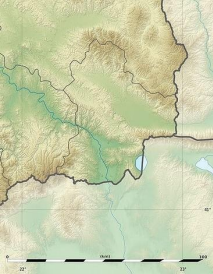 Долините на реките Вардар и Струмица овозможуваат комуникациско поврзување на  регионот со соседните земји Република Грција на југ и Република Бугарија на исток, а на  север и запад со Источниот и Вардарскиот плански регион. Регионот е поврзан со соседните  земји преку три гранични премини (Ново Село – со Република Бугарија, Дојран и Богородица  – Гевгелија, со Република Грција) и еден железнички патен премин со Грција (кај Гевгелија).12 Слика 2. Југоисточен плански регион 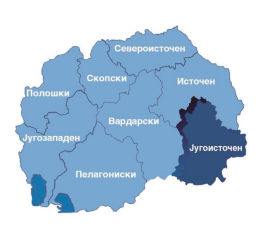 Според податоците за 2019 година, во регионот живее 8,32% од вкупното население во  Република Северна Македонија. Регионот има вкупна површина од 2.767 км2, односно  10,76% од вкупната површина на државата, со густина на населеност од 62,46 жители на  км2, што го прави овој петти регион во државата по густина на население. За споредба  просечната густина на население во земјата изнесува 80,75 жители/км2. Вкупно 10 општини го сочинуваат Југоисточниот плански регион: Општина Богданци, Општина  Босилово, Општина Валандово, Општина Василево, Општина Гевгелија, Општина Дојран,  Општина Конче, Општина Ново Село, Oпштина Радовиш и Општина Струмица. Табела 1. Споредбени податоци за вкупниот број население во Југоисточниот плански регион  и во општините за 2002-2019 година  Извор: Државен завод за статистика, макстат датабаза, Агенција за катастар на недвижности – АКН  ГИС 4 Државен завод за статистика – Проценка на 31.12. 2019 година 5 Агенција за катастар на недвижности на Република Северна Македонија 6 Државен завод за статистика13 Од 10-те општини, пет имаат карактер на урбани средини и тоа: Богданци, Валандово,  Гевгелија, Радовиш и Струмица. 3.2 Клима и хидрографски карактеристики  Специфичната географска и топографска положба на Југоисточниот регион овозможува  појава на долги топли лета со високи среднодневни температури и намалено годишно  количество врнежи, како и намалени зимски температури и појава на ветрови од сите  правци. Карактеристични ветрови за овој регион се: северозападниот, југозападниот ветер,  како и северецот и јужниот топол ветер. Регионот се одликува со долг период на сончеви денови и висок светлосен интензитет кој има  силно влијание на фруктификацијата. Со вкупно 230 сончеви денови годишно или  пресметано во часови, 2.377 сончеви часа на годишно ниво, Југоисточниот регион е еден од  најсончевите во Република Северна Македонија. Појавата на магла е ретка и во просек  изнесува 20 дена во текот на целата година. Целиот регион може да се подели на три микро-региони и тоа: Струмичко-Валандовски,  Гевгелиски и микро-регионот Радовиш-Конче. Субмедитеранските влијанија од Егејското море и влијанието на континенталната клима го  намалуваат количеството на врнежи на годишно ниво како и температурите во зимскиот  период. Од овие климатски карактеристики во блага мерка се одвојува микро регионот  Радовиш-Конче со поизразена континентална клима (топла континентална клима) заради  просечната надморска височина од 400-707 метри. Слика 3. Карта со типови на клими во Република Северна Македонија 7 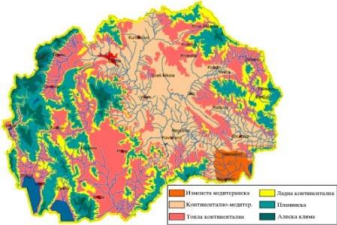 Просечните годишни температури во рамничарскиот дел на регионот се движат од 12,5°С до  13°С, а на највисоките делови од планинските масиви до 7,5°С. Од овој просек отскокнува  7 http://www.igeografija.mk/14 подрачјето на Дојран и Валандово со годишна температура од 25°С. Најтопли месеци се јули  и август, со просечна температура од 23°С, а најстуден месец е јануари со 1,2°С. Реките во Република Северна Македонија припаѓаат на 3 слива – Егејски (реките Вардар и  Струмица), Јадрански (Црн Дрим) и Црноморски (Биначка Морава), со вкупна површина од  25.713 км2. Југоисточниот регион припаѓа на Егејското сливно подрачје со вкупно 1.784 км2 површина. Сливното подрачје на реката Струмица (Водоча, Турија, Радовишка Подарешка и  Циронска река) со 1.535 км2 и сливното подрачје на Дојранското езеро (река Луда Мара) со  120 км2, или вкупно 1.649 км2 површина. Просечниот проток на реката Вардар кај  Богородица изнесува 145 м3/сек; а на Струмица кај Ново Село 4,20 м3/сек. Просечните годишни врнежи во регионот изнесуваат 563 мм, со големи разлики меѓу  планинските и рамничарските предели и е под просечните годишни врнежи во државата кои изнесуваат 680 мм. 3.3 Природни ресурси и карактеристики  Природни ресурси на Југоисточниот плански регион претставуваат земјоделското земјиште,  шумите, минералните суровини и водите.  Земјоделското земјиште зазема површина од 115.517 ха или 9,1% од вкупните површини во  државата. Пасиштата се простираат на 54.695 ха, односно завземаат 47,3% од  земјоделското земјиште во регионот или 7,4% од вкупните површини под пасишта во земјата.  Во структурата на обработливите површини ораниците и бавчите учествуваат со 82%.  Поволните педоклиматски услови овозможуваат развој на градинарството, особено  одледувањето на раноградинарските култури. Овој плански регион Југоисточниот регион има  значително учество на државно ниво кај следните градинарски растенија: краставици - 83,4%, зелка - 72,6%, домати - 57,6%, пиперки - 51,1%, кромид - 48%, бостан - 47%, итн. Површините под шуми и шумско земјиште во Југоисточниот плански регион заземаат  144.067 ха или 52% од вкупната територија на регионот, односно 14,13% од вкупната  површина под шуми во земјата. Поединечно најголемо е учеството на листопадните шуми кои  учествуваат со 16,3% на државно ниво. На ниво на Југоисточен регион, листопадните шуми  се доминантни со 67,3%, а потоа следуваат мешовитите шуми со 22,1%. Микрорегионот Радовиш - Конче се карактеризира и е познат по наоѓалишта и  искористувањето на минерални неметални суровини како што се декоративните камења кои  се користат за градба и декорација. Овој материјал е препознатлив и се користи на целата  територија на државата. Од минералните метални суровини, во општина Радовиш има железно-цинкова руда, бакар,  злато, сребро, хром и ураниум, а во општина Конче има варовник, мермер и бакар. Рудникот  "Бучим"- Радовишко со вкупни резерви од 120 милиони тони и годишно производство од  50.000 тони бакарен концентрат и еден тон злато. Во 2021 година треба да започне со  работа рудникот Бучим 2 во Борив дол, Конче. Во Струмичкиот микро регион, рудникот за експлоатација на фелспад Хамзали со годишно  производство од 40.000 тони, е од натриумски карактер и е единствен во Република Северна  Македонија и на Балканот. Рудникот за експлоатација на мермеризиран варовник во  Mемешли е еден од ретките во државата за експлоатација на ваков вид минерал.  Во изминатите години на планината Огражден во непосредна близина на населеното место  Иловица беа вршени бројни испитувања и пронајдени наоѓалишта на бакар и злато. 15 Југоисточниот регион како подрачје е најсиромашно со водни ресурси. Малите количини на  вода се одразуваат на сите сегменти од живеењето: водоснабдувањето на населението  (особено во руралните области), индустријата и наводнувањето на земјоделските  обработливи површини. Освен количините, лоша е состојбата и со квалитетот на водата и  протекот на водата е често под биолошкиот минимум. Вкупното годишно количество вода  изнесува околу 132 милиони м3.  Иако најмало, Дојранското Езеро е од голема важност за целиот регион, како од  хидрографски, така и од економски и туристички аспект. Лоцирано е во крајниот  југоисточниот дел на земјата. Дојранското Езеро е трето по големина природно езеро во Република Северна Македонија, истото припаѓа на сливното подрачје на реката Вардар.  Неговата вкупна површина изнесува 43 км2, од кои 25,62 км2 припаѓаат на Република Северна Македонија, а 17,07 км2 на Грција. Просечната длабочина изнесува 6,7 м, додека  најголемата длабочина изнесува 10 м. Дојранското Езеро е изолиран екосистем со мошне  специфични флора и фауна и е препознатливо по 15 видови на риба и специфичен начин на  ловење. Од вештачките акумулации позначајни се Водоча и Турија во Струмичкиот регион. Езерото  „Водоча“ се храни од водотекот на реките Водочница и Тркајана. Езерото се наоѓа на  надморска височина од 44 м, со површина од 1,94 км2 и со капацитет од 26,7 милиони м3. Езерото „Турија“ се храни од водотекот на истоимената река Турија. Акумулацијата се  простира на површина од 0,16 км2, со капацитет од 48 милиони м3. Реката Струмица, покрај левата притока Турија, реципиент е и на реката Ораовичка и  Плавија. Единствена десна притока е реката Водочица. Други микроакумулации на сливот на  Струмичка река се: Дрвошка, во општина Босилово, Иловица, во општина Босилово,  Новоселска, во општина Ново Село и Маркова Брана, во општина Струмица. На реката Луда Мара или Стара река која извира од планината Кара Блија и се слева во  месноста Тумба, општина Богданци е изградена акумулацијата Паљурци чија намена е  наводнување на обработливите површини, и истата е со корисен волумен од 2,8х106 м3.  Во Радовишкиот микро регион има голема количина на подземни води, извори и  површински водотеци и минерални води кои во моментов немаат комерцијална  искористеност. Во овој крај може да се види хидрографска мрежа која е поделена на два  главни дела т.е. два речни слива. Стара река е едниот водотек и истиот се слева во реката  Струмица додека другиот е реката Крива Лакавица која се слива во реката Брегалница. Други  реки во Радовишкиот регион се: Сушица, Пирава, Сирава и Плаваја. Мантовското езеро кое територијално припаѓа на општина Конче, се храни од водотекот на  реката Крива Лакавица. Езерото се наоѓа на надморска височина од 402,4 м, површина од  4,94 км2 и со капацитет од 49 милиони м3. Во Гевгелиската котлина, реката Врадар е најголемиот реципиент на води, а воедно  претставува и најголем дренажен систем – извор на подземни води. Има голем број на  притоки кои се со многу мало количество на вода и истите во голем дел пресушуваат во текот  на летото. Како најзначајни хидро ресурси треба да се споменат акумулациите Богородица,  Тополец, Дос, Калица и други. На подрачјето на Дојран постои акумулацијата „Чинарли” која е со корисен волумен од 0,25х106 м3.  Струмичкиот и Гевгелискиот микро регион се карактеризираат со термоминерален  хидропотенцијал. На околу 12 км југоисточно од градот Струмица, под планината Беласица се 16 наоѓа селото Банско, а во негова непосредна близина и термоминералните извори на Бања  Банско. Бања Банско е најзначаен локалитет во регионот во однос на бањскиот туризам. Има  пет термоминерални извори од кои, само едeн и тoa најголемиот, е стручно каптиран и е во  експлоатација. Останатите четири слободно се изливаат без посебна каптажа. Температурата  на водата во изворот кој е во експлоатација изнесува 71°С. Останатите извори се со  температура од 56°С. Во микро регионот на Гевгелија се наоѓа комплексот на Негорски  бањи. Истите се на наоѓаат на 5 км северозападно од Гевгелија. Термоминералните извори  се со температура од 38 до 40°С (40°С на врелите и 38°С на ладните извори). Други извори  на термални и термо-минерални води има во околината на Дојран и Валандово. 3.4 Степен на развиеност на Југоисточниот плански регион  За подобро креирање на стратегии за развој на планските региони, и споредба на  развиеноста помеѓу регионите, во декември 2008 година е донесена Одлука за мерење на  степенот на развој на планските региони во Република Северна Македонија8, која што е  изменета со одлука во јуни 2013 година9. Според оваа Одлука, развојниот индекс се утврдува  како пондериран просек од економско-социјалниот и демографскиот индекс, при што двата  индекси имаат подеднакво учество во креирањето на развојниот индекс.10 Доколку индексот  изнесува 100, нивото на развој на планскиот регион е еднакво на просечниот развој на  Република Северна Македонија. Индекс поголем од 100 означува повисоко, а индекс помал  од 100 означува пониско ниво на развој на планскиот регион од просечниот развој на ниво  на Република Северна Македонија. Во следната табела, прикажан е развојниот индекс на  регионите за периодот од 2018 до 2023 година. Табела 2. Класификација на планските региони според степенот на развиеноста за периодот  од 2018 до 2023 година (Индексот на МК = 100) Извор: Одлука за класификација на планските региони според степенот на развиеноста за периодот  од 2018 до 2023 година, Службен весник на РМ, бр.234 од 20.12.2018 година Според Одлуката за класификација на планските региони според степенот на развиеноста за  периодот 2018–2023 година, Југоисточниот плански регион има степен на развиеност 97,1  со што се наоѓа на второ место после Скопскиот плански регион. Треба да се спомене дека  8 Одлука за поблиски критериуми и индикатори за определување на степенот на развиеност на планските региони,  Службен весник на РМ бр. 162 од 25.12.2008 година  9 Одлука за изменување на Одлуката за поблиски критериуми и индикатори за определување на степенот на  развиеност на планските региони, Службен весник на РМ бр. 88 од 20.06.2013 година 10 При определувањето на економско-социјалниот индекс како индикатори се користат: бруто-домашниот производ  по жител, буџетските приходи по жител, растот на додадената вредност на нефинансискиот сектор и стапката на  невработеност, додека демографскиот индекс се определува врз основа на природниот прираст на населението,  коефициентот на стареење, салдото+ на миграции на 1000 жители и завршени студенти на 1000 жители.(Службен  весник на РМ бр. 162/08). http://www.slvesnik.com.mk/Issues/F87DFED2EA8F844C918B9063FA004815.pdf17 регионот има висок економско-социјален индекс (129,5) и е трет после Скопскиот (147,7) и  Источниот (136,4) плански регион, и заедно со Пелагонискиот регион (109,1) се единствени  4 региони кои имаат ниво на развој поголем од националниот просек. Од друга страна  демографскиот индекс е помал од националниот просек и изнесува 72,4. Според овој индекс  Југоисточниот регион е рангиран како шести, а помал демографски индекс имаат само  Југозападниот регион (69,0) и Источниот (65,5). Според Одлуката за класификација на планските региони според степенот на развиеноста за  претходниот период од 2013 до 2017 година (Службен весник на РМ бр.88 од 18.12.2013  година), се забележуваат истите параметри за степенот на развиеноста на планските региони  како и во тековниот период 2018-2023 и како што се горенаведени за секој од регионите  поединечно според развојниот индекс, економско-социјалниот индекс и демографскиот  индекс.18 4. ДЕМОГРАФСКИ КАРАКТЕРИСТИКИ И РАЗВОЈ  Во табелата подолу се претставени показатели кои служат за позиционирање и споредување на Југоисточниот плански регион со останатите плански региони во однос на неколку  демографски карактеристики. Во споредбената анализа најнапред се прикажани општите показатели за сите осум плански  региони во Република Северна Македонија вклучувајќи го и бројот на општини и населени  места во секој регион поединечно. Основните демографски показатели се однесуваат на:  вкупното население според последниот попис спроведен во државата во 2002 година и  проценката на населението во 2019 година11, густината на населеност, вкупниот број на  живеалишта и просечниот број на членови по живеалиште.  Табела 3. Споредбена анализа на демографски индикатори на Југоисточниот плански регион  со другите региони Извор: Државен Завод за Статистика, Попис 2002 година и „Регионите во Република Северна  Македонија 2019“ Населението во регионот е рамномерно населено со средна густина од 62,512 жители на км2 и 59.499 живеалишта13. Вкупниот број на население во Југоисточниот плански регион од  2002 до 2019 година се зголемил за 0,82%. Пораст на населението во 2019 година во однос  на 2002 година има само во општините Василево, Конче, Радовиш, и Струмица. 11 Државен завод за статистика – Проценка на население на 31.12.2019 година 12 Според проценката на население за 2019 година 13 Статистички годишник на РМ, густината на населението според Пописот 2002 годна.19 Табела 4. Демографски индикатори на Југоисточниот плански регион по пол и години Извор: Државен Завод за Статистика, макстат датабаза Во вкупниот број на население поголем е бројот на машко население но, не можеме да  кажеме дека тоа преовладува бидејќи постои мала разлика меѓу машко (50,5%) и женско  население (49,5%) во 2019 година како што е прикажано во Табела 4. Од табелата 5 може да  се забележи дека најголемо учество во вкупното население има популацијата на возраст од  20-59 години со 56,7%.14 Табела 5. Население во Југоисточниот плански регион по групи на возраст, 31.12.2019 Извор: Државен Завод за Статистика, макстат датабаза Табела 6. Споредбена анализа на демографски индикатори и социјални параметри на  Југоисточниот плански регион со државниот просек Извор: Државен Завод за Статистика, Попис 2002 година и „Регионите во Република Северна  Македонија“, изданија 2015 - 2019 14 Државен Завод за Статистика, макстат датабаза20 Како важен податок треба да се напомене стагнацијата кај бројот на население, што  покажува состојба на проста репродукција без интенции за драстично зголемување.  Процентот на население до 14 години е малку под државниот просек, додека од останатите  региони поголем од Југоисточниот плански регион имаат Полошкиот, Североисточниот и  Скопскиот, додека Југозападниот има понизок во 2015, 2016 и 2017 година. Процентот на  население на возраст 65+ е малку над државниот просек. Коефициентот на старосна зависност малку варира и се движи околу државниот просек 43.0. Коефициент на стареење се пресметува како учество на старото население над 60 години во  вкупната популација и е релативно добар показател за утврдување на староста на  населението. Граничната вредност му е 12%. Вредноста на овој индикатор за Југоисточниот  регион изнесува 14,8% во 2019 година, додека просекот на ниво на држава изнесува 14,3%.  За споредба, коефициентот на стареење во Југоисточниот регион во 2010 година изнесувал  12,1%, а државниот просек изнесувал 11,7%.15 Стапката на живородени деца исто така варира и се движи околу државниот просек. Истата е  највисока во 2016 година со 11,9 (на 000), а најниска во 2017 година 10,4 (на 000). Бројот на бракови и разводи го прати трендот на национално ниво, со многу мали отстапки. Стапката на смртност кај доенчињата варира и е под националниот просек освен во 2016  година кога изнесува 13.2 додека во 2017 година тој изнесува 6.4. Стапката на природен прираст која се пресметува како разликата од наталитетот и  морталитетот во однос со вкупниот број на населението во 2019 година изнесува -1,6‰. За  споредба стапката на прираст во 2010 година изнесувала 1,9‰. Може да се забележи дека староста на населението се зголемува (од 39.1 во 2015 година до  39.9 во 2018 година), но и дека се зголемил старосниот век (од 72.5 во 2015 година до 73.2  во 2018 година). Југоисточниот регион во однос на надворешните миграции (Табела 7) бележи тренд на  намалување на доселеното население, а во 2019 година има најголем број на отселени лица  (221), а и за прв пат има поголем вкупен број на отселени отколку доселени лица во регионот  (-58). За разгледуваниот период 2015 - 2019 година, бројот на нето доселени лица изнесува  588.  Табела 7. Демографски податоци за Југоисточниот плански регион за механички  прилив/одлив на население (доселено/отселено) надвор од регионот, 2015-2019 Извор: Државен Завод за Статистика Југоисточниот регион во однос на внатрешните миграции16 бележи тренд на намалување на  отселено население, при што бројот на доселено население осцилира, но е без поголеми  варијации. Бројот на вкупно отселени лица е поголем од вкупно бројот на доселени лица во  разгледуваниот период и изнесува -386. 15 Стратегија за регионален развој на РСМ 2021 - 2031, стр. 21 16 Внатрешните миграции ги опфаќаат движењата на населението во рамките на регионот и промена на адресата  на живеење21 Табела 8. Демографски податоци за Југоисточниот плански регион 2015-2019 година за  механички прилив/одлив на население (доселено/отселено) внатре во регионот Извор: Државен Завод за Статистика Табела 9. Миграциони движења во Република Северна Македонија, по региони, 2015-2019 Извор: Државен Завод за Статистика, Попис 2002 година и „Регионите во Република Северна  Македонија 2019“ Состојбата со надворешните миграции17 е спротивна во однос на внатрешните миграции,  односно бројот на доселено население бележи генерално пад во целиот анализиран период  2015-2019 година. Конкретните факти и споредба со другите региони се дадени во Табелите  7 - 9. Карактеристика за севкупните миграции е дека бројот на отселено и доселено  население во анализираниот период е доста низок и незначително влијае на структурата на  население во регионот. Сепак генерална констатација е дека достапните податоци не ја  одразуваат реалната слика на доселени и отселени во регионот. Табела 10а. Споредбени податоци за стапките на наталитет, морталитет, природен прираст и  бракови во Југоисточниот плански регион со другите региони и на национално ниво за 2015  година  17 Надворешните миграции ги опфаќаат движењата на населението надвор од регионот22 Извор: Државен завод за статистика Табела 10б. Споредбени податоци за стапките на наталитет, морталитет, природен прираст и  бракови во Југоисточниот плански регион со другите региони и на национално ниво за 2019  година  Извор: Државен завод за статистика Споредба на податоците во табелите 10а и 10б го покажуваат трендот на намалување на  популацијата во Југоисточниот плански регион. Стапката на наталитет која во 2015 година  изнесувала 11 и која била речиси еднаква со националниот просек е намалена на 8.5 во  2019 година и е далеку под националниот просек од 9.6. Југоисточниот регион е петти регион  според стапката на наталитет. Стапката на морталитет исто така се намалила од 10.7 во 2015  година на 10.2 во 2019 година, но е доста висок и е над националниот просек. Како  последица на ова природниот прираст на населението во 2019 година е негативен и  изнесува -1.6, што значи дека бројот на население во регионот се намалува. Бројот на склучените бракови во 2019 година од 6.3 (на илјада) покажува намалување во  однос на 2015 година кога изнесувал 7.3. Истиот е под националниот просек. Бројот на  разведени бракови се зголемил за малку во однос на 2015 година и во 2019 изнесува 1.3  (на илјада), но е над националниот просек и најголем од сите региони. Природниот прираст на населението како разлика помеѓу бројот на живородените деца и  бројот на умрените лица, како и бројот на склучени и разведени бракови за анализираниот  период (2015 – 2019 година) го покажува негативен тренд во регионот. Ваквата состојба  реално во иднина ќе влијае во динамиката на економскиот и целокупниот развој на регионот.  Ако трендот се задржи, истиот дополнително ќе ја услови потребата од зголемување на  човечките и финансиските ресурси од социјалната и здравствената сфера, што би  претставувало дополнително оптоварување на институциите и реалниот сектор.  23 ОСНОВНИ ЗАКЛУЧОЦИ ЗА ДЕМОГРАФСКИТЕ КАРАКТЕРИСТИКИ  Како значајни параметри кои ја отсликуваат демографската состојба во Југоисточниот  регион, треба да се напоменат: ▪ Стапка на пораст на населението во Југоисточниот регион изнесува 0,82% (2019 vs  2002), при што пораст на населението има само во општините Струмица и Радовиш ▪ Учеството на население на возраст 0-14 години е 15,9% и е малку под државниот  просек од 16,2%. ▪ Учеството на населението на возраст поголема од 65 години изнесува 15,1% и е  малку поголем од државниот просек кој изнесува 14,5%. ▪ Коефициент на старосна зависност во 2018 година изнесува 42,6% и е помал од  државниот просек од 43,4%. ▪ Стапка на смртност на доенчиња во 2019 година е висока 8,6 и е поголема од  државниот просек во цел анализиран период (освен во 2017 година со износ од 6.4  во споредба со националниот од 9,2). ▪ Просечната старост на населението се зголемила од 39.1 на 39.9 години во периодот  2015 - 2018 година. ▪ Просечниот старосен век исто така се зголемил од 72.5 на 73.2 години во истиот  период. ▪ Стапката на тотален фертилитет во регионот во 2019 година изнесува 1,3, идентична  е со онаа на национално ниво и обезбедува обновување на населението на ниво на  проста репродукција.  ▪ Стапката на природен прираст која се пресметува како разликата од наталитетот и  морталитетот во однос со вкупниот број на населението во 2019 година изнесува - 1,6‰. За споредба стапката на прираст во 2010 година изнесувала 1,9‰. ▪ Стапката на склучени бракови во 2019 е 6,3 (на илјада) и е помала од државниот  просек до 6,7. Југоисточниот регион има највисока стапка на разведени бракови од  1,3 (на илјада) од сите плански региони и поголема од државниот просек од 1,0 (на  илјада). ▪ Југоисточниот регион во однос на надворешните миграции бележи тренд на  намалување на доселеното население, а во 2019 година има најголем број на  отселени лица (221), а и за прв пат има поголем вкупен број на отселени отколку  доселени лица во регионот (-58). За разгледуваниот период 2015 - 2019 година,  бројот на нето доселени лица изнесува 588. Карактеристика за севкупните миграции  е дека бројот на отселено и доселено население во анализираниот период е доста  низок и незначително влијае на структурата на население во регионот. Сепак  генерална констатација е дека достапните податоци не ја одразуваат реалната слика  на доселени и отселени во регионот. ▪ Вредност на демографскиот индекс на Југоисточниот плански регион кој се користи во  класификацијата на регионите е помал од националниот просек и изнесува 72,4.  Според овој индекс регионот е трети после Источниот и Југозападниот регион. 24 5. ЕКОНОМСКИ КАРАКТЕРИСТИКИ НА ЈУГОИСТОЧНИОТ ПЛАНСКИ РЕГИОН  Југоисточниот плански регион постигнува значајни резултати во економијата на Република  Северна Македонија. После Скопскиот регион овој регион има најдинамичен раст. Во  структурата на економијата застапени се сите стопански сектори од кои најзначајни се: земјоделство, градежништво, трговија, рударство, текстилна индустрија, тутунска индустрија и  угостителство. Иако доминира индустријата, исклучително динамичен раст имаат и услугите.  Сепак, Југоисточниот плански регион е претежно земјоделско подрачје кој располага со  одлични климатски услови за производство на раноградинарски култури, како и свеж  зеленчук и овошје. Во понатамошниот дел се прикажани трендовите на макроекономските показатели,  структурата на претпријатијата и показателите за надворешно – трговското работење.  5.1 Макроекономски показатели  Бруто Домашниот Производ (БДП) е најчесто употребуван показател за утврдување на нивото  на економскиот развој на регионите и државите. Во следната табела претставени се: вкупната висина на БДП на Република Северна Македонија и БДП на Југоисточниот плански  регион во милиони денари, како и процентот на учество на Југоисточниот регион во вкупниот  БДП на државата. Табела 11. Бруто-домашен производ во Република Северна Македонија и во Југоисточен  регион, 2015 – 2019 Извор: Државен завод за статистика Од Табелата 11 може да се забележи дека во 2019 година, 8,4% од вкупниот број на жители  на Република Северна Македонија што живеат во Југоисточниот регион, создале 8,96% од  БДП на државата. Понатаму, споредено со вкупниот БДП на државно ниво, во Југоисточниот  плански регион, во периодот од 2015 до 2019 година стапката на раст е помала во однос на  растот на националниот БДП (освен во 2016 година), тш процентуалното учеството на  Југоисточниот регион во националниот БДП опаднал од 9,80% во 2015 на 8,96% во 2019  година. Причините за ова треба да се бараат во намалување на БДВ на секторот Земјоделство кој има значително учество во БДВ на регионот (26,9%), а исто така и во БДВ на  секторот на државно ниво (26,0%). Во 2016 година БДП на државно ниво се зголемил за 6,41% а во Југоисточниот плански  регион за 8,28% во однос на претходната година. Во 2017 година, БДП на државно ниво се  зголемил за 3,92%, a во Југоисточниот регион за 2,31% во однос на 2016 година. Во 2018  година, БДП на државно ниво се зголемил за 6,92%, a во Југоисточниот регион за 1,98% во  однос на 2017 година. Во 2019 година, БДП на државно ниво се зголемил за 4,32%, a во 25 Југоисточниот регион се намалил за 0,25% во однос на 2018 година. Во 2019 година БДП на  Југоисточниот регион се зголемил за 12,7% во однос на 2015 година. За истиот период БДП  на државно ниво се зголемил за 23,3%. Според податоците на Државниот завод за статистика, во 2019 година, најголемо учество во  БДП на Република Северна Македонија има Скопскиот регион со 43,2%, потоа следува  Пелагонискиот регион со 11,3%, Југоисточниот е трет со 8,96%, додека најмало учество има  Североисточниот регион со 4,8%. Бруто домашниот производ по жител се добива кога вкупно пресметаниот бруто домашен  производ на ниво на држава ќе се подели со вкупниот број на население во државата  односно во регионот. Во следната табела е прикажан БДП по жител на ниво на Југоисточен  плански регион и на државно ниво. Табела 12. Раст на БДП по жител во МК и во Југоисточниот регон, 2015 – 2019 Извор: Државен завод за статистика, макстат датабаза Најголем раст се забележува во 2016 кога БДП по глава на жител во регионот пораснал за  26.153 денари во однос на 2015 година. Во периодот од 2016 до 2018 година, БДП по жител  во Југоисточниот регион има раст за 4,45%, а потоа во 2019 година има сосем мало  намалување во однос на 2018 година и практично стагнира. Индексот на БДП по жител на  Југоисточниот плански регион во однос со државниот во периодот 2015-2019 година е  постојано над државниот индекс, а највисок индекс е остварен во 2016 година година  (119.1). Сепак индексот на БДП по жител на Југоисточниот регион бележи континуирано  намалување од 119,1 во 2016 година до 107,5 во 2019 година. Вредноста на БДП по жител  на Југоисточниот регион во 2019 година бележи раст од 13% во однос на 2015 година.  Индексите на сите региони се прикажани во Табела 13. Во споредба со просекот на  Република Северна Македонија, во 2019 година поголем БДП по жител од Југоисточниот  (107,5) имаат само Скопскиот регион со индекс 141,8 и Вардарскиот регион со индекс 109,  а по него следува Пелагониски со 103,5.  Табела 13. Раст на БДП по жител, во проценти, 2015 - 2019 Извор: Државен завод за статистика, макстат датабаза26 Сите други региони имаат БДП по жител под просекот на Република Северна Македонија. Во  однос на националниот просек, најмал БДП по жител има Полошкиот регион со индекс 47,7.  Индексите на сите региони во Република Северна Македонија се прикажани во табелата  погоре. Во следниот Графикон 1 се забележува трендот и динамиката на раст на БДП по жител во  Југоисточниот плански регион од 2015 до 2019 година. Графикон 1. Износ на БДП по жител во Југоисточниот плански регион, 2015 - 2019 Извор: Државен завод за статистика, макстат датабаза 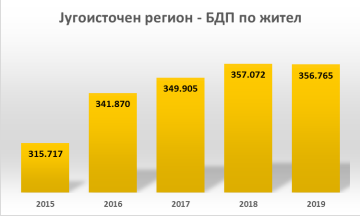 Графикон 2. Учество на БДП на регионите во вкупниот БДП на државата, 2015 - 2019 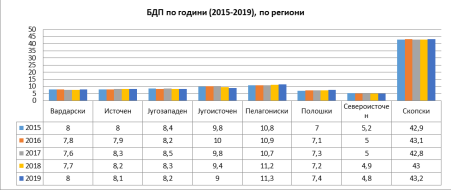 Извор: Државен завод за статистика, макстат датабаза Во 2019 година, БДП по жител во Југоисточниот плански регион е 356.765 денари и е далеку  повисок од останатите плански региони, а е понизок единствено од Скопскиот регион со  470.876 денари и Вардарски со 361.854 денари. Во периодот 2015 - 2019 година,  Југоисточниот плански регион има континуирано трет највисок БДП во споредба со  останатите плански региони после Скопскиот и Пелагонискиот регион, што укажува на  динамична регионална економија со бројни можности во индустриските и услужните сектори  и потенцијал за инвестиции. Тоа исто така укажува дека доколку пред неколку години 27 Република Северна Македонија имаше моноцентричен модел на развој при што Скопскиот  плански регион се издвојуваше како движечка сила на развојот, Југоисточниот плански  регион со споредбено високиот БДП, ниската стапка на невработеност и зголемениот број на  новоотворени претпријатија отвара простор за напредок во економска смисла. Сепак,  индексот на БДП по жител на Југоисточниот регион се намалил за 9,4% во периодот 2015 - 2019 година. 5.1.1. Бруто додадена вредност според секторот на дејноста  Во развојот на севкупната економија на Југоисточниот плански регион, секторот  Земјоделство има најзначајно место. Оваа констатација ја потврдуваат податоците  презентирани во подолу прикажаната табела според кои најголема бруто додадена вредност  (БДВ) во структурата на регионот има секторот Земјоделство (26,9%). Другите три сектори кои  имаат двоцифрено учество во регионалната БДВ се секторите Трговија (22,4%), Индустрија  (16,8%) и Дејности во врска со недвижен имот (10,7%). Табела 14а. Бруто додадена вредност според секторот на дејноста во Југоисточниот плански  регион, во милиони денари, и удел на секторите по години, на регионално ниво, 2015 - 2019 Извор: Државен завод за статистика, макстат датабаза 18 А - Земјоделство, шумарство; рибарство 19 Б, В, Г, Д - Рударство и вадење на камен;преработувачка индустрија; Снабдување со електрична енергија, гас,  пареа и климатизација 20 Ѓ - Градежништво 21 Е, Ж, З - Трговија на големо и мало; Поправка на моторни возила и мотоцикли;Транспорт и складирање;Објекти  за сместување и сервисни дејности со храна 22 Ѕ - Информации и комуникации 23 И - Финансисики дејности и дејности на осигурување 24 Ј - Дејности во врска со недвижен имот 25 К, Л - Стручни, научни и технички дејности; Административни и помошни услужни дејности 26 Љ, М, Н - Јавна управа и одбрана; задолжително социјално осигурување; Образование; Дејности на здравствена  и социјална заштита 27 Њ, О - Уметност, забава и рекреација, Дрги услужни дејности28 Табела 14б. БДВ според секторот на дејноста во Југоисточниот плански регион, во милиони  денари, и удел на секторите по години, на регионално и национално ниво, 2015 - 2017 Извор: Државен завод за статистика, макстат датабаза Табела 14в. БДВ според секторот на дејноста во Југоисточниот плански регион, во милиони  денари, и удел на секторите по години, на регионално и национално ниво, 2018 - 2019 Извор: Државен завод за статистика, макстат датабаза 28 А - Земјоделство, шумарство; рибарство 29 Б, В, Г, Д - Рударство и вадење на камен;преработувачка индустрија; Снабдување со електрична енергија, гас, пареа и климатизација 30 Ѓ - Градежништво 31 Е, Ж, З - Трговија на големо и мало; Поправка на моторни возила и мотоцикли;Транспорт и складирање;Објекти  за сместување и сервисни дејности со храна 32 Ѕ - Информации и комуникации 33 И - Финансисики дејности и дејности на осигурување 34 Ј - Дејности во врска со недвижен имот 35 К, Л - Стручни, научни и технички дејности; Административни и помошни услужни дејности 36 Љ, М, Н - Јавна управа и одбрана; задолжително социјално осигурување; Образование; Дејности на здравствена  и социјална заштита 37 Њ, О - Уметност, забава и рекреација, Дрги услужни дејности29 Во 2019 година, во регионот најголемо учество во БДВ има секторот Земјоделство,  шумарство и рибарство со 14.404 милиони денари. Сепак, учеството на овој сектор на  државно ниво опаднал од 30,3% во 2015 на 26% во 2019 година. Генерално, на ниво на  држава секторот Земјоделство, шумарство и рибарство во структурата на БДП на Република  Северна Македонија учествува со 9,27% во 2019 година.38 БДВ на овој сектор во  Југоисточниот регион бележи континуирано намалување и истата опаднала за 7,5%, и тоа од  34,4% во 2015 на 26,9% во 2019 година. Загрижува податокот дека учеството на секторот во  вкупниот БДП на државно ниво во периодот 2015 – 2019 година е намалено за 1,86%.  Дополнително загрижува и фактот дека инвестициите во основни средства во овој сектор се  намалиле (Табела 16а, 16б, 16в), Една од причините за ваквата состојба е негативниот тренд на извозот од Југоисточниот регион како удел во вкупниот извоз од државата.39 Потребно е  детално да се анализа оваа состојба и да се преземат мерки за одржување на растот на овој  сектор кој е основен двигател на економскиот развој во регионот. Континуиран пораст на бруто додадената вредност во Југоисточниот плански регион од 2015  до 2019 се забележува во следните сектори: Трговија на големо и мало, Информации и  комуникации, Финансиски дејности и дејности на осигурување. Во следниве сектори:  Индустрија, Градежништво, Дејности во врска со недвижен имот, Стручни, научни и технички  дејности, Jавна управа и одбрана и Уметност, забава и рекреација постојат осцилации,  меѓутоа генерално трендот е позитивен. Единствено во секторот земјоделство се забележува  континуиран пад во БДВ од 12,5% во вкупниот БДВ на регионално ниво во 2019 година. Убедливо најголем раст на БДВ во периодот има секторот Информации и комуникации кој  бележи раст од 2,27 пати во периодот 2015 – 2019 година.  ТСекторот Уметност, забава и рекреација, Дрги услужни дејности учествува со 12,9% во БДВ  на државно ниво во 2019 година. Бруто додадената вредност на овој сектор во Југоисточниот  регион пораснала за 4,9% во периодот 2015 до 2019 година. Секторот Градежништво учествува со 10,1% во БДВ на државно ниво во 2019 година. Бруто  додадената вредност на овој сектор во Југоисточниот регион пораснала за 18,8% во периодот  2015 до 2019 година. Мора да се посвети внимание на активности за стопирање на падот и овозможи  понатамошен раст на секторот земјоделство. 5.1.2. Инвестиции во основни средства  Вкупната номинална вредност на инвестициите во основни средства на ниво на држава,  бележат пораст до 2016 година, а потоа се намалуваат до 2018 година, за потоа да повторно  да пораснат во 2019 година кога имаат најголема апсолутна вредност. Вкупниот пораст на  државно ниво во 2019 година изнесува 9,6% во однос на 2015 година. Во Југоисточниот  плански регион состојбата е слична и инвестициите во основни средтсва се многу  променливи. Имено инвестициите во основни средства се зголемени за 60,2% во 2016 во однос на 2015 година, а во 2017 година има повторно намалување од 36,4% во однос на  2016 година. Од 2016 година до 2019 година има континуиран пораст од 41%. Вкупниот  пораст на инвестициите во основни средства во Југоисточен регион во 2019 година изнесува  43,5% во однос на 2015 година. Сепак загрижува и малото учество на инвестициите во основни средства од регионот во  вкупното ниво на инвестиции во основни средства, кое во 2019 година изнесува само 6,4%.  Ова генерално укажува дека недоволен процент од добивката се вложува во набавка на нова    38Македонија во бројки 2019, Државен завод за статистика стр.24  (http://www.stat.gov.mk/PrikaziPoslednaPublikacija.aspx?id=27) 39 Види табела Табела 19. 30 технологија и севкупна модернизација на фирмите. Претпријатијата од овој регион се сеуште  предоминантно трудоинтензивни со мала техничко – технолошка опременост. Фактот што  инвестициите во основните средства растат, а БДП исто така се зголемува ја потврдуваат  претходната констатација. Во следната Табела 15 е претставен износот на инвестиции во основни средства споредбено  помеѓу Република Северна Македонија и Југоисточниот плански регион од 2015 до 2019 година, како и уделот на Југоисточниот регион во вкупните инвестиции на државно ниво. Табела 15. Инвестиции во основни средства во МК и Југоисточен регион, 2015 - 2019 Извор: Државен завод за статистика, макстат датабаза Најголема номинална вредност на инвестиции во основни средства во Република Северна  Македонија во анализираниот период 2015 - 2019 година се реализирани во секторот  градежништво, додека во Југоисточниот регион наизменично се менува помеѓу секторот  рударство и секторот градежништво. На државно ниво пораст на инвестиции во основни  средства има во сите сектори освен во Финансиски дејности и дејности на осигурување,  Дејности во врска со недвижен имот и секторот Јавна управа и одбрана; задолжително  социјално осигурување; Образование; Дејности на здравствена и социјална заштита.  Најголем процентуален пораст има во секторите Информации и комуникации (61,74%) и  Стручни, научни и технички дејности; Административни и помошни услужни дејности (40,67%). Табела бр. 16а. Инвестиции во основни средства според секторот на дејноста во Република  Северна Македонија и во Југоисточниот плански регион, во милиони денари, 2015 - 2019 40 А - Земјоделство, шумарство; рибарство 41 Б, В, Г, Д - Рударство и вадење на камен;преработувачка индустрија; Снабдување со електрична енергија, гас,  пареа и климатизација 42 Ѓ - Градежништво 43 Е, Ж, З - Трговија на големо и мало; Поправка на моторни возила и мотоцикли;Транспорт и складирање;Објекти  за сместување и сервисни дејности со храна 44 Ѕ - Информации и комуникации 45 И - Финансисики дејности и дејности на осигурување31 Извор: Државен завод за статистика на Република Северна Македонија, Регионите во Република  Северна Македонија, 2019 Табела бр. 16б. Инвестиции во основни средства според секторот на дејноста во  Југоисточниот плански регион во однос на Република Северна Македонија, во %, 2015 - 2019 Извор: Државен завод за статистика, макстат датабаза Табела бр. 16в. Инвестиции во основни средства според секторот на дејноста во  Југоисточниот плански регион, во милиони денари, и во %, 2015 - 2019 46 Ј - Дејности во врска со недвижен имот 47 К, Л - Стручни, научни и технички дејности; Административни и помошни услужни дејности 48 Љ, М, Н - Јавна управа и одбрана; задолжително социјално осигурување; Образование; Дејности на здравствена  и социјална заштита 49 Њ, О - Уметност, забава и рекреација, Дрги услужни дејности 50 А - Земјоделство, шумарство; рибарство 51 Б, В, Г, Д - Рударство и вадење на камен;преработувачка индустрија; Снабдување со електрична енергија, гас,  пареа и климатизација 52 Ѓ- Градежништво 53 Е, Ж, З - Трговија на големо и мало; Поправка на моторни возила и мотоцикли;Транспорт и складирање;Објекти  за сместување и сервисни дејности со храна 54 Ѕ - Информации и комуникации32 Извор: Државен завод за статистика, макстат датабаза Инвестициите во основните средства во секторот Земјоделство, шумарство и рибарство во  Југоисточниот регион бележат драстичен пад, од 1.181 милиони денари во 2015 година на  375 милиони денари во 2019 година (пад од 68,25%). Инвестициите во овој сектор  учествуваат со 9,2% во инвестициите во секторот на државно ниво. Учеството на  инвестициите во секторот Земјоделство во вкупните инвестиции на основни средства се  намалило од 18% во 2015 година на 4% во 2019 година. Во истиот период инвестициите во секторот Индустрија (Рударство, преработувачка  индустрија, снабдување со енергија, вода) се зголемени од 1.180 милиони денари во 2015  година на 1.933 милиони денари (раст од 63,8%). Инвестициите во секторот Индустрија  учествуваат со 5,8% во инвестициите во секторот на државно ниво. Истите учествуваат со  20,6% во вкупните инвестиции во 2019 година. Инвестициите во градежништвото исто така осцилираат, но во апсолутен износ во 2019  година има зголемување од приближно 65% во однос на 2015 година. Инвестициите во  секторот Градежништво учествуваат со 8,6% во инвестициите во секторот на државно ниво. Тие имаат најголемо учество од 49% во вкупните инвестиции на регионално ниво. Кај секторот Трговија (трговија на големо и мало, поправка на моторни возила и мотоцикли,  транспорт и складирање и објекти за сместување и сервисни дејности со храна) се  забележува раст во инвестициите во основни средства од 735 милиони денари во 2015 година на 1.224 милиони денари во 2019 година, или во апсолутен износ се зголемиле за  66,5%. Инвестициите во основни средства во секторот учествуваат со 13% на регионално  ниво. Драстичен пад на инвестициите од 84,2% има во секторот Финансиски дејности и дејности на  осигурување.  Најголем апсолутен раст на инвестициите во основни средства има во секторите  Информации и комуникации од 4,26 пати и секторот Стручни, научни и технички дејности;  Административни и помошни услужни дејности од 3,67 пати. Инвестирањето овие сектори е  индикатор за напредувањето и развојот во технологијата и науката, кој влог честопати се  посочува како движечка сила за развој на бројни претпријатија и држави кои инвестираат  голем дел од своите буџети на истражување и развој.  Југоисточниот плански регион остварува високо ниво на инвестиции во основните средства  во секторот уметност, забава и рекреација и други услужни дејности. Во 2019 година, со  номинална вредност од 775 милиони денари, овие инвестиции се зголемиле 2,1 пати во  однос на 2015 година и истите сочинуваат речиси 23% од вложувањата во основни средства  во овој сектор на ниво на држава и 8,2% на регионално ниво. Сумирано, во анализираниот период, во Југоисточниот регион, покрај зголемувањето на БДП,  се забележува и апсолутно зголемување на вкупните инвестиции во основни средства за  55 И - Финансисики дејности и дејности на осигурување 56 Ј - Дејности во врска со недвижен имот 57 К, Л - Стручни, научни и технички дејности; Административни и помошни услужни дејности 58 Љ, М, Н - Јавна управа и одбрана; задолжително социјално осигурување; Образование; Дејности на здравствена  и социјална заштита 59 Њ, О - Уметност, забава и рекреација, Дрги услужни дејности33 43,5%. За споредба, растот на инвестициите на државно ниво во истиот период изнесува  9,6%. Сепак нивото на инвестиции во основни средства останува ниско, па така  Југоисточниот плански регион во 2019 година учествува со само 6,4% во вкупните  инвестиции во основни средства на државно ниво. Ова значи дека дел од профитот се инвестира во основни средства и подолгорочни  инвестиции, но и дека исто така е неопходно охрабрување и поддршка на деловните субјекти  за поголеми инвестиции во основни средства. 5.2 Структура на претпријатијата  За утврдување на структурата на претпријатијата во регионот се анализирани неколку  индикатори како што се: вкупниот број на активни деловни субјекти, активни деловни субјекти  на 1000 жители, активни деловни субјекти според број на вработени и активни деловни  субјекти според секторот на кој припаѓаат.  Според податоците на Државниот завод за статистика, бројот на активни деловни субјекти во  2019 година во Југоисточниот регион изнесува 6.233 и претставува 8,2% од вкупниот број на  активни деловни субјекти во Република Северна Македонија кој изнесува 75.914. Ако го  земеме во предвид бројот на жителите во регионот, може да се заклучи дека 8,4% од  физичките лица (граѓани) и 8,2% од правните лица (деловни субјекти) се со живеалиште  односно седиште во Југоисточниот плански регион. Бројот на активни деловни субјекти на 1000 жители е 36,06 и со тоа овој регион е четврти во  државата, после Скопскиот, Вардарскиот и Пелагонискиот плански регион (Табела 17).  Табела 17. Број на активни деловни субјекти по региони во 2019 година Извор: Државен завод за статистика34 Република Северна Македонија ја прифати Европската класификација за претпријатијата  според големина, базирајќи се на број на вработени, големина на обртот и вкупна вредност  на деловната актива.60 Разгледувано според критериумот број на вработени од споменатата Европска  класификација, речиси 81% од вкупниот број на активни деловни субјекти во Југоисточниот  регион во 2019 година отпаѓа на микро деловните субјекти со 1-9 вработени. Табела 18. Број на активни деловни субјекти според бројот на вработени, 2015 - 2019 Извор: Државен завод за статистика, Регионите во Република Северна Македонија, 2019 Податоците од Табелата 18 укажуваат дека во периодот од 2015 до 2019 година се  забележува пораст на бројот на активни деловни субјекти како на национално ниво, така и на  ниво на Југоисточниот плански регион (од 5.889 на 6.233). Микро претпријатијата (до 10  вработени) и понатаму се двигател на економијата на регионот и потврда за  претприемачкиот дух на неговите жителите. Нивниот број намалил во периодот од 2016 до  2018 година, кога има најмал број од 4.694. Сепак вкупниот број на микро претпријатија во  2019 година се зголемил за 6,5% во однос на 2015 година. Понатаму, бројот на малите  претпријатијата исто така бележи пораст, од 467 во 2015 година до 511 во 2019 година (раст  од 9,4%). Бројот на средните претпријатија бележи пораст од 11,7% и нивниот број изнесува  115 во 2019 година споредено со 103 во 2015 година. Бројот на големите активни деловни  субјекти со повеќе од 250 вработени во 2019 година изнесува 13, и има иста вредност со  2015 година. Од Табелата 18 може да се заклучи дека бројот на претпријатија на ниво на држава се  зголемил за 7,2% додека бројот на претпријатија во Југоисточниот регион се зголемил за  5,8%. Најголем дел од активните деловни субјекти во Југоисточниот плански регион работаат во  секторот Трговија на големо и мало; поправка на моторни возила и мотоцикли (2.218), потоа  следуваат претпријатијата од преработувачката индустрија (727), претпријатијата од секторот  на транспорт и складирање (600) и Објекти за сместување и сервисни дејности со храна  60Според овие критериуми, претпријатијата, се класифицираат на микро, мали, средни и големи. Според бројот на  вработени, микро претпријатија се оние до 10 вработени, мали до 50 вработени, средни до 250 вработени и  големи над 250 вработени. Критериумот на обрт и деловна актива за Македонија се намалени, па така на  пример, во Македонија, мали претпријатија се оние со годишен обрт до 2 милиони eвра за разлика од ЕУ, каде тој  износ е 10 милиони евра). 61 Вклучувајќи и деловни субјекти со неутврден број на вработени35 (594). Најмалку претпријатија делуваат во секторот снабдување со електрична енергија, гас,  пареа и климатизација (15) што е разбирливо, бидејќи овој сектор бара огромни  инвестициони вложувања. Во 2019 година се забележува намалување на активните деловни субјекти во неколку  сектори во Југоисточниот регион. Најголемо процентуално намалување има во секторите  Рударство и вадење на камен (намалување од 18 на 17 претпријатија), Здравствена и  социјална заштита (намалување од 273 на 263) и Дејности во врска со недвижен имот  (намалување од 34 на 33). Во секторот Трговија на големо и мало, поправка на мотори и  моторцикли кој е еден од клучните сектори има мало намалување во апсолутен износ од  2.232 на 2.218 претпријатија. Пораст на активните деловни субјекти се забележува во скоро  сите останати сектори. Најголемо процентуално зголемување има во секторот Објекти за  сместување и сервисни дејности со храна (пораст од 58,4%), Снабдување со електрична  енергија, гас, пареа и климатизација (36,3%) и Други услужни дејности (30%). Бројот на  активни деловни субјекти останува ист во секторот Финансии и осигурување, и во секторот  Јавна управа и одбрана/задолжително социјално осигурување. Ако се разгледува според општините во регионот најголем број на активни деловни субјекти  има во општина Струмица 2.541 (40,8%), потоа следува општина Гевгелија со 1.277 (20,5%),  и Радовиш со 888 (14,2%). Во овие 3 општини се речиси 75% од активните деловни субјекти.  Најмалку активни деловни субјекти има во Конче и тоа 78, и Дојран со 120. Ова е  разбирливо со оглед на тоа што општините Струмица, Радовиш и Гевгелија имаат најголем  број на жители, а општините Конче и Дојран се најмали општини по број на население во  Југоисточниот плански регион. Најголем дел од деловните субјекти во секторот земјоделство,  шумарство и рибарство во 2019 година се концентрирани во Струмица (67), Гевгелија (62) и  Валандово (49). На територијата на општина Струмица се лоцирани и најголемиот број на  трговски капацитети (988 од вкупно 2.218) и најголем број од преработувачките капацитети  (290 од вкупно 727). 5.3 Надворешно – трговско работење  За анализа на обемот на надворешно трговската размена на регионот е разгледувано  движењето на индикаторите извоз и увоз на ниво на Република Северна Македонија и на  ниво на Југоисточен регион. Генерално во Република Северна Македонија во 2019 година се забележува раст во обемот  на надворешно-трговската размена (увоз и извоз заедно) од 50,5% во споредба со 2015 година. Најголем дел од своето производство земјата го извезува во Германија, Бугарија,  Србија, Косово, Белгија, Грција и Италија, а најмногу увезува од Германија, В. Британија,  Грција, Србија, Кина, Италија и Турција.  Според класификацијата на производи по дејност, Македонија бележи најголема трговска  размена во индустријата, а потоа во земјоделството. По сектори на дејност најголем извоз  има во секторот Машини и транспортни уреди, а потоа следуваат Хемиски производи. По  сектори на дејност најголем увоз има во секторот Производи класирани по материјали, а  потоа следуваат Машини транспортни уреди. Од регионите, најголем извоз во 2019 година во вредност од 3.958 милиони САД долари е регистриран во Скопскиот плански регион, и  најголем увоз од 6.410 милиони САД долари. Најмал обем на надворешно-трговска размена  е регистриран во Североисточниот регион. Југоисточниот плански регион бележи активна трговска размена и учествува со 6,1% во 2019 година. Од 2015 до 2019 година континуирано опаѓа уделот на извозот реализиран од  деловни субјекти од Југоисточниот плански регион и тоа од 7,1% на 6,1% (Табела 19). Во 36 однос на другите региони, Југоисточниот е петти според учеството во вкупниот извоз, после  Скопскиот, Вардарскиот, Источниот и Пелагонискиот регион.  Табела 19. Извоз од Југоисточниот плански регион, 2014-2018  Извор: Државен завод за статистика, Регионите во Република Северна Македонија, 2019 и  Пресметки на авторите Во однос на учеството во вкупниот увоз на државата, Југоисточниот плански регион исто така  бележи континуиран пад и во 2019 година увезува 4,1% од вкупниот увоз во државата.  Најголем увоз остварува Скопскиот плански регион, односно 68,9% и според овој показател  Југоисточниот плански регион е исто така петти после Скопскиот, Вардарскиот, Источниот и  Пелагонискиот регион. Табела 20. Увоз во Југоисточниот плански регион, 2015-2019 Извор: Државен завод за статистика, Регионите во Република Северна Македонија, 2019 и  Пресметки на авторите Деловните субјекти од Југоисточниот плански регион, во 2015 година, оствариле извоз во  вредност од 438,2 милиони САД долари, односно 6,1% од вкупниот извоз на Република  Северна Македонија. Истовремено увозот бил во вредност од 381,4 милиони САД долари,  односно 4,1% од вкупниот увоз во државата. Според табелите, во целиот период од 2015 до  2019 година деловните субјекти од Југоисточниот плански регион оствариле суфицит во  надворешно трговската размена, и истиот во 2019 е најголем со износ од 56,8 милиони САД  долари. Потребно е да продолжи и да се интензивира ориентираноста кон извозот со оглед на  тоа што Република Северна Македонија е мал пазар со ниска моќ за апсорпција.  ЗАКЛУЧОЦИ И ПРЕПОРАКИ ЗА ЕКОНОМСКИТЕ КАРАКТЕРИСТИКИ  Како значајни параметри кои ја отсликуваат економската состојба во Југоисточниот регион,  треба да се напоменат: 62 Република Северна Македонија = 100% 63 Република Северна Македонија = 100%37 ▪ Според економските показатели Југоисточниот е рангиран во однос на другите  региони како што следува: o Бруто Додадена вредност (БДВ) - Земјоделство (2019 година) - ранг 1 o БДВ - Градежништво (2019 година) - ранг 2 o БДВ - Уметност, забава и рекреација, Други услужни дејности (2019 година) – ранг 2 o Инвестиции во основни средства - Уметност, забава и рекреација, Други услужни  дејности (2019 година) – ранг 2 o БДП по глава на жител (2019 година) - ранг 3 o БДП (2019 година) - ранг 3 o БДВ (2019 година) - ранг 3 o БДВ – Информации и комуникации (2019 година) - ранг 3 o Инвестиции во основни средства - Градежништво (2019 година) - ранг 3 o БДВ - Трговија (2019 година) - ранг 4 o Инвестиции во основни средства - Земјоделство (2019 година) - ранг 4. ▪ Во 2019 година, 8,4% од вкупниот број на жители на државата што живеат во  Југоисточниот регион, создале 8,96% од БДП на државата. ▪ Индексот на БДП по жител на Југоисточниот регион изнесува 107,5. ▪ Вредноста на БДП по жител во Југоисточниот плански регион во 2019 година изнесува  356.765 денари и е понизок единствено од Скопскиот регион со 470.876 денари. ▪ Најголемо учество во БДВ во 2019 година има секторот Земјоделство, шумарство и  рибарство со 14.404 милиони денари и сочинува 26% од овој сектор на државно  ниво. Сепак, учеството на овој сектор на државно ниво опаднал од 30,3% во 2015 на  26% во 2019 година (пад од 4,3%). ▪ Континуиран пораст на БДВ во Југоисточниот плански регион од 2015 до 2019 се  забележува во следните сектори: Трговија на големо и мало, Информации и  комуникации, Финансиски дејности и дејности на осигурување. Во следниве сектори:  Индустрија, Градежништво, Дејности во врска со недвижен имот, Стручни, научни и  технички дејности, Jавна управа и одбрана и Уметност, забава и рекреација постојат  осцилации, меѓутоа генерално трендот е позитивен. Единствено во секторот  Земјоделство се забележува континуиран пад во БДВ. ▪ Мора да се посвети внимание на активности за стопирање на падот, адресирање на  причините и овозможи понатамошен раст на секторот Земјоделство. ▪ Убедливо најголем раст на БДВ во периодот има секторот Информации и  комуникации кој бележи раст од 2,27 пати во периодот 2015 – 2019 година.  ▪ Секторот Трговија на големо и трговија на мало; поправка на моторни возила и  мотоцикли; Транспорт и складирање; Објекти за сместување и сервисни дејности со  храна бележи силен раст од 40,3%. Овој сектор учествува со 8,6% на државно ниво.  Силен раст бележат и секторите Финансиски дејности и дејности на осигурување  (24,4%), и Јавна управа и одбрана; задолжително социјално осигурување;  Образование; Дејности на здравствена и социјална заштита (20,3%).  ▪ Регионот има мало учество на инвестициите во основни средства во вкупното ниво на  инвестиции во основни средства на државно ниво, кое во 2019 година изнесува само 6,4%. Ова генерално укажува дека, мал процент од добивката се вложува во  набавка на нова технологија и севкупна модернизација на фирмите. Претпријатијата 38 од овој регион се сеуште предоминантно трудоинтензивни со мала техничко – технолошка опременост. ▪ Во Југоисточниот плански регион, во периодот од 2015 до 2019 година инвестициите  во: o секторот Индустрија (рударство, преработувачка индустрија, снабдување со  енергија, вода) се зголемени за 63,8%.  o секторот Земјоделство, шумарство и рибарство бележат драстичен пад од  68,25%. o секторот Трговија (трговија на големо и мало, поправка на моторни возила и  мотоцикли, транспорт и складирање и објекти за сместување и сервисни  дејности со храна) се зголемиле за 66,5%. o секторот градежништвото има зголемување од приближно 65% во однос на  2015 година.  ▪ Во периодот 2015 – 2019 година најголем апсолутен раст на инвестиците во основни  средства има во секторите Информации и комуникации од 4,26 пати и секторот  Стручни, научни и технички дејности; Административни и помошни услужни дејности  од 3,67 пати. ▪ Бројот на активни деловни субјекти во 2019 година во Југоисточниот регион изнесува  6.233 и претставува 8,2% од вкупниот број на активни деловни субјекти во државата  кој изнесува 75.914. Може да се заклучи дека 8,4% од физичките лица (граѓани) и  8,2% од правните лица (деловни субјекти) се со живеалиште односно седиште во  Југоисточниот плански регион. ▪ Бројот на активни деловни субјекти на 1000 жители е 36,06 (ранг - 4). ▪ Речиси 81% од вкупниот број на активни деловни субјекти во Југоисточниот регион во  2019 година отпаѓа на микро деловните субјекти со 1-9 вработени. ▪ Најголем дел од активните деловни субјекти во Југоисточниот плански регион работаат  во секторот Трговија на големо и мало; поправка на моторни возила и мотоцикли  (2.218), потоа следуваат претпријатијата од преработувачката индустрија (727),  претпријатијата од секторот на транспорт и складирање (600) и Објекти за  сместување и сервисни дејности со храна (594). ▪ Најголемо процентуално зголемување на деловните субјекти има во секторот Објекти  за сместување и сервисни дејности со храна (пораст од 58,4%), Снабдување со  електрична енергија, гас, пареа и климатизација (36,3%) и Други услужни дејности  (30%). ▪ Најголем број на активни деловни субјекти има во општина Струмица 2.541 (40,8%),  потоа следува општина Гевгелија со 1.277 (20,5%), и Радовиш со 888 (14,2%). Во  овие 3 општини се речиси 75% од активните деловни субјекти. Најмалку активни  деловни субјекти има во Конче и тоа 78, и Дојран со 120. ▪ Од 2015 до 2019 година континуирано опаѓа уделот на извозот реализиран од  деловни субјекти од Југоисточниот плански регион од 7,1% во 2015 на 6,1% во 2019  година. Увозот исто така бележи континуиран пад од 4,6% до 4,1% од вкупниот увоз во  државата во истиот период. 39 6. ПАЗАР НА РАБОТНА СИЛА  Показатели кои овозможуваат утврдување на состојбите на пазарот на трудот се стапката на  активност, вработеност и невработеност64. Движењето на овие индикатори во периодот од  2015 до 2019 година, во Република Северна Македонија и во нејзините региони е  презентирано во Табела 21. Табела 21. Стапки на активност на населението на возраст на 15 години и повеќе по  региони, по години Извор: Државен завод за статистика Во Југоисточниот плански регион во периодот 2015 - 2019 година, стапката на активност и  стапката на вработеност се поголеми од националниот просек, додека стапката на  невработеноста е пониска. Највисоката стапка на активно население односно најголем број  на работоспособно население, во 2019 година, има Југоисточниот плански регион и изнесува  67.6%. Во текот на целиот анализиран период нивото на овој показател е многу повисок во  однос на другите региони и се движи во границите од 66.5% до 68.4%. Највисока стапка на  вработеност помеѓу регионите во Републиката има повторно Југоисточниот плански регион,  кој во 2019 година изнесува 63.3%, и е далеку над националниот просек кој изнесува  изнесува 43.6%. Стапката на невработеноста односно учеството на невработените во  вкупното активно население е најниска во Југоисточниот плански регион во текот на целиот  анализиран период. Во 2019 година таа изнесува 6.3%, и е далеку под стапките на  невработеност во другите региони, и далеку под националниот просек кој изнесува 17.3%. Во  однос на овој показател се забележува мошне поволен тренд. Имено во периодот од 2015 до  2019 година стапката на невработеноста континуирано опаѓа од 16.7% на 14.1% на 12.0%,  па на 10.9% и потоа на 6,3%. Стапката на невработеност во Југоисточниот плански регион е  64 Стапката на активност е пресметана како учество на работната сила во работоспособното население на  возраст од 15 до 79 години, додека стапката на вработеност односно стапката на невработеност се пресметани  како учество на бројот на вработените/невработените во работоспособното население. (Регионите во Република  Северна Македонија 2020, Државен завод за статистика, стр. 123).40 значително повисока во урбаните отколку во руралните средини, што се должи на  развиеноста на земјоделството во регионот. Според полот, бројот на евидентирани  невработени мажи е скоро двојно поголем од бројот на евидентирани невработени жени.  Ваквите разлики би можело да се должат на помалата вклученост на жените во формалниот  пазар на труд, како и ограниченост на трудовите активности што тие ги извршуваат заради  традиционални, религиозни или културолошки причини. Генерално, постојат значајни разлики во понудата на труд меѓу мажите и жените. При тоа,  биолошките карактеристики, историскиот развиток и општествените норми особено во  руралните средини придонесле жените да минуваат повеќе време за работа во  домаќинството, грижа за децата и разни други домашни обврски. Од горенаведеното може да се заклучи дека Југоисточниот регион има компаративна  предност во однос на сите други региони во државата во однос на споменатите показатели.  Југоисточниот плански регион е лидер во државата во однос на нивото на стапката на  вработеност, но не и според висината на исплатените плати. Имено, просечната исплатена  нето-плата по вработен во Југоисточниот плански регион во 2018 година изнесува 19.291  денари, и е за околу 20,5% пониска од просечна исплатена нето - плата на државно ниво.  Висината на просечната исплатена бруто и нето плата по вработен според секторот на  дејноста во државата и во Југоисточниот плански регион во 2018 година e прикажанa во  Табела 22. Табела 22. Просечно исплатена бруто и нето плата во 2018 година во државата и  Југоисточниот регион по сектори според НКД 2 класификацијата41 Извор: Државен завод за статистика Од табеларните прикази се забележува дека во Југоисточниот плански регион просечната  исплатена нето плата во 2018 година е зголемена во однос на 2017 година за 5.45%, додека  зголемувањето на нето платата на државни ниво изнесува 5,88%. Зголемувањето на платите  оди паралелно со зголемувањето на бројот на деловните субјекти од 5.970 во 2017 на 5.985  во 2018 година, кое е сепак со помала стапка од 0,25%. Нешто поголемо зголемување на  бројот на деловни субјекти се забележува и на државно ниво од 1,25%. Највисока исплатена  просечна бруто и нето плата во Југоисточниот плански регион во 2018 година е во секторот  Информации и комуникации со 76.875 и 51.256 денари респективно, а веднаш зад овој  сектор се платите во секторот Финансиски дејности и дејности на осигурување со бруто  52.184 и нето 35.061 денари. Просечно исплатената бруто плата во носечкиот сектор во  регионот, односно во секторот земјоделство, шумарство и рибарство изнесуваат 25.703  денари, односно 17.608 денари нето. Најниски плати во Југоисточниот регион се исплатени  во секторот Административни и помошни услужни дејности (21.195 односно 14.637 денари). Табела бр. 23. Податоци за пазарот на труд - исплатена бруто и нето плата во Република  Северна Македонија и во Југоисточниот плански регион, 2017 и 2018 Извор: Државен завод за статистика и „Регионите во Република Северна Македонија 201942 7. СОЦИЈАЛНА ПОЛИТИКА И ОБРАЗОВАНИЕ  7.1 Социјална политика и развој  Во споредбената анализа се прикажани и показатели за следење на активност на  населението во регионите утврдени преку стапката на активност, вработеност и  невработеност. Стапката на активност е пресметана како учество на работната сила во  работоспособното население на возраст од 15 до 79 години, додека стапката на вработеност  односно стапката на невработеност се пресметани како учество на бројот на  вработените/невработените од работоспособното население.  Табела 24а. Споредбена анализа на општи индикатори од социјалната сфера и пазарот на  труд во Југоисточниот плански регион со другите региони и на национално ниво, 2015 Извор: Државен Завод за Статистика, Попис 2002 година и „Регионите во Република Северна  Македонија 2016“ Табела 24б. Споредбена анализа на општи индикатори од социјалната сфера и пазарот на  труд во Југоисточниот плански регион со другите региони и на национално ниво, 201943 Извор: Државен Завод за Статистика, Попис 2002 година и „Регионите во Република Северна  Македонија 2020“ Овој показател има удел во стапката на активност на населението во 2019 година со 67.6% и  е највисок во однос на сите региони и над националниот просек. Стапката на вработеност  63.3% исто така највисок во однос на сите региони и над националниот просек. Стапката на  невработеност пак е убедливо најниска и изнесува 6.3%. Истиот тренд е и во анализираната 2015 година, стапката на активност на населението  изнесува 68.4% и е највисока во однос на сите региони и над националниот просек од 57%.  Стапката на вработеност 56.9% исто така највисок во однос на сите региони и над  националниот просек од 42,1%. Стапката на невработеност е најниска и изнесува 16.7%. Сепак, параметрите за исплатена бруто и нето плата не се меѓу највисоките помеѓу  регионите. Во 2016 година бруто платата од националниот просек е помала за 21.1%, додека  во 2018 година бруто платата е помала од националниот просек за 20.8%. Во 2018 година,  нето платата е поголема за 10,2% во однос на 2016 година.  Табела 25. Податоци за Југоисточниот плански регион во однос на пазарот на труд – број на  работоспособно население, активност на населението, вработеност и невработеност, 2015- 2019 Извор: Државен завод за статистика и „Регионите во Република Северна Македонија 2016 и 2020“. Табела 26. Споредбени податоци за стапката на активност на населението во Југоисточниот  плански региони со останатите региони и националниот просек, 2015 - 2019 Извор: Државен завод за статистика44 Табела 27. Споредбени податоци за стапката на вработеност во Југоисточниот плански  региони со останатите региони и националниот просек, 2015 - 2019 година  Извор: Државен завод за статистика Табела 28. Споредбени податоци за стапката на невработеност во Југоисточниот плански  региони со останатите региони и националниот просек, 2015 - 2019 Извор: Државен завод за статистика Табела 29а. Споредбени податоци на корисници на социјална помош според носител на  домаќинство во Југоисточниот плански региони со останатите региони и националниот  просек на број на корисници, 2013 - 2016  Извор: Државен завод за статистика45 Табела 29б. Споредбени податоци на корисници на социјална помош според членови на  домаќинство во Југоисточниот плански региони со останатите региони и националниот  просек, 2013 – 2016 Извор: Државен завод за статистика Бројот на корисници на социјална помош по носител на домаќинство во Југоисточниот  плански регион се намалува за 10.8% во периодот 2013-2016 или за 17.4% кај корисници на  социјална помош вклучувајќи членови на домаќинство. Како една од причина треба да се  напоменат измените во Законот за социјална заштита (Сл. Весник на РМ 79/2009) со кој се  заоструваат критериумите за остварување право на социјална помош. Сепак како аргумент за намалување на бројот на корисници на социјална помош е  континуираното зголемување на стапката на вработеност. Двата параметри даваат јасна  слика за можните причини на намалување на бројот на корисници на социјална помош. Табела 30а. Споредбени податоци на деца згрижени во установи за згрижување и  воспитување во Југоисточниот плански региони со останатите региони и националниот  просек, 2013 - 2017  Извор: Државен завод за статистика Бројот на деца згрижени во установи за згрижување и воспитување во Југоисточниот плански  региони се зголемил за скоро 25% во периодот од 2013 до 2017 година.  Табела 30б. Споредбени податоци на вработени во установи за згрижување и воспитување  во Југоисточниот плански региони со останатите региони и националниот просек, 2013 – 201746 Извор: Државен завод за статистика Бројот на вработени во установи за згрижување и воспитување во Југоисточниот плански  региони исто така се зголемил, но за 16,1% во разгледуваниот период. 7.2 Образование и развој  Состојбите во образованието во Југоисточниот регион се разгледуваат посебно за основното,  средното и високото образование. Индикатори кои се разгледуваат се број на основни и  средни училишта, наставници во основни и средни училишта, број на ученици по училиште,  ученици во основно и средно образование по наставник, број на запишани ученици во  основно и средно образование, и број на дипломирани студенти на 1000 жители.  Табела 31. Споредбена анализа на индикатори во сферата на основното образование на  Југоисточниот плански регион со другите региони, учебна 2019/20 година Извор: Државен Завод за Статистика, Попис 2002 година и „Регионите во Република Северна  Македонија 2019 Бројот на основни училишта во 2019/20 година во Југоисточниот регион е 118 и претставува  11,93% од училиштата во Република Северна Македонија што според вкупниот број  население и бројот на запишани ученици во основно образование е доста висок. Бројот на  запишани ученици е загрижувачки и процентот од 7,4% е меѓу најниските во државата (само  Вардарскиот и Источниот имаат понизок процент).  По бројот на ученици по наставник кој изнесува 8, Југоисточниот регион е последен заедно со  Југозападниот регион и претставува неповолен податок во однос на квалитетот на наставата.  Исто така и бројот на ученици во основните училишта е многу низок, само Пелагонискиот  регион има понизок показател. Овие два податока укажуваат на неповолен тренд кој во  подолг временски период би можел да претставува сериозен проблем во однос на  зголемување на староста на населението во регионот и неможноста за проста репродукција.47 Ваквиот тренд може да предизвика дополнителни проблеми бидејќи се зголемува бројот на  работоспособно население (15 – 65 години) што претставува дополнително оптоварување за  реалниот сектор за создавање нови работни места. Табела 32. Анализа на индикатори во сферата на основното образование на Југоисточниот плански регион за период од 2015 – 2020 (учебна 2015/16 – 2019/20) Извор: Државен Завод за Статистика, Попис 2002 година и „Регионите во Република Северна Македонија“ Бројот на основни училишта во регионот е константен и изнесува 118. Има тенденција на  мало намалување на бројот на запишани ученици во основно образование, намалување на  ученици по училиште и ученици по наставник во основно образование. Тоа е во корелација  со претходните констатации за намален наталитет и континуирано стареење на населението.  Овој тренд од една страна создава слика на соодветни услови на учениците и наставниците,  меѓутоа во основа го одразува намалувањето на бројот на население и на младата  популација во регионот. Табела 33. Споредбена анализа на индикатори во сферата на средното образование на  Југоисточниот плански регион со другите региони за учебна 2018/19) Извор: Државен Завод за Статистика, Попис 2002 година и „Регионите во Република Северна  Македонија 2019“ Бројот на средни училишта во учебната 2018/2019 година во Југоисточниот плански регион е  9, истиот претставува 6.82% од вкупниот број средни училишта и е најмал во Република  Северна Македонија. Бројот на запишани ученици е доста низок и изнесува 6,6%, а од  останатите региони само Вардарскиот регион има помало учество од 6,3%. Загрижувачки е 48 податокот на завршени ученици во средно образование од 7,3% кој е втор најмал во однос  на останатите региони (само Вардарскиот има помал број). Бројот на ученици по наставник е  10 што не треба да изненадува бидејќи и бројот на наставници во средни училишта е  најнизок и изнесува 6.2% од вкупниот број во земјата.  Табела 34. Анализа на индикатори во сферата на средното образование во Југоисточниот  плански регион за период од 2015 – 2020 (учебна 2015/16 – 2019/2020) Извор: Државен Завод за Статистика, „Регионите во Република Северна Македонија 2020“ Табела 35. Вкупен број запишани ученици во основно и средното образование во  Југоисточниот плански регион за период од 2015 – 2020 (учебна 2015/16 – 2019/20) Извор: Државен завод за статистика, Регионите во Република Северна Македонија, 2015 - 2020 Табела 36а. Вкупен број запишани ученици во основно образование во Југоисточниот плански регион за период од 2015 – 2020 (учебна 2015/16 – 2019/20) Извор: Државен завод за статистика, Регионите во Република Северна Македонија, 2020 Табела 36б. Вкупен број запишани ученици во средното образование во Југоисточниот плански регион за период од 2015 – 2020 (учебна 2015/16 – 2019/20)49 Извор: Државен завод за статистика, Регионите во Република Северна Македонија, 2020 Во однос на запишаните ученици во основно и средно образование Југоисточниот регион го  прати трендот на континуирано намалување на бројот на запишани ученици. Ваквиот тренд,  според статистичките податоци е констатиран на ниво на цела држава, со исклучок на  Полошкиот и Скопскиот регион каде има осцилации, но и таму трендот е негативен. Во однос на основното образование, бројот на ученици во учебната 2018/2019 е низок и  изнесува 13.937 (помалку има само во Вардарскиот и Источниот регион). Трендот на  намалување на бројот започнува во учебната 2016/17 и е задржан во целиот анализиран  период, во учебната 2019/2020 година има 13.830 ученици во основно образование,  односно намалување од 4,2%.  Во однос на средното образование, бројот на ученици во учебната 2018/2019 е низок и  изнесува 4.703 (помалку има само во Вардарскиот регион). Регионот го задржува истиот  тренд во целиот анализиран период од 2015/16 па наваму и во учебната 2019/2020 година  има 4.484 ученици во средно образование што претставува намалување за 23,7% во  анализираниот период.  Табела 37а. Споредбена анализа на индикатори во сферата на високото образование на  Југоисточниот плански регион со другите региони за студентска година 2018/19 Извор: Државен завод за статистика, Регионите во Република Северна Македонија, 2020   Табела 37б. Анализа на индикатори во сферата на високото образование на Југоисточниот плански регион за период од 2014 – 2019 (учебна 2014/15 – 2018/19) Извор: Државен завод за статистика, Регионите во Република Северна Македонија, разни изданија Забелешка: Бројот и процентот на запишани и дипломирани студенти е според местото на живеење. Прикажаниот број на дипломирани студенти во споредбената анализа укажува на  негативниот тренд во Југоисточниот регион во однос на високото образование, освен во  учебната 2017/2018 година кога има зголемен број дипломирани студенти. Сепак,  генералниот тренд е негативен и бројот на дипломирани студенти се намалил од 751 во  2014/15 на 503 во 2018/19 година. Доколку се погледнат и податоците за бројот на 50 дипломирани студенти се забележува дека и процентуално и како апсолутен број тој е  најнизок во споредба со сите останати региони. Доколку се спореди со останатите региони ќе  се забележи дека бројот на дипломирани студенти на 1000 жители од Југоисточниот плански  регион се намалил од 4,3 во 2014/15 година на 2,9 во 2018/19 година.65 ЗАКЛУЧОЦИ И ПРЕПОРАКИ ЗА СЕКТОРОТ ОБРАЗОВАНИЕ  Како значајни параметри кои ја отсликуваат состојбата во секторот Образование во  Југоисточниот регион, треба да се напоменат: ▪ Југоисточниот регион има највисока стапката на активност на населението (2019  година) која изнесува 67.6%, и истата е највисока во однос на сите региони и над  националниот просек. Стапката на вработеност 63.3% е исто така највисока во однос  на сите региони и над националниот просек. Стапката на невработеност е најниска на  национално ниво и изнесува 6.3%. ▪ Ниска стапка на запишани ученици во основно образование од 7.4% во учебната  2019/20. Бројот на запишани ученици е загрижувачки и овој процент е меѓу  најниските во државата (само Вардарскиот и Источниот имаат понизок процент). По  бројот на ученици по наставник кој изнесува 8, Југоисточниот регион е последен  заедно со Југозападниот регион и претставува неповолен податок во однос на  квалитетот на наставата. Исто така и бројот на ученици во основните училишта е  многу низок, само Пелагонискиот регион има понизок показател. ▪ Ниска стапка на запишани ученици во средно образование од 6.6% во учебната  2018/19. Загрижувачки е податокот на завршени ученици во средно образование од  7.3% кој е втор најнизок во однос на останатите региони. Бројот на ученици по  наставник е 10, а и бројот на наставници во средни училишта е најнизок и изнесува  6.2% од вкупниот број во земјата. ▪ Регионот има прилично ниска стапка на запишани и дипломирани студенти. Бројот на  дипломирани студенти се намалил од 751 во 2014/15 на 503 во 2018/19 година.  Доколку се погледнат податоците за бројот на дипломирани студенти се забележува  дека и процентуално и како апсолутен број тој е најнизок во споредба со сите  останати региони. Доколку се спореди со останатите региони ќе се забележи дека  бројот на дипломирани студенти на 1000 жители од Југоисточниот плански регион се  намалил од 4,3 во 2014/15 година на 2,9 во 2018/19 година. 65 Податокот е извлечен од податоците на следниов линк http://makstat.stat.gov.mk/ во делот за високо  образование по региони51 8. ТРАНСПОРТ И ИНФРАСТРУКТУРА  8.1 Комунална инфраструктура  Основен проблем при изготвувањето на оваа анализа беше недостатокот на релевантни и  обработени информации. Поголем дел од податоците се од Пописот во 2002 година и од  информации обезбедени од локалните самоуправи и Центарот за развој на Југоисточниот плански регион. Самите податоци не се систематизирани и класифицирани според однапред  поставени параметри по кои се води евиденција и истите се различни во секоја од  општините. Поради тоа, наведените информации треба да се земат со одредена резерва.  Покриеноста на Југоисточниот регион со водоводна мрежа и организирани системи за  водоснабдување која во најголем дел ги покрива урбаните центри на општините изнесува  околу 87%. Покриеноста на населението во урбаните средини со системи за вода за пиење  се движи околу 95%. Водоснабдителната норма во целиот регион се движи помеѓу 350 – 450  литри на ден по жител што е исклучително висока норма ако се земе во предвид фактот дека  регионот има недостаток од доволно количини квалитетна вода, како и нормите во високо  развиените урбани центри таа норма е помеѓу 100 – 120 литри на ден по жител. Загубите, во  кои влегува и ненаплатената вода се дополнителен проблем за квалитетно водоснабдување и  тие изнесуваат околу 40% на регионално ниво. Состојбата во Југоисточниот плански регион во однос на пречистувањето на отпадните води е  значително подобрена во претходниот период пред се со спроведените инвестиции во  канализациски системи и пречистителни станици за отпадни води. Во целиот регион постојат  4 станици за пречистување на отпадни води: постојната во Дојран со капацитет од 8.000  еквивалент жители (ЕЖ), а во претходниот период завршени се 3 нови пречистителни станици  во Струмица (53.000 ЕЖ) и Радовиш (25.000 ЕЖ) кои се реализирани со финансирање од  ИПА фондовите на Европската Унија (3-та компонента) и со средства од државниот буџет,  како и во Гевгелија (30.000 ЕЖ) која е реализирана со финансирање од швајцарската  агенција SECO и грчките развојни фондови. Во однос на наводнувањето на земјоделски површини, регионот припаѓа на две  водостопански подрачја Струмица и Долен Вардар и многу мал дел од водостопанство Средна  и Долна Брегалница.  Од аспект на наводнувањето на земјоделските култури, Југоисточниот регион не поседува  големи извори на вода. Ова значи дека во иднина снабдувањето со вода за наводнување ќе  треба да се решава со изградба на брани и акумулации. За вакви зафати најголеми релјефни  можности и хидролошки карактеристики постојат на територија на Општина Радовиш и тоа:  на Подарешка Река (акумулација Подареш) и на Ораовечка Река (акумулација Ораовечка),  како и доградба на постоjниот систем Мантово кој исто така се наоѓа на територијата на  Општина Радовиш. Табела 38а. Површини под системи за наводнување (ha) Извор: Државен завод за статистика, макстат датабаза52 Во моментов системот за водоснабдување Јужно - вардарска долина обезбедува  наводнување на околу 1.600 ха во Гевгелиско - Валандовската котлина, но поради  дотраеност на системот земјоделците трпат загуби во своето земјоделско производството. Со  изградба на втората фаза која треба да заврши во 2021 година ќе се обезбеди навремено и  квалитетно наводнување на повеќе од 2.000 ха земјоделска површина а се очекува и  драстично намалување на трошоците за вода. Проект се состои од изградба на главна и  секундарна мрежа во вкупна должина од 85 км, односно замена на главниот отворен канал  во затворен гравитациски канал на пумпната станица Удово и пумпната станицата Страиште  во должина од околу 9 км и дополнителна секундарна и терцијална дистрибутивна мрежа. Со  германската развојна банка „KfW“, веќе течат преговорите за нова поддршка за  спроведување на трета фаза од проектот за Јужно-вардарска долина, со кој ќе се  наводнуваат дополнителни 1.700 ха. 66 Со изградбата на браната Конско која е дел од планираниот хидросистем „Гевгелиско поле“,  ќе се обезбеди редовно снабдување со квалитетна вода за пиење, за наводнување на  земјоделските површини, за производство на електрична енергија, но ќе значи и обезбедена  вода за дотур за спас на Дојранското езеро. Браната „Конско“ ќе обезбеди вода за  наводнување на нови 8.000 ха земјоделски површини. Дополнително, вештачкото езеро на  браната „Конско“ која се наоѓа веднаш под излетничко-рекреативниот локалитет Смрдлива  Вода на Кожув, на само 20-тина км оддалеченост од градот Гевгелија, ќе претставува нова  содржина во локалната туристичка понуда на Гевгелија. Овој капитален проект е финансиран  од Министерството за земјоделство, шумарство и водостопанство од Програмата за рурален  развој и од буџетот за таа намена се издвоени 40 милиони евра.67 Цврстиот комунален отпад во Југоисточниот плански регион се врши на локалните или т.н.  општински депонии, кои не ги задоволуваат ниту основните санитарно-технички стандарди за  безбедно депонирање на отпадот. Ниедна од депониите нема подземен слој со кој ќе се  заштитат почвите и подземните води. Најголема опасност претставуваат дивите депонии кои  според непроверени информации ги има над 700, каде неконтролирано се одлага комунален  и индустриски отпад кој влијае директно во загадувањето на животната средина, а  индиректно на здравјето на населението. Од достапните податоци на регионално ниво се снабдувањето со вода и заштита на водите од  загадување. Табела 38б. Снабдување со вода (во илјади м3) Извор: Државен завод за статистика, Регионите во Република Северна Македонија, 2019   Зголемувањето на количините за снабдување со вода во периодот 2015 и 2016 година во  Југоисточниот регион може да се должи на прибирањето и усогласувањето на податоци на  регионално ниво. Количините вода во 2017 имаат драстично намалување во однос на 2016  година кога учеството на Југоисточниот регион паѓа на само 0,51%. Сепак, споредено со  количините на државно ниво само го покажува недостатокот од вода во регионот. 66 https://vlada.mk/node/17126 67 https://vlada.mk/node/2161653 Табела 39. Испуштање на непречистена вода (во илјади м3) Извор: Државен завод за статистика, Регионите во Република Северна Македонија, 2019   Зголемувањето на количините на испуштена непречистена вода во Југоисточниот регион  може да се должи на прибирањето и усогласувањето на податоци на регионално ниво.  Количините на испуштена вода во 2016 година се високи, додека во 2017 има огромно  намалување, така што учеството на Југоисточниот регион паѓа на само 0,02%. 8.2 Транспорт и инфраструктура  Патниот транспорт и инфраструктурата играат клучна улога во економскиот развој,  зголемувањето на бројот на туристите во регионот, како и на животниот стандард на  населението во целост. Надлежни институции за патната инфраструктура во регионот се: Министерството за  транспорт и врски, Јавното претпријатие за државни патишта и општините. Јавните патишта  според нивното државно, економско, стопанско и сообраќајно значење и нивната  изграденост се поделени на државни и општински.  Слика 4. Патна инфраструктура - Југоисточен плански регион (Прегледна карта на државни  патишта – ЈПДП)54 Според државното, економското, стопанското и сообраќајното значење, како и нивото на  изграденост дел од државните патишта се категоризираат како автопатишта, експресни  патишта и магистрални патишта (А-патишта) и служат за поврзување на Република Северна  Македонија со европскиот патен систем и одржување на континуитет на меѓународната патна  мрежа (меѓународните коридори Е-патишта), и поврзување на патната мрежа со  меѓународни патни гранични премини и сообраќајно поврзување со патиштата на соседните  држави.  Вкупните државни патишта се поделени на: A - Патишта (автопатишта, експресни патишта,  магистрални патишта), Р1 - Регионални патишта од прва категорија и Р2 - Регионални  патишта од втора категорија. Во прегледот подолу се наведени сите патишта кои се наоѓаат  во Југоисточниот региoн. Табела 40а. A - Патишта (автопатишта, експресни патишта, магистрални патишта) во  Југоисточниот плански регион Извор: Јавно Претпријатие за Државни Патишта (ЈПДП) Табела 40б. Р1 - Регионални патишта од прва категорија во Југоисточниот плански регион Извор: Јавно Претпријатие за Државни Патишта (ЈПДП) 55 Табела 40в. Р2 - Регионални патишта од втора категорија во Југоисточниот плански регион Извор: Јавно Претпријатие за Државни Патишта (ЈПДП) Табела 40г. Р29 - Регионални патишта во Југоисточниот плански регион Извор: Јавно Претпријатие за Државни Патишта (ЈПДП) Табела 41. Локална патна мрежа во Југоисточниот плански регион, во км, 2015-2019 Извор: Државен завод за статистика, Регионите во Република Северна Македонија, 2020 Табела 42. Патна мрежа во Југоисточниот плански регион, во км, 2019 Извор: Државен завод за статистика Од вкупно 14.810 км патна мрежа во Република Северна Македонија, на територијата на  Југоисточен регион поминуваат 1.331.2 км или 8.99% со што може да се заклучи дека  регионот е комуникациски поврзан на задоволителен начин. Сепак дел од регионалните  патишта не се изградени или довршени (на пр. патниот правец А4 делница Штип – Радовиш  е во изградба), додека дел се во незавидна ситуација. Особено е лоша делницата на истиот 56 патен правец Струмица - граница со Р. Бугарија (ГП Ново Село) како состојбата на самата  коловозна лента, така и на хоризонталната и вертикална сигнализација, ако се земе во  предвид дека патот проаѓа низ повеќе населени места. Табела 43а. Компаративни индикатори за локална патна инфраструктура на Југоисточниот  плански регион со другите региони и на национално ниво во 2015 година Извор: Државен завод за статистика, Регионите во Република Северна Македонија, 2015  Табела 43б. Компаративни индикатори за локална патна инфраструктура на Југоисточниот  плански регион со другите региони и на национално ниво во 2019 година Извор: Државен завод за статистика, Регионите во Република Северна Македонија 2020 Споредбената анализа на табелите за локалната патна инфраструктура на Југоисточниот  плански во 2015 и 2019 година, покажува дека должината на локалните патишта се  намалила од 902 км (од кои 39.4% отпаѓаат на асфалт и коцка) на 784 км (од кои 43.9%  отпаѓаат на асфалт и коцка). Најлоша ситуација во анализираниот период е во руралните  средини, особено планинските села и областите со специфични развојни потреби.  Како генерален заклучок може да се констатира дека состојбата на локалната патната мрежа  во регионот е на многу пониско ниво во однос на другите региони според должината која во  2019 година е најмала во однос на сите региони и изнесува 8% од вкупната локална патна  инфраструктура. Состојбата на патната мрежа во регионот е на многу пониско ниво во однос на европските  стандарди. Комуникациските врски се добри, меѓутоа состојбата на патиштата, вертикалната  и хоризонталната сигнализација е во незавидна состојба особено на локалните и  регионалните патишта.57 Автопатиштата и магистралните патишта (А1 и А4) кои поминуваат низ регионот се во  релативно добра состојба. Во претходниот период се изгради делницата од автопатот А1  Демир Капија – Смоквица (врска со А2). Изградбата на оваа делница создава можности за  развој на транзитниот туризам бидејќи оваа е главна државна артерија (коридор север – југ)  преку која транзитираат низ земјата огромен број на луѓе и стока чии што број и количина е  во постојан пораст.  Состојбата на регионалните и локалните патишта во најголем дел е лоша. Најлоша е  состојбата со локалните патишта. Регионот има најмала должина на локални патишта  (просекот се движи околу 8 - 10% во изминатиот период), но неповолен е фактот дека  најголем процент од локалните патишта се земјани. Во 2015 година од локалните патишта  39.4% отпаѓаат на асфалтни, додека 56,5% се земјани и непросечени. Во 2019 година 43.9%  од локалните патишта се асфалтни, додека приближно 50% се земјени. Исто така неповолен е  податокот за намалувањето на вкупната должината на локални асфалтни патишта. Неопходни се инвестиции за подобрување на патната мрежа меѓу населените места,  локалните патишта кои водат до природните, културните и туристички локалитети.  Туристичката сигнализацијата е исто така во лоша состојба и не нуди информации и знаци за  туристичките дестинации во регионот. Исто така се потребни инвестиции во патната  инфраструктура и до постоечките индустриски и економски зони. 8.2.1. Превезен број патници преку патнички патен сообраќај во Југоисточниот плански  регион  Во Табелата 65 се претставени споредбени податоци на индикатори за број на превезени  патници во патничкиот сообраќај за Југоисточниот плански регион со другите региони и на  национално ниво во периодот од 2015 до 2019 година. Табела 44. Споредбени податоци на индикатори за број на превезени патници во патничкиот  сообраќај за Југоисточниот плански регион со другите региони и на национално ниво, 2015 – 2019 Извор: Државен завод за статистика, Регионите во Република Северна Македонија, 2020 Од анализираниот период, бројот на регистрирани патници превезени со патниот патнички  сообраќај на ниво на држава варира и најголемиот број на патници е превезен во 2018  година – 7.727, додека најмалку во 2019 година – 5.826. Во анализираниот период од 2015  до 2019 година, бројот на превезени патници во Југоисточниот регион значително е намален  за 53,3% во однос на 2015 година. Учеството на превезени патници во вкупниот сообраќај  изнесува само 5,9%. Во периодот 2015 - 2017 бројот е релативно висок, но во последните 58 две години (2018 и 2019) бележи значителен пад. Драматично намалување во бројот на  превезени патници има во 2018 година и тоа од 33,6% и потоа дополнителни 30.5% во 2019. Табела 45. Компаративни податоци на индикатори за број на превезени патници во такси  превозот за Југоисточниот плански регион со другите региони и на национално ниво, 2015 – 2019 Извор: Државен завод за статистика, Регионите во Република Северна Македонија, 2020 Бројот на регистрирани патници превезени со такси превоз во Југоисточниот регион бележи  големи осцилации во разгледуваниот период и особено голем пад во 2019 година од 61.6%  во однос на 2018 година и изнесува само 12,4% од оној на државно ниво. Најголемиот број  на патници со овој вид превоз се превезени во 2018 година – 12.663 што претставувал  33,6% од вкупниот број на превезени патници со такси превозот на државно ниво. 8.2.2. Анализа на железничкиот сообраќај и инфраструктура во Југоисточен плански регион  Во следните табели се претставени споредбени податоци за железничкиот сообраќај на  национално ниво и во Југоисточниот период за периодот од 2015 до 2019 година. Табела 46. Компаративни податоци на железничкиот сообраќај на национално ниво, 2015 – 2019 Извор: Државен завод за статистика59 Табела 47. Број на превезени патници во железничкиот сообраќај во Југоисточен регион,  2015 - 2019 Извор: Државен завод за статистика Табела 48. Вкупен промет на стока во железничкиот сообраќај на национално ниво и во  Југоисточен регион во тони, 2015 - 2019 Извор: Државен завод за статистика Освен Гевгелија, Југоисточниот регион не е покриен со железничка инфраструктура. Вкупната  должина на железничка пруга во регионот изнесува 24 км, додека просечната густина 8,46  км/км2. Во однос на железничкиот транспорт во Југоисточниот регион, како и за железничкиот  транспорт на национално ниво е забележив континуиран пад. Трендот се однесува како за  патничкиот, така и за товарниот превоз.  Најголем број патници се превезени во 2015 година – 436.000 (4,27% од бројот на државно  ниво), додека во во 2019 година биле превезени само 21.000 патници (3.82%) и во однос на  2015 година ситуацијата бележи драматичен пад. Процентите покажуваат дека  намалувањето е поголемо во Југоисточниот регион отколку на државно ниво каде исто така  има драстичен пад на бројот на превезени патници.  Негативниот тренд во железничкиот сообраќај е евидентен и кај прометот и превозот на  стока. Најголем пад кај Југоисточниот регион (Гевгелија) има во 2019 година кога прометот  на стока изнесувал 2.676 тони или само 0.26% од вкупниот промет во Република Северна  Македонија. Најголема количина на стоки е пренесена во 2017 година, со промет на 23.128  тони што претставува 2,63% од вкупниот промет во државата. Сепак, додека на национално  ниво се забележува мало зголемување на прометот на стоки, во Југоисточниот регион има  драматичен пад од речиси 80%. Состојбата со железничкиот сообраќај не само во Југоисточниот регион, туку и на целата  територија на Република Северна Македонија е лоша како во однос на железничките пруги,  така и со возниот парк и пратечката инфраструктура. Можностите за подобро поврзување на Југоисточниот регион е возможно со изградба на  железничка линија и поврзување со Штип и железничката линија која поминува кај Петрич  (Република Бугарија). Втората можност е поврзување со железничката линија кај с. Миравци  преку Валандово.60 8.2.3. Анализа на енергетската инфраструктура во Југоисточен плански регион и  компарација со останатите региони  Табела 49. Вкупна потрошувачка на електрична енергија на државно ниво и по региони во  период, 2015 - 2017 Извор: Државен завод за статистика, Регионите во Република Северна Македонија 2015 и 2017 Табела 50а. Вкупна инсталирана моќност за производство на електрична енергија на  државно ниво и по региони, 2016 - 2018 Извор: Државен завод за статистика, Регионите во Република Северна Македонија 2016 и 2018 Количината на потрошена енергија во Југоисточниот плански регион во 2015 година  изнесувал 161 GWh додека во 2017 година 169 GWh што е зголемување за приближно 5%.  Потрошувачката во Југоисточниот регион изнесува 11,2% од вкупната потрошувачка на  државно ниво во 2017 година. Регионот е затоа целосно зависен од електрична енергија.  Инсталираниот капацитет за производство на електрична енергија во регионот е само 43  MW. Во однос на енергетскиот потенцијал, треба да се напомене дека регионот не е богат со  хидро-енергетски потенцијал.61 Табела 50б. Вкупна инсталирана моќност за производство на електрична енергија од ОИЕ во  Југоисточен регион, 202062 Извор: Агенција за енергетика, http://www.ea.gov.mk/, 2020 Како решение за големата енергетска зависност е искористувањето на обновливите извори  на енергија (ветер, сонце и биомаса). Од искористувањето на обновливите извори на  енергија веќе во функција се 25 постројки меѓу кои се ветеро парк во Општина Богданци, со  инсталиран капацитет од 36,8 MW, неколку мали хидроцентрали и поголем број мини  централи со фото-волтаични колектори со помал инсталиран капацитет. Вкупната инсталирана моќност за производство на електрична енергија од ОИЕ во  Југоисточниот регион според регистарот на државната Агенција за енергетика изнесува 41,4 MW. Според тип на ОИЕ поделбата е: енергија на ветерот - 36,8 MW, хидро енергија - 1,35  MW и остатокот од 3,25 MW отпаѓа на енергија на сонцето. Подрачјето на Југоисточниот регион има големи потенцијали за искористување на ОИЕ, како  што се водата, сонцето, ветерот и биомасата. Последните години е евидентен интересот за  изградба на фотоволтаични централи и мали хидроцентрали, но евидентен е недостатокот на  планирање на вакви централи во урбанистичко планските документации на општините и  покрај пројавениот интерес од инвеститорите. Во Југоисточниот регион најголем инсталиран капацитет има ветерната електро централа  „Богданци“. Првиот ветерен парк во Македонија е паркот на ветерни електроцентрали  „Богданци“ (ВЕЦ „Богданци“) лоциран во месноста Ранавец крај Богданци. Првата фаза е  веќе реализирана со инсталирана моќност од 36.8 MW и нето годишното производство од  околу 100 GWh, а во втората фаза е предвидено инсталирање на 13.8 MW и дополнително  нето производство од 33 GWh. Шемата за паркот на ветерни електрани се состои од вкупно  22 WECs кои се наредени во една линија, од кои 16-те од првата фаза се поставени и  оперативни. Во 2018 година, ветеропаркот испорачал 97,3 GWh електрична енергија. Ова  претставува речиси 102% од планираното годишно производство за 2018 година.  Реализираното производство се должи на поволните временски услови и ветрови поголеми  од 4 м/с кои се во проектираниот работен опсег. Сепак, треба да се напомене дека ова е  најмало годишно производство од почетокот на пуштање на ВЕЦ Богданци во 2015 година.68 За одбележување е дека низ територијата на Југоисточниот регион поминуваат цевките од  нафтоводот Скопје – Солун. 68 Извор: Годишен извештај на ЕЛЕМ, 2018.63 Слика 5. Мапа на планирана гасификација на Република Северна Македонија Извор: Годишен извештај за работата на Регулаторна комисија за енергетика, 2019 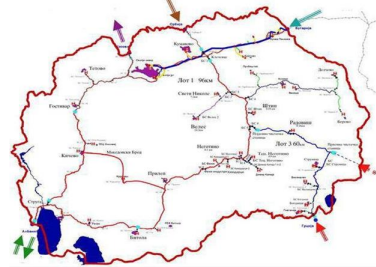 Државата нема сопствени наоѓалишта на природен гас и поврзана е само со еден главен  интерконективен гасовод со Република Бугарија, кој влегува во државата кај Деве  Баир/Жидилово и се протега преку Крива Паланка, Кратово и Куманово до Скопје, во  должина од 98,2 км. Целокупната количина на природен гас се увезува од Русија преку  Меѓународниот коридор 8. Според плановите на Владата, се очекува изградба на повеќе  делници меѓу која и делницата Штип - Радовиш - Струмица - Гевгелија. Актуелна е  иницијативата за изградба на повеќе интерконективни водови со кои државата ќе може да  се поврзе со соседните држави, при што се планирани интерконекции со Грција, Косово,  Србија, Албанија и Бугарија. Најповолна перспектива има интерконекцијата со Грција, која  претставува интерконективен вод за пренос на природен гас за поврзување на државата со  Грција, кој влегува во државата току во Југоисточниот регион, со што ќе се овозможи  обезбедување на дополнителни количества на природен гас од друг извор на снабдување во  Северна Македонија покрај постојниот со Бугарија, диверзификација, сигурност во  снабдувањето и можност за намалување на увозната цена на природниот гас, бидејќи ќе се  обезбеди достапност на природен гас од повеќе различни производители и снабдувачи.  Реализацијата на проектот за кој е изготвена физибилити-студијата е во надлежност на  Национални Енергетски Ресурси (НЕР). Во државата има активни три дистрибутивни системи за природен гас од кои еден е на ЈП  Струмица Гас во Југоисточниот регион.64 Табела 51а. Дистрибуирани количини на природен гас во дистрибутивните мрежи на ЈП  Струмица Гас, 2017 - 2019 Извор: Годишен извештај за работата на Регулаторна комисија за енергетика, 2019 Табела 51б. Број на потрошувачи на дистрибутивниот систем на ЈП Струмица Гас, 2015 - 2019 Извор: Годишен извештај за работата на Регулаторна комисија за енергетика, 2019 Најголем број на потрошувачи од сите 3 дистрибутивни системи во државата има во  дистрибутивниот систем управуван од ЈП Струмица Гас, каде што во 2019 година има вкупно  294 потрошувачи. Енергенсите кои се користат како греење се дрвата, поради нивната достапност и навика на  населението, како и поради нивната цена која што претставува сеуште најевтин достапен ресурс. Пелетите (компресирана дрвен отпад) се исто така ресурс кој што се почесто се користи од домаќинствата за загревање, а во најава има и субвенционирање на  населението кое ќе се одлучи за овој енергетски ресурс. 8.3 Просторно и урбанистичко планирање  Поголемиот дел од Југоисточниот плански регион не е опфатен со просторно-планска  документација и во контекст на просторното планирање ова е еден од најзначајните  диспаритети во однос на другите региони. Табела 52. Усвоени урбанистички планови, 2014-2019 Извор: Стратегија за рамномерен регионален развој 2021 - 2031 Од табелата може да се заклучи дека учеството на бројот на усвоени урбанистички планови  во Југоисточниот регион во периодот 2014 - 2019 година e само 7,45%, и по овој индикатор  регионот е рангиран како последен. Во истиот период урбанизирана површина во 65 Југоисточниот регион изнесува 0,39% и според овој индикатор регионот е последен и далеку  под државниот просек од 1,42%. Според ова може да се заклучи дека Југоисточниот регион е  еден од регионите кои најмногу потфрлаат во однос на урбанистичкото планирање. Југоисточниот регион не е опфатен со просторно-планска документација и во контекст на  просторното планирање ова е еден од најзначајните диспаритети. Отсуството на актуелна урбанистичка планска документација придонесува за нерационално  користење на градежното земјиште и неконтролирана пренамена на продуктивното  земјоделско и шумско земјиште во непродуктивно, нерационална експлоатација на  природните ресурси, загадување на почвата, водите и воздухот и последично загрозување на  јавниот интерес. ЗАКЛУЧОЦИ И ПРЕПОРАКИ ЗА ТРАНСПОРТ И ИНФРАСТРУКТУРА  Како значајни параметри кои ја отсликуваат состојбата во Југоисточниот плански регион,  треба да се напоменат: ▪ Од вкупно 14.810 км патна мрежа во земјата, на територијата на Југоисточен регион  поминуваат 1.331.2 км или 8.99% со што може да се заклучи дека регионот е  комуникациски поврзан на задоволителен начин. Од нив, 132 км се А - патишта,  485,2 км се регионални патишта и останатите се локални патишта. ▪ Патниот правец Штип - Радовиш кој е во изградба ќе го забрза протокот на луѓе и  стока, додека изградената автопатската делница Демир Капија - Смоквица  овозможува брз и квалитетен превоз, како и овозможува развој на транзитниот  туризам. Ситуацијата со вертикалната и хоризонтална сигнализација на постоечката  регионална патна инфраструктура е на незавидно ниво. ▪ Споредбената анализа на локалната патна инфраструктура на Југоисточниот плански  во 2015 и 2019 година, покажува дека должината на локалните патишта се намалила  од 902 км (од кои 39.4% отпаѓаат на асфалт и коцка) на 784 км (од кои 43.9%  отпаѓаат на асфалт и коцка). Најлоша ситуација во анализираниот период е во  руралните средини, особено планинските села и областите со специфични развојни  потреби.  ▪ Регионот има најмала должина на локални патишта (просекот се движи околу 8 - 10%  во изминатиот период), но неповолен е фактот дека најголем процент од локалните  патишта се земјани. Во 2015 година од локалните патишта 39.4% отпаѓаат на  асфалтни, додека 56,5% се земјани и непросечени. Во 2019 година 43.9% од  локалните патишта се асфалтни, додека приближно 50% се земјени. Неповолен е  податокот е намалувањето на вкупната должината на локални асфалтни патишта. ▪ Во анализираниот период од 2015 до 2019 година, бројот на превезени патници во  Југоисточниот регион значително е намален во износ од 53,3% во однос на 2015  година. Уделот на превезени патници во вкупниот сообраќај изнесува само 5,9%. Во  периодот 2015 - 2017 бројот е релативно висок, но во последните две години (2018 и  2019) бележи значителен пад. Драматично намалување во бројот на превезени  патници има во 2019 година и тоа од 33,6% и потоа дополнителни 30.5% во однос на  2018 година. ▪ Бројот на регистрирани патници превезени со такси превоз во Југоисточниот регион  бележи големи осцилации во разгледуваниот период и особено голем пад во 2019 66 година од 61.6% во однос на 2018 година и изнесува само 12,4% од оној на државно  ниво. Најголемиот број на патници со овој вид превоз се превезени во 2018 година – 12.663 што претставувал 33,6% од вкупниот број на превезени патници со такси  превозот на државно ниво. ▪ Освен Гевгелија, Југоисточниот регион не е покриен со железничка инфраструктура.  Вкупната должина на железничка пруга во регионот изнесува 24 км, додека  просечната густина 8,46 км/км2. ▪ Во однос на железничкиот транспорт во Југоисточниот регион, како и за железничкиот  транспорт на национално ниво е забележлив континуиран пад. Трендот се однесува  како за патничкиот, така и за товарниот превоз.  ▪ Најголем број патници се превезени во 2015 година – 436.000 (4,27% од бројот на  државно ниво), додека во во 2019 година биле превезени само 21.000 патници  (3.82%) и во однос на 2015 година ситуацијата бележи драматичен пад. Процентите  покажуваат дека намалувањето е поголемо во Југоисточниот регион отколку на  државно ниво каде исто така има драстичен пад на бројот на превезени патници.  ▪ Транспортни врски внатре во регионот се релативно слаби и потребно е подобро  меѓуопштинско поврзување посебно во делот на сообраќајниот транспорт на патници. ▪ Негативниот тренд во железничкиот сообраќај е евидентен и кај прометот и превозот  на стока. Најголем пад кај Југоисточниот регион (Гевгелија) има во 2019 година кога  прометот на стока изнесувал 2.676 тони или само 0.26% од вкупниот промет во  Република Северна Македонија. Најголема количина на стоки е пренесена во 2017  година, со промет на 23.128 тони што претставува 2,63% од вкупниот промет во  државата. Сепак, додека на национално ниво се забележува мало зголемување на  прометот на стоки, во Југоисточниот регион има драматичен пад од речиси 80%. ▪ Состојбата со железничкиот сообраќај не само во Југоисточниот регион, туку и на  целата територија на Република Северна Македонија е лоша како во однос на  железничките пруги, така и со возниот парк и пратечката инфраструктура. ▪ Количината на потрошена енергија во Југоисточниот плански регион во 2015 година  изнесувал 161 GWh додека во 2017 година 169 GWh што е зголемување за  приближно 5%. Потрошувачката во Југоисточниот регион изнесува 11,2% од вкупната  потрошувачка на државно ниво во 2017 година. Во однос на енергетскиот  потенцијал, треба да се напомене дека регионот не е многу богат со хидро-енергетски  потенцијал. Регионот е затоа целосно зависен од електрична енергија. Инсталираниот  капацитет за производство на електрична енергија во регионот е само 43 MW.  ▪ Како решение за големата енергетска зависност е искористувањето на обновливите  извори на енергија (ветер, сонце и биомаса). Од искористувањето на обновливите  извори на енергија веќе во функција се ветерници во Општина Богданци, со  инсталиран капацитет од 36,8 MW, неколку мали хидроцентрали и неколку мини  централи со фото-волтаични колектори со мал инсталиран капацитет. ▪ Во регионот функционира ЈП Струмица Гас кој опслужува поголем број на организации  и институции. Поврзување на магистралните гасоводни линии претставува голема  можност за регионот и може да придонесе за намалување на трошоците на бизнисите  и во земјоделството.  ▪ Висок процент на покриеност на урбаните и руралните населени места со системи за  водоснабување. Покриеноста на Југоисточниот регион со водоводна мрежа и 67 организирани системи за водоснабдување која во најголем дел ги покрива урбаните  центри на општините изнесува околу 87%. Покриеноста на населението во урбаните  средини со системи за вода за пиење се движи околу 95%. Сепак, има потреба од  реконструкција на голем број од системите за водоснабување (застарени цевководи,  пумпни станици кај бунарските системи, подобрување на управувањето и  намалувањето на загуби на вода). ▪ Солидна покриеност на урбаните центри со колекторски системи за одведување на  отпадни води. Многу слаба покриеност на руралните средини со канализациски  системи (во најголем дел септички јами). Во регионот има 4 функционални  пречистителни станици за отпадни води во Дојран (8.000 ЕЖ), Струмица (50.000 ЕЖ),  Радовиш (25.000 ЕЖ) и Гевгелија (30.000 ЕЖ). ▪ Југоисточниот регион е еден од регионите кои најмногу потфрлаат во однос на  просторно - урбанистичкото планирање. 68 9. ТУРИЗАМ И КУЛТУРА  9.1 Туристичка понуда на регионот  Во изминатиот период регионот успеа да го привлече вниманието на туристите и да ги  презентира чистата и здрава околина со езера, планини, водопади, термални води, етно-села,  манастири, но исто така и локалните манифестации, здравата и традиционална храна и  гостопримството на жителите од југоистокот.  Југоисточниот плански регион има изобилство од убавини коишто овозможуват сеопфатна  туристичка понуда на регионот која е претставена во следната табела. Табела 53. Туристичка понуда на Југоисточниот плански регион69 Извор: Анализа на експертскиот тим 9.2 Анализа на состојбите во туризмот и културата  За утврдување на состојбите во областа на туризмот и културата во Југоисточниот плански  регион во периодот 2015 – 2019 година, анализирани и интерпретирани се група на  показатели за утврдување на бројот на сместувачкиот капацитет во регионот, трендовите во  угостителскиот сектор, пристигнувања и ноќевања кај туристите, бројот на културни  институции, нивната посетеност и друго.  9.2.1 Сместувачки капацитети  Капацитетот на објектите во кои се нудат услуги за сместување на гости се изразува во број  на соби и број на легла, а во согласност со националната регулатива истите се поделени на  основни и комплементарни сместувачки капацитети. Најголем дел од леглата во регионот се  во групата на основните сместувачки капацитети како што се хотели и мотели, но застапени  се и легла во комплементарните сместувачки капацитети како што се приватни соби, бањи и  одморалишта на претпријатија. Објектите за сместување во Република Северна Македонија  се категоризирани според системот на ѕвезди согласно Правилникот за услови за  категоризација на објектите за вршење на угостителска дејност. Според оваа категоризација,  3 хотели кои се лоцирани на територијата на регионот ги исполнуваат строгите критериуми за  категоризација со 5 ѕвезди. Во регионот постојат и сместувачки капацитети што ги нудат  физички лица, соби односно легла за издавање во приватното сместување, а се регулирани  од страна на општините. Нема целосна евиденција на ниво на Југоисточен регион.  Приватното сместување може да претставува голем потенцијал за зголемување на  сместувачките капацитети во регионот, но потребно е да се спроведат активности за  евидентирање, подобрување на условите и воведување на стандарди. Табела 54a. Трендови во капацитетите за сместување во Република Северна Македонија и  Југоисточниот регион, 2015 - 2019  Извор: Државен завод за статистика, Регионите во Република Северна Македонија, 2020 Од податоците прикажани во табелата 52. погоре се забележува дека во периодот од 2015 до  2019 година сместувачките капацитети во Југоисточниот плански регион бележат тенденција  на благо зголемување. Бројот на соби во 2019 година е зголемен за 7.62% во однос на 2015  година, а вкупниот број на легла се зголемил со приближно ист тренд за 6.83%.70 Во однос на вкупниот број сместувачки капацитети на Република Северна Македонија, во  2015 година Југоисточниот плански регион учествувал со 8,64% во вкупниот број на соби, а  во 2019 година учеството изнесува 8,24%. Состојбата е слична и во однос на вкупниот број  на легла. Во 2015 година, 8,77% од вкупниот сместувачки капацитет по легло бил лоциран во  Југоисточниот плански регион, додека во 2019 година учеството изнесува 8,28%.  Бројот на соби наспроти бројот на населението во регионот е еден од показателите за  инвестициите во областа на туризмот. Бројот на соби на 1.000 жители во 2019 година во  Југоисточниот плански регион изнесува 14,27, додека на државно ниво овој индикатор е  малку поголем и изнесува 14,45.  9.2.2 Угостителски објекти  Според националната законска легислатива угостителските објекти се поделени на 1.  ресторани (ресторани, гостилници, ресторани за самопослужување, експрес ресторани,  киосци, млечни ресторани, ресторан бавчи, летни бавчи, ќебапчилници, бистро, пицерии,  објекти за брза храна и слично); 2. барови (кафеана, кафетерија, ноќен бар, кафе бар,  кабаре, диско клуб, диско клуб на отворен простор, пивница и слично); 3. кантини и 4. други  угостителски објекти за исхрана. Во 2018 година, во Југоисточниот плански регион функционираат 185 угостителски објекти  кои имаат 13.176 места за седење. Повеќето од рестораните се во современ амбиент и  ориентирани се кон меѓународната кујна, скара или брза храна. Забележливо е дека во  регионот постои недостаток на традиционални ресторани со традиционална архитектура кои  во целост ќе ја негуваат традиционалната кујна и традиционална народна музика.  Согласно важечката законска регулатива сите ресторани треба да бидат регистрирани и  категоризирани согласно меѓународните стандарди за оценување со ѕвезди согласно  Правилникот за услови за категоризација на објектите за вршење на угостителска дејност.  Табела 54б. Трендови кај угостителските објекти во Република Северна Македонија и во  Југоисточниот плански регион, 2014 - 2018 Извор: Државен завод за статистика на Република Северна Македонија, Регионите во Република  Северна Македонија, 201971 Погоре прикажаната табела, содржи податоци за движењето на 4 показатели, за утврдување  на трендовите во угостителскиот сектор во периодот 2014 – 2018 година, во Република  Северна Македонија и во Југоисточниот плански регион. Анализирани се 4 индикатори и тоа  бројот на угостителски објекти, бројот на места за седење, бројот на работници и вкупниот  промет.  Од табеларниот приказ може да се забележи дека бројот на деловни единици во секторот  угостителство во Југоисточниот плански регион во 2018 година изнесувал 185, односно  8.04% од вкупниот број во Република Северна Македонија. Бројот на вработени е 1.970  лица, односно 14.24% од вкупниот број на вработени во секторот на ниво на држава. Ако се  разгледа односот на број на вработени и места за седење се забележува дека на ниво на  државата тој изнесува 0,10, додека во Југоисточниот плански регион истиот е значително  поголем и изнесува 0,15. Од друга страна вкупниот промет остварен во овој сектор во  Југоисточниот плански регион изнесува 8.27% од прометот во секторот угостителство на ниво  на држава. Од горната табела може да се идентификува благ тренд на зголемување во периодот 2014 – 2018 во секторот угосителство во Југоисточниот плански регион и тоа во бројот на деловни  единици и бројот на седишта, а имаме мало намалување на бројот на работници. Вкупниот  промет е најголем во 2018 година. Бројот на вработени во секторот угостителство се намалил  од 2.147 во 2017 година на 1.970 во 2018 година. 9.2.3 Пристигнувања и ноќевања на домашните и странските туристи  Вкупниот број на туристи кои го посетиле Југоисточниот плански регион во периодот 2015 - 2019 година изнесува 738.932, од кои 450.959 домашни посетители. Овие посетители во  разгледуваниот период реализирале 1.912.796 ноќевања односно просечната должина на  престојот на домашните туристи во Југоисточниот плански регион изнесувала 4.24 денови. На  територијата на Република Северна Македонија домашните туристи оствариле вкупно  1.892.103 посети, а од нив речиси 24% биле во Југоисточниот плански регион.  Во наредните табели се прикажани трендовите на пристигнувањата и ноќевањата на  домашните туристи во Република Северна Македонија и во Југоисточниот плански регион. Табела 55а. Трендови кај домашните туристи во Република Северна Македонија и во  Југоисточниот плански регион, 2015 - 2019 Извор: Државен завод за статистика Од претходната табела може да се забележи дека најголем број на посети од страна на  домашните туристи во регионот е остварен во 2018 година со вкупно 104.971 туристи. Во  периодот 2015 – 2018 бројот на домашни туристи бележи тенденција на зголемување, и  одредено мало намалување во 2019 година. Во истиот период вкупниот број на туристи 72 бележи констатно зголемување, па така вкупниот број на туристи во 2019 година е зголемен  за 25,6% во однос на 2015 година. Бројот на ноќевања кој е остварен од страна на домашните туристи е прикажан во следната табела.  Табела 55б. Трендови кај ноќевањата на домашните туристи во Република Северна  Македонија и во Југоисточниот плански регион, 2015 - 2019 Извор: Државен завод за статистика Од табелата може да се забележи дека бројот на ноќевања на домашните туристи во  Југоисточниот плански регион во периодот 2015 - 2018 година бележи континуиран раст, а во  2019 година е намален за 0,8% во однос на 2018 година. Бројот на реализирани ноќевање  од страна на домашните туристи е највисок во 2018 година, а во анализираниот период се  движи во границите од 326.515 – 463.329 ноќевања годишно. Од табеларните прикази со  број 54 и 55 се забележува и дека во 2019 година домашните туристи просечно оствариле  4.44 ноќевања, за разлика од 2018 година кога и покрај релативно повисокиот број на  посети се реализирани во просек 4.41 ноќевања. Просечниот престој на туристите (домашни  и странски) изнесува 3,30 ноќевања во разгледуваниот период 2015 - 2019 година. Вкупниот број на странски туристи кои го посетиле Југоисточниот плански регион во периодот  2015 - 2019 година изнесува 287.973 посетители. Овие посетители во разгледуваниот  период реализирале 528.869 ноќевања односно просечната должина на престојот на  странските туристи во Југоисточниот плански регион изнесувала 1,84 денови. На територијата  на Република Северна Македонија странските туристи оствариле вкупно 3.091.546 посети, а  9.32% од нив биле во Југоисточниот плански регион. Во наредните табели се прикажани  трендовите на пристигнувањата и ноќевањата кај странските туристи во Република Северна  Македонија и во Југоисточниот плански регион. Табела 56. Трендови на странските туристи во Република Северна Македонија и  Југоисточниот плански регион, 2015 - 2019 Извор: Државен завод за статистика Од Tабелата 56 може да се забележи дека бројот на посети на странските туристи на  Југоисточниот плански регион во периодот 2015 – 2019 година бележи тенденција на  постојан пораст. Имено во разгледуваниот период бројот на странски туристи е зголемен од  51.185 на 70.773 односно за 38.27%. Споредбено, на територијата на целата држава, бројот  на посети од странските туристи е зголемен за 56.03%. Бројот на ноќевања кој е остварен од  страна на овие туристи е прикажан во наредната табела.73 Табела 57. Трендови на ноќевањата на странските туристи во Република Северна  Македонија и Југоисточниот плански регион, 2015 - 2019 Извор: Државен завод за статистика Се забележува дека вкупниот бројот на ноќевања на туристите во Југоисточниот плански  регион во 2019 година бележи пораст од 54.55% во однос на 2015 година и тој е поголем од  порастот на вкупниот број на ноќевања во Република Северна Македонија кој изнесува  52,2%. Од табеларните прикази број 56 и 57 се забележува и дека престојот на странските  туристи во регионот изнесува 1,84 ноќевања во 2019 година, и должината на нивниот  престој е во рангот 1,68 во 2015 година и 1,96 во 2018.  Вкупните трендови на аналзираните индикатори во периодот од 2015 до 2019 во  Југоисточниот период се прикажани во Табела број 58.  Табела 58. Трендови во секторот туризам во Југоисточниот плански регион, 2015 – 2019 Извор: Државен завод за статистика, Регионите во Република Северна Македонија, 2020 Од табелата може да се сумира дека туризмот во 2019 во однос на 2015 година бележи  пораст во скоро сите параметри, со мали осцилации на одредени параметри во 2019 во  однос на 2018 година. Имено бројот на соби во 2019 во однос на 2015 година е зголемен за  63 односно 2.62%. Бројот на легла во анализираниот период е зголемен за 51 односно за  0.80%. Вкупниот број на туристи кои го посетиле регионот е зголемен за 25.6%, а вкупниот  број на ноќевања за 36.24%. Бројот на легла, домашни туристи и бројот на ноќевања што тие ги оствариле се индикатори  кај кои се забележуваат одредени осцилации во одредени години. Бројот на домашни туристи  во 2019 во однос на 2018 година се намалил за 8.57%, додека бројот на ноќевања  реализирани од нив е намален за 1.64%. Бројот на легла е најголем во 2017 година и потоа  се намалува до 2019 година.  Бројот на странски туристи во анализираниот период (2015 - 2019 година) се зголемил за  38.27%, а бројот на ноќевања реализиран од нивна страна се зголемил за 54.55%.  Процентот на зголемување кај овие два индикатори е различен, што означува дека  просечната должина на една посета на регионот кај странските туристи е зголемена.74 Учеството на домашните туристи во вкупниот број на туристи во Југоисточниот регион во  разгледуваниот период е приближно 61%, додека на странските туристи 39%. Во истиот  период учеството на ноќевањата што ги оствариле домашните туристи изнесува 78,3%,  додека ноќевањата на странските туристи учествуваат со 21,7%. ЗАКЛУЧОЦИ И ПРЕПОРАКИ ЗА СЕКТОРОТ ТУРИЗАМ  Од претходната анализа за секторот Туризам во Југоисточниот регион може да се заклучи  следново:  ∙ Југоисточниот регион има изобилство од оригинални природни убавини коишто  претставуваат основен потенцијал за развој на туризмот и тоа: природни и вештачки  езера, планини, водопади, природни извори, бањи и други ресурси.  ∙ Во регионот постојат бројни културно - историски локалитети и објекти, голем број на  културни манифестации и мал број на културни институции, музеи и театри.  Презентацијата на културното – историско наследство е слаба, а бројот на  лиценцирани туристички водичи е многу мал. Неопходно е подобрување и  унифицирање на презентацијата на културното – историско богатство за да можат  туристите да добијат јасна слика за историјата на регионот која ќе ја понесат со себе.  ∙ Туристичката инфраструктура на регионот е на многу пониско ниво во однос на  европските стандарди. Неопходни се инвестиции за подобрување на патната мрежа  која води до природните и културните локалитети. Туристичката сигнализација е исто  така во лоша состојба и не нуди информации и знаци за сите туристичките дестинации  во регионот. Изградената делница Демир Капија – Смоквица од автопатот А1 нуди  можности за развој на транзитниот туризам.  ∙ Зголемувањето на нивото на водата на Дојранското Езеро и зголемените инвестиции  во Дојран придонесоа за повеќекратно зголемување на атрактивноста и посетеноста  на оваа место. ∙ Во изминатиот период регионот успеа да го привлече вниманието на туристите и да ги  презентира чистата и здрава околина со водопади, термални води, етно-села,  манастири, но и локалните манифестации, здравата и традиционална храна и  гостопримството на жителите од југоистокот. Во наредниот период потребно е  преземање на заеднички активности од сите заинтересирани страни за подобрување  на инфраструктурата во селата, развој на автентични сместувачки капацитети,  презентација на традиционалните обичаи, занаети и гастрономија. ∙ Регионот располага со богат фонд на автентични, културни, природни и традиционални  ресурси и производи за поголем развој на активниот туризам. Во идниот период  треба да се продолжи со изградбата на инфраструктура за активен туризам. Огромен  потенцијал претставува Патеката на железната завеса (ЕуроВело 13) за велосипедски  туризам. ∙ На територијата на Југоисточниот регион се воспоставени вкупно 31 ловиште од кои  18 се наменети за крупен, а 13 за ситен дивеч. Големиот број на ловишта претставува  можност во иднина да се развива и овој вид на туризам. ∙ Во регионот постојат 10 винарии од кои повеќето се отворени за гости. Овие винарии  имаат развиено сопствени брендови и располагаат со капацитети за дегустација на  производи. Овој потенцијал на регионот не е промовиран и во иднина создава  можност за надополнување на понудата на регионот.  ∙ Југоисточниот регион има солидна понуда за организација на семинари,  конференции и деловни презентации. Неопходно е во понатамошниот период да се 75 направи попис на сите ресурси со кои располага регионот и да се вложат напори за  промоција на салите и капацитетите за сместување.  ∙ Воспоставувањето на функционални и оперативни туристички инфо центри во  поголемите општини и во близина на граничните премини треба да биде една од  целите на дејствување за наредниот период.  ∙ Бројот на лиценцирани туристички и планински водичи во регионот е многу мал  поради што се наметнува потребата од стимулирање на повеќе млади лица кои  познаваат странски јазици да се занимаваат со оваа дејност.  ∙ Во 2019 во однос на 2015 година регионот забележал пораст во скоро сите  анализирани индикатори: бројот на соби е зголемен за 2.62%, бројот на легла за  0.8%, вкупниот број на туристи кои го посетиле регионот е зголемен за 25.6%, а  вкупниот број на ноќевања за 36.2%. ∙ Бројот на домашни туристи е зголемен за 17.7%, додека бројот на ноќевања  реализирани од домашните туристи е намален за 31.4%. Бројот на странски туристи е  зголемен за 38.3%, а бројот на ноќевања реализиран од нивна страна се зголемил за  54.6%. ∙ Вкупниот број на домашни туристи кои го посетиле Југоисточниот регион во периодот  2015 - 2019 година изнесува 450.959. Овие туристи реализирале вкупно 1.912.796  ноќевања односно просечната должина на престојот на домашните туристи во  Југоисточниот регион изнесувала 4.24 денови. ∙ Вкупниот број на странски туристи кои го посетиле Југоисточниот регион во периодот  2015 - 2019 година изнесува 287.973 посетители. Овие посетители во  анализираниот период реализирале 528.859 ноќевања односно просечната должина  на престојот на странските туристи во Југоисточниот регион изнесувала 1,84 денови. ∙ Во 2019 година, во Југоисточниот регион функционираат 185 угостителски објекти кои  имаат 13.176 места за седење. 9.2.4 Анализа на трендовите во културата  Трендовите во културата во регионот се анализирани преку индикаторите достапни од  Државниот завод за Статистика и тоа: број на културни институции, вкупен број на посетители  и број на посетители на 1000 жители. Табела 59. Трендови во културата во Југоисточниот плански регион, 2016 – 201876 Извор: Државен завод за статистика, Регионите во Република Северна Македонија, 2019 Од табелата се забележува дека во 2018 година од вкупно 26 музеи во Република Северна  Македонија, само 3 се наоѓаат на територијата на Југоисточниот плански регион, од 14 кина  само 2 и од вкупно 19 професионални театри само еден (1) се наоѓа во овој регион. Нивната  посетеност е многу мала, и во текот на целиот анализиран периодот, од 2016 до 2018 година,  се регистрирани вкупно 172.236 посетители во музеите и 30.324 посетители на театарски  претстави. Бројот на посетители на 1000 жители во музеите се движи од 9.0 до 977.4 посетители, додека  посетеноста на професионалните театри се движи од 47.0 до 72.0 посетители.  Претходно анализираната состојба во областа на културата не е за изненадување доколку се  земе во предвид дека во регионот има мал број на културни институции, а од друга страна  посетите на постоечките музеи, галерии, театри, културни настани не се евидентирани  бидејќи истите се со слободен влез при што не може да се утврди вкупниот број на  посетители. 77 10.ЗЕМЈОДЕЛСТВО И РУРАЛЕН РАЗВОЈ  10.1 Земјоделство  Југоисточниот регион е значаен земјоделски регион во Република Северна Македонија,  располага со вкупна земјоделска површина од 38.813 хектари што претставува 10,6% од  земјоделската површина во земјата. Вкупното користено земјиште изнесува 32.995 хектари  кое што процентуално изразено е 10,3% од вкупното користено земјиште во земјата.  Површината за користеното земјоделско земјиште како и неговата структура дадени се во  следната табела. Табела 60а. Користено земјоделско земјиште на државно ниво и во регионите, 2016 Извор: Државен завод за статистика, макстат датабаза Од Табелата погоре може да се забележи дека според бројот на индивидуални земјоделски стопанства Југоисточниот регион учествува со 14,2% во вкупниот број на ниво на држава.  Исто така може да се забележи дека е релативно висок процентот на неискористено  земјиште (18,43%). Земјиштето најмногу се користи за земјоделско производство (52,5%) и  пасишта (47,5%). Најголем дел од земјоделското земјиште се ораници и бавчи со учество од  82% и лозја со учество од 10,6%. Од друга страна, вкупното земјиште за земјоделско  производство учествува со 11,7% на ниво на држава, а овоштарниците со 13,5%. Најголемо  учество имаат лозјата кои учествуваат со 26,3% во вкупната површина на лозја во земјата.  Пасиштата учествуваат со 7,4% во 2016 година, но учеството на пасишта бележи пад од  1,12% во однос на 2013 година кога учеството изнесувало 8,52%.  Користеното земјоделско земјиште по категории во Југоисточниот регион е изразено во  следната табела. Табела 60б. Користено земјоделско земјиште, по категории, во Југоисточниот плански  регион, во ха, 201978 Извор: Државен завод за статистика, макстат датабаза  Табела 61. Клучни индикатори поврзани со земјоделството и руралниот развој Извор: Стратегија за регионален развој 2021 - 2031, стр. 35 Од табелата може да се заклучи дека Југоисточниот регион има неповолен сооднос на  инвестиции (24,1% - ранг 2) споредено со бруто додадената вредност на земјоделството  (29,7% - ранг 1) во 2017 година. Југоисточниот плански регион и покрај релативно малата  земјоделска површина во споредба со другите региони има висок број на земјоделски  стопанства. Југоисточниот регион и со најголем број на стопанства кои одгледуваат добиток,  но со релативно мал капацитет 80% под 3 добиточни единици. Југоисточниот има помал број  на економски мали стопанства (62% I и II класа) кои имаат пониска просечна вредност на  производството. Исто така може да се забележи слабо искористување на поддршката преку  69 Финансиска поддршка од програмите за земјоделство и рурален развој на централно ниво не е вклучена  поради недостаток на податоци на регионално ниво79 Општина Население  (Попис 2002) Население  (2019)4 Површина5  (км2) Густина  (жит/км2) Населени  места6 Богданци 8.707 8.032 114,56 70,11 4Босилово 14.260 13.885 161,98 85,72 16Валандово 11.890 11.621 331,06 35,10 31Василево 12.122 12.982 230,6 56,30 18Гевгелија 22.988 22.556 483,54 46,65 17Дојран 3.426 3.272 155,72 21,01 13Конче 3.536 3.548 233,07 15,22 14Ново Село 11.567 10.486 237,8 44,10 16Радовиш 28.244 29.061 497,14 58,46 36Струмица 54.676 57.381 321,53 178,46 25ВКУПНО 171.416 172.824 2767,00 62,46 190 Плански регионСпоред  развојниот  индексСпоред економско социјалниот индексСпоред демографскиот  индексСкопски 151,0 147,7 153,5Југоисточен 97,1 129,5 72,4Пелагониски 91,2 109,1 79,6Југозападен 81,4 97,7 69,0Полошки 82,4 50,0 106,9Вардарски 73,5 70,5 75,9Источен 96,1 136,4 65,5Североисточен 62,7 27,3 89,7иротакиднИиксрадраВнечотсИнедапазогуЈнечотсиогуЈиксиногалеПикшолоПноерчеовтесСиикспокСБрој на општини 9 11 9 10 9 9 6 17Број на  населени места216 219 287 190 343 186 195 15Вкупно  население,  Попис 2002154.535 181.858 221.546 171.416 238.136 304.125 172.787 578.144Процена на  населението,  2019151.492 173.804 219.180 172.824 226.837 322.872 175.973 633.273Густина на  населеност,  201937.6 49.5 65.8 62.5 48.4 133.3 76.3 347.1Вкупен броj на  живеалишта,  Попис 200261.367 72.248 84.627 59.499 93.976 78.544 59.488 188.39– –4Просечен број  на членови по  домаќинство  Попис 20023,2 3,1 3,8 3,4 3,3 4,4 3,7 3,5Година 2015 2016 2017 2018 2019 Мажи 87.745 87.763 87.702 87.635 87.319Жени 85.807 85.782 85.703 85.692 85.505Вкупно  население 173.552 173.545 173.405 173.327 172.824Година 0-19 20-59 60-85+ непознато Вкупно МК 455.197 1.191.470 429.420 168 2.076.255Југоисточен  регион37.083 97.947 37.771 23 172.824Учество во  населението на  ЈИ регион (%)21,5% 56,7% 21,9% 0% 100%Индикатор Југоисточен регион Југоисточен регион Југоисточен регион Југоисточен регион Југоисточен регион Просек на државно ниво  (MK) Просек на државно ниво  (MK) Просек на државно ниво  (MK) Просек на државно ниво  (MK) Просек на државно ниво  (MK) Индикатор 2015 2016 2017 2018 2019 2015 2016 2017 2018 2019 Население на  возраст 0-14 (%) 16,36 16,34 16,24 16,09 15,89 16,65 16,56 16,48 16,37 16,21Население на  возраст 65+ (%) 13,35 13,67 14,06 14,56 15,06 12,99 13,26 13,65 14,05 14,48Коефициент на  старосна  зависност42.1 43.8 43.2 42.6 / 42.0 42.3 42.8 43.4 /Живородени (000) 11,7 11,9 10,4 11,5 11,1 11.1 11,1 10.5 10.3 9.6Морталитет (000) 10.7 10,2 10,6 10,1 10.2 8.6 11.9 9,2 5.7 5.6Бракови (000) 7.3 6,6 6,3 6,1 6,3 6.9 6,4 6.6 6,5 6,7Разводи (000) 1.2 1.2 1,1 1,0 1,3 1.1 1.1 1.0 0,8 1,0Стапка на  смртност на  доенчиња9.4 13.2 6.4 6.5 8.1 8.6 11.9 9.2 5.7 5.6Вкупна стапка на  фертилитет 1.6 1,5 1,4 1,5 1,3 1.5 1,5 1,4 1,4 1,3Просечна возраст  на население39.1 39.4 39.6 39.9 / 38.5 38.7 39.0 39.0 /Просечна возраст  на умрени72.5 72.0 73.2 73.2 / 72.7 72.4 73.1 73.3 /Надворешни миграции -  Југоисточен регионВкупно Вкупно Вкупно Вкупно Вкупно Надворешни миграции -  Југоисточен регион2015 2016 2017 2018 2019 Доселено население 276 154 168 179 163Отселено население 84 10 23 14 221Внатрешни миграции – Југоисточен  регион Вкупно Вкупно Вкупно Вкупно Вкупно Внатрешни миграции – Југоисточен  регион 2015 2016 2017 2018 2019 Доселено население 219 205 224 215 218Отселено население 324 306 268 297 272Надворешни  миграции: доселени  од други држави и  отселени од МК по  региони Надворешни  миграции: доселени  од други држави и  отселени од МК по  региони Вкупно доселени/отселени Вкупно доселени/отселени Вкупно доселени/отселени Вкупно доселени/отселени Вкупно доселени/отселени Надворешни  миграции: доселени  од други држави и  отселени од МК по  региони Надворешни  миграции: доселени  од други држави и  отселени од МК по  региони 2015 2016 2017 2018 2019 онпукВМК 3876/1016 2764/630 2626/424 2926/377 3147/798онпукВВардарски 118/37 105/7 89/26 103/10 88/25онпукВИсточен 272/47 135/27 127/35 151/44 245/155онпукВЈугозападен 512/455 253/128 207/55 244/22 220/75онпукВЈугоисточен 276/84 154/10 168/23 179/14 163/221онпукВПелагониски 297/23 347/21 279/23 448/36 299/35онпукВПолошки 456/312 362/276 351/121 490/146 687/198онпукВСевероисточен 172/9 105/18 67/11 139/10 136/13онпукВСкопски 1773/73 1303/143 1338/130 1172/95 1309/7620152015201520152015Наталитет Морталитет Природен  прираст Склучени  бракови Разведени  бракови Република Северна  Македонија 11.1 9.9 1.3 6.9 1.1Вардарски 10.7 11.8 -1.1 6.8 1.2Источен 9 10.6 -1.6 6.2 1.2Југозападен 9.8 9 0.8 7.4 0.9Југоисточен 11 10.7 0.3 7.3 1.2Пелагониски 10 13.1 -3.1 6 0.9Полошки 11.1 7.4 3.7 8.1 1.3Североисточен 10.6 9.9 0.8 6.5 0.62019 2019 2019 2019 2019 Наталитет Морталитет Природен  прираст Склучени  бракови Разведени  бракови МК 9.6 9.8 -0.3 6.7 1Вардарски 9 11.4 -2.5 6.4 0.9Источен 7.1 11.4 -4.2 5.9 1.2Југозападен 7.9 9.1 -1.3 7.3 1Југоисточен 8.5 10.2 -1.6 6.3 1.3Пелагониски 8.1 12.8 -4.7 5.5 0.9Полошки 9.4 7.1 2.3 8.4 1Североисточен 9.1 9.5 -0.4 6.8 0.1Скопски 12 9.7 2.3 6.3 1Година БДП на МК  (во милиони денари) БДП на  Југоисточниот регион (во  милиони денари) Процент (%) на  учество во  вкупниот БДП 2015 558.954 54.796 9,802016 594.795 59.332 9,982017 618.106 60.700 9,822018 660.878 61.904 9,372019 689.425 61.747 8,96Година БДП по жител во  МК БДП по жител во  Југоисточен регион Индекс 2015 269.996 315.717 116,92016 286.995 341.870 119,12017 297.954 349.905 117,72018 318.309 357.072 112,22019 331.982 356.765 107,5Показател 2015 2016 2017 2018 2019 БДП по жител МК 100,0% 100,0% 100,0% 100,0% 100,0%Вардарски регион 108% 105,3% 103,5% 104,6% 109%Источен регион 93,9% 92,7% 97,5% 97,7% 96,7%Југозападен регион 78,9% 77,4% 80,2% 78,8% 78,1%Југоисточен регион 116,9% 119,1% 117,4% 112,2% 107,5%Пелагониски регион 96,6% 98,4% 97% 101,7% 103,5%Полошки регион 45,1% 46,2% 47,2% 46,7% 47,7%Североисточен регион 60,8% 58,6% 58,5% 57,9% 56,5%Скопски регион 143,3% 143,4% 141,8% 142% 141,8%2015 2015 2016 2016 2017 2017 2018 2018 2019 2019 ВКУПНО 47.880 100% 51.432 100% 52.610 100% 53.759 100% 53.577 100% А18 16.463 34,4% 15.310 29,8% 14.306 27,2% 14.665 27,3% 14.404 26,9%Б, В, Г, Д  19 8.276 17,3% 9.220 17,9% 10.688 20,3% 10.645 19,8% 8.981 16,8%Ѓ20 3.248 6,8% 3.755 7,3% 2.845 5,4% 2.756 5,1% 3.858 7,2%Е, Ж, З21 8.549 17,9% 9.601 18,7% 11.590 22,0% 11.092 20,6% 11.994 22,4%Ѕ22 299 0,6% 242 0,5% 307 0,6% 604 1,1% 680 1,3%И23 254 0,5% 259 0,5% 293 0,6% 564 1,0% 316 0,6%Ј24 4.084 8,5% 4.516 8,8% 4.552 8,7% 5.049 9,4% 5.726 10,7%К, Л25 750 1,6% 614 1,2% 764 1,5% 747 1,4% 812 1,5%Љ, М,  Н26 3.539 7,4% 4.463 8,7% 4.402 8,4% 4.383 8,2% 4.258 7,9%Њ, О27 2.429 5,1% 3.452 6,7% 2.862 5,4% 3.255 6,1% 2.549 4,8%2015 2015 2015 2016 2016 2016 2017 2017 2017 Вкупно  ЈИ  регион Р.С.М. Учество  на ЈИ  регион Вкупно  ЈИ  регион Р.С.М. Учество  на ЈИ  регион Вкупно  ЈИ  регион Р.С.М. Учество  на ЈИ  регион Вкупно 47.880 488.408 9,8% 51.432 515.601 10,0% 52.610 535.726 9,8% А28 16.463 54.369 30,3% 15.310 54.559 28,1% 14.306 48.664 29,4% Б, В, Г, Д  29 8.276 94.027 8,8% 9.220 101.425 9,1% 10.688 109.870 9,7% Ѓ30 3.248 39.687 8,2% 3.755 41.106 9,1% 2.845 40.076 7,1% Е, Ж, З31 8.549 102.856 8,3% 9.601 113.050 8,5% 11.590 122.945 9,4% Ѕ32 299 16.478 1,8% 242 18.165 1,3% 307 20.974 1,5% И33 254 17.045 1,5% 259 17.582 1,5% 293 19.313 1,5% Ј34 4.084 61.518 6,6% 4.516 59.635 7,6% 4.552 59.432 7,7% К, Л35 750 18.012 4,2% 614 20.082 3,1% 764 22.054 3,5% Љ, М, Н36 3.539 69.360 5,1% 4.463 73.676 6,1% 4.402 74.933 5,9% Њ, О37 2.429 15.054 16,1% 3.452 16.320 21,2% 2.862 17.463 16,4% 2018 2018 2018 2019 2019 2019 Вкупно ЈИ  регион Р.С.М. Учество на ЈИ  регион Вкупно ЈИ  регион Р.С.М. Учество на ЈИ  регион Вкупно 53.759 573.922 9,4% 53.577 598.204 9,0% А 14.665 55.979 26,2% 14.404 55.477 26,0% Б, В, Г, Д  10.645 123.187 8,6% 8.981 123.854 7,3% Ѓ 2.756 35.757 7,7% 3.858 38.161 10,1% Е, Ж, З 11.092 131.737 8,4% 11.994 139.773 8,6% Ѕ 604 22.612 2,7% 680 25.520 2,7% И 564 19.276 2,9% 316 19.221 1,6% Ј 5.049 66.152 7,6% 5.726 68.399 8,4% К, Л 747 23.822 3,1% 812 25.953 3,1% Љ, М, Н 4.383 76.943 5,7% 4.258 82.027 5,2% Њ, О 3.255 18.458 17,6% 2.549 19.819 12,9% Година Република Северна  Македонија  (износ во милиони денари) Југоисточен регион  (износ во милиони денари) Удел на  Југоисточен  регион (%) 2015 133.254 6.553 4,9%2016 145.040 10.496 7,2%2017 139.018 6.673 4,8%2018 132.387 7.648 5,8%2019 146.078 9.406 6,4%Република Северна Македонија Република Северна Македонија Република Северна Македонија Република Северна Македонија Република Северна Македонија Југоисточен плански регион Југоисточен плански регион Југоисточен плански регион Југоисточен плански регион Југоисточен плански регион 2015 2016 2017 2018 2019 2015 2016 2017 2018 2019 ВКУПНО 133.254 145.040 139.018 132.387 146.078 6.553 10.496 6.673 7.648 9.406 А40 3.923 3.419 2.909 3.798 4.067 1.181 913 744 299 375 Б, В, Г,  Д 41 30.672 30.246 30.531 31.233 33.175 1.180 3.181 2.207 2.923 1.933 Ѓ42 49.281 52.785 51.091 45.539 53.702 2.802 3.174 2.452 2.638 4.613 Е, Ж,  З43 20.302 22.462 24.244 21.060 25.727 735 1.261 810 1.040 1.224 Ѕ44 4.989 6.191 7.233 7.482 8.069 23 7 0 45 98 И45 1.933 2.174 1.851 1.864 1.739 38 15 7 7 6 Ј46 2.566 1.779 1.675 2.290 874 0 2 0 0 0 К, Л47 2.272 2.451 4.172 3.541 3.196 15 1 16 18 55 Љ, М,  Н48 14.721 16.565 10.045 11.627 12.154 205 496 272 389 327 Њ, О49 2.597 6.967 5.267 3.952 3.376 373 1.446 165 289 775 Учество на Југоисточниот плански регион Учество на Југоисточниот плански регион Учество на Југоисточниот плански регион Учество на Југоисточниот плански регион Учество на Југоисточниот плански регион 2015 2016 2017 2018 2019 ВКУПНО 4,9% 7,2% 4,8% 5,8% 6,4% А 30,1% 26,7% 25,6% 7,9% 9,2%Б, В, Г, Д 3,8% 10,5% 7,2% 9,4% 5,8%Ѓ 5,7% 6,0% 4,8% 5,8% 8,6%Е, Ж, З 3,6% 5,6% 3,3% 4,9% 4,8%Ѕ 0,5% 0,1% 0,0% 0,6% 1,2%И 2,0% 0,7% 0,4% 0,4% 0,3%Ј 0,0% 0,1% 0,0% 0,0% 0,0%К, Л 0,7% 0,0% 0,4% 0,5% 1,7%Љ, М, Н 1,4% 3,0% 2,7% 3,3% 2,7%Њ, О 14,4% 20,8% 3,1% 7,3% 23,0%Вредност на инвестициите во  Југоисточниот плански регион (милиони денари) Вредност на инвестициите во  Југоисточниот плански регион (милиони денари) Вредност на инвестициите во  Југоисточниот плански регион (милиони денари) Вредност на инвестициите во  Југоисточниот плански регион (милиони денари) Вредност на инвестициите во  Југоисточниот плански регион (милиони денари) Учество на инвестициите во  Југоисточниот плански регион (%) Учество на инвестициите во  Југоисточниот плански регион (%) Учество на инвестициите во  Југоисточниот плански регион (%) Учество на инвестициите во  Југоисточниот плански регион (%) Учество на инвестициите во  Југоисточниот плански регион (%) 2015 2016 2017 2018 2019 2015 2016 2017 2018 2019 ВКУПНО 6.553 10.496 6.673 7.648 9.406 100,0% 100,0% 100,0% 100,0% 100,0% А50 1.181 913 744 299 375 18,0% 8,7% 11,1% 3,9% 4,0%Б, В, Г, Д  51 1.180 3.181 2.207 2.923 1.933 18,0% 30,3% 33,1% 38,2% 20,6%Ѓ52 2.802 3.174 2.452 2.638 4.613 42,8% 30,2% 36,7% 34,5% 49,0%Е, Ж, З53 735 1.261 810 1.040 1.224 11,2% 12,0% 12,1% 13,6% 13,0%Ѕ54 23 7 0 45 98 0,4% 0,1% 0,0% 0,6% 1,0%И55 38 15 7 7 6 0,6% 0,1% 0,1% 0,1% 0,1%Ј56 0 2 0 0 0 0,0% 0,0% 0,0% 0,0% 0,0%К, Л57 15 1 16 18 55 0,2% 0,0% 0,2% 0,2% 0,6%Љ, М, Н58 205 496 272 389 327 3,1% 4,7% 4,1% 5,1% 3,5%Њ, О59 373 1.446 165 289 775 5,7% 13,8% 2,5% 3,8% 8,2%Индикатори нечноотисгиеоРгуЈинкосипгоекрСннеочиогтесРИиксниониоггеарлеПикнсориагдерРаВнеднаопигазеоргуЈинкошиоглеоРПе чотнсоииногрееРвеСВкупно  население, Попис  2002171.416 578.144 181.858 238.136 154.535 221.546 304.125 172.787Процена на  населението,  2019172.824 633.273 173.804 226.837 151.492 219.180 322.872 175.973Број на активни  деловни субјекти,  20196.233 29.652 5.799 8.327 5.595 7.520 8.614 4.174Број на активни  деловни субјекти  на 1000 жители,  201936,06 46,80 33,36 36,71 36,93 34,31 26,68 23,72Број на  вработе ниКМнечноотисгиеоРгуЈКМнечноотисгиеоРгуЈКМнечноотисгиеоРгуЈКМнечноотисгиеоРгуЈКМнечноотисгиеоРгуЈ2015 2015 2016 2016 2017 2017 2018 2018 2019 2019 Вкупно 70.139 5.889 71.519 5.972 71.419 5.970 72.315 5.985 75.194 6.233 061 7.329 571 8.057 631 7.888 645 8.221 677 7.565 5521-9 56.261 4.735 56.725 4.741 56.658 4.720 57.184 4.694 61.265 5.04210-49 4.979 467 5.141 480 5.255 483 5.271 491 5.448 51150-249 1.339 103 1.363 109 1.382 110 1.399 111 1.404 115250+ 231 13 233 11 236 12 240 12 232 13Извоз Југоисточен регион  (милиони САД долари) Југоисточен регион (%)62 2015 321,6 7,12016 325,3 6,72017 358,1 6,32018 415,3 6,02019 438,2 6,1Увоз Југоисточен регион (милиони  САД долари) Југоисточен регион (%)63 2015 295,7 4,62016 314,4 4,62017 355,6 4,62018 389,5 4,32019 381,4 4,1Стапка на активност Стапка на активност Стапка на активност Стапка на активност Стапка на активност Стапка на вработеност Стапка на вработеност Стапка на вработеност Стапка на вработеност Стапка на вработеност Стапка на невработеност Стапка на невработеност Стапка на невработеност Стапка на невработеност Стапка на невработеност 510261027102810291025102610271028102910251026102710281029102МК 57 56.5 56.8 56.9 57.2 42.1 43.1 44.1 45.1 47.3 26.1 23.7 22.4 20.7 17.3 Вардарски  регион60.7 62.8 61.1 60.0 61.8 45.8 49.3 48.8 50.4 55.2 24.5 21.6 20.1 15.9 10.8Источен  регион62.5 62.3 58.3 60.4 58.9 51.6 52.0 50.8 53.4 54.3 17.5 16.4 12.9 11.5 7.8Југозападен  регион54.9 53.5 54.0 55.9 57.0 36.2 35.9 37.5 39.4 43.1 33.9 33 30.5 29.6 24.4Југоисточен  регион 68.4 66.5 67.8 67.5 67.6 56.9 57.1 59.7 60.2 63.3 16.7 14.1 12 10.9 6.3 Пелагониски  регион66.3 64.9 64.8 64.9 64.5 52.2 52.5 54.2 55 56 21.1 19 16.3 15.3 13.1Полошки  регион47.1 47.2 49.5 50.5 51.9 33.2 33.7 35.1 35.8 37.1 29.6 26.4 29 29 28.5Североисточен  регион54.0 55.4 53.1 52.5 55.2 30.6 32 34.1 33.7 37 43.2 42.2 35.7 35.9 33Скопски  регион54.4 53.5 55.1 54.2 53.5 40.4 41.6 42.7 43.7 45.6 25.7 22.3 22.5 19.3 14.7Сектори Активни деловни  субјекти според НКД  2 класификацијата  по сектори  2018 година Активни деловни  субјекти според НКД  2 класификацијата  по сектори  2018 година Просечно исплатена  бруто плата по  вработен  2018 година Просечно исплатена  бруто плата по  вработен  2018 година Просечно  исплатена нето  плата по вработен  2018 година Просечно  исплатена нето  плата по вработен  2018 година Сектори МК ЈИ  Регион МК ЈИ  Регион МК ЈИ  Регион Земјоделство, шумарство и  рибарство 2.546 275 27.785 25.703 19.015 17.608Рударство и вадење на  камен205 18 50.314 - 34.394 -Преработувачка индустрија 8.033 692 29.351 24.937 20.073 17.184Снабдување со електрична  енергија, гас, пареа и  климатизација186 11 56.982 - 38.194 -Снабдување со вода;  отстранување на отпадни  води, управување со  отпадни дејности за  санација на околината250 17 30.476 24.838 20.768 17.058Градежништво 4.938 305 32.256 24.966 22.008 17.128Трговија на големо и  трговија на мало; поправка  на моторни возила и  мотоцикли22.950 2.232 32.918 25.209 22.706 17.311Транспорт и складирање 5.677 591 34.066 22.639 23.204 15.658Објекти за сместување и  сервисни дејности со храна 4.597 357 25.830 24.233 17.775 16.653Информации и  комуникации1.856 79 65.040 76.875 44.085 51.256Финансиски дејност и  дејности на осигурување 448 30 61.489 52.184 41.409 35.061Дејности во врска со  недвижен имот575 34 39.033 - 26.399 -Стручни,научни и технички  дејности 7.261 459 41.833 26.971 28.495 18.434Административни и  помошни услужни дејности 1.752 61 26.018 21.195 17.907 14.637Jавна управа и одбрана;  задолжително социјално  осигурување264 18 41.312 36.235 27.898 24.550Образование 1.222 88 34.570 31.584 23.447 21.479Дејности на здравствена и  социјална заштита 3.357 273 39.440 32.171 26.885 21.881Уметност, забава и  рекреација 1.404 108 32.456 32.124 22.571 21.860Други услужни дејности 4.804 319 42.078 33.801 28.399 22.933Вкупно 72.315 5.985 35.625 28.202 24.276 19.291 Показатели МК Југоисточен МК Југоисточен 2017 2017 2018 2018 Просечно исплатена бруто плата по вработен 33.688 26.769 35.625 28.202Просечно исплатена нето плата по вработен 22.928 18.293 24.276 19.291Индикатори КМиксрадраВнечотсИнедапазогуЈнечотсиогуЈиксиногалеПикшолоПнечотсиоревеСикспокССтапка на  активност, 2015 57 60,7 62.5 54.9 68,4 66,3 47.1 54 54.4Стапка на  вработеност,  201542,1 45,8 51,6 36,2 56,9 52,2 33.2 30,6 40,4Стапка на  невработеност,  201526,1 24,5 17.5 33,9 16,7 21,1 29,6 43,2 25,7Просечно  исплатена бруто плата по  вработен, 201632.822 25.896 24.423 29.382 25.632 30.369 31.524 24.818 38.602Просечно  исплатена нето плата по  вработен, 201622.342 17.699 16.701 20.044 17.506 20.600 21.484 16.952 26.243Индикатори ајинодекаМСРиксрадраВнечотсИнедапазогуЈнечотсиогуЈиксиногалеПикшолоПикшолоПнечотсиоревеСикспокССтапка на  активност, 2019 57,2 61,8 58,9 57 67,6 64,4 64,4 51,9 55,2 53,5Стапка на  вработеност,  201947,3 55,2 54,3 43,1 63,3 56 56 37,1 37 45,6Стапка на  невработеност,  201917,3 10,8 7,8 24,4 6,3 13,1 28,5 33 14,7Просечно  исплатена бруто плата по  вработен, 201835.62 529.070 28.432 31.550 28.202 33.150 33.1 84 27.256 41.306Просечно  исплатена нето плата по  вработен, 201824.27 619.870 19.426 21.492 19.291 22.526 22.6 23 18.633 28.125Индикатор 2015 2016 2017 2018 2019 Стапка на активност 68,4 66,5 67,8 67,5 67,6Стапка на вработеност 56,9 57,1 59,7 60,2 63,3Стапка на  невработеност 16,7 14,1 12 10,9 6,3Стапки на активност на населението на возраст на 15 години и повеќе по региони, по години Стапки на активност на населението на возраст на 15 години и повеќе по региони, по години Стапки на активност на населението на возраст на 15 години и повеќе по региони, по години Стапки на активност на населението на возраст на 15 години и повеќе по региони, по години Стапки на активност на населението на возраст на 15 години и повеќе по региони, по години Стапки на активност на населението на возраст на 15 години и повеќе по региони, по години 2015 2016 2017 2018 2019 МК 57.0 56.5 56.8 56.9 57.2Вардарски регион 60.7 62.8 61.1 60.0 61.8Источен регион 62.5 62.3 58.3 60.4 58.9Југозападен регион 54.9 53.5 54.0 55.9 57.0Југоисточен регион 68.4 66.5 67.8 67.5 67.6Пелагониски регион 66.3 64.9 64.8 64.9 64.5Полошки регион 47.1 47.2 49.5 50.5 51.9Североисточен регион 54.0 55.4 53.1 52.5 55.2Скопски регион 54.4 53.5 55.1 54.2 53.5Стапки на вработеност на населението на возраст на 15 години и повеќе по региони, по  години Стапки на вработеност на населението на возраст на 15 години и повеќе по региони, по  години Стапки на вработеност на населението на возраст на 15 години и повеќе по региони, по  години Стапки на вработеност на населението на возраст на 15 години и повеќе по региони, по  години Стапки на вработеност на населението на возраст на 15 години и повеќе по региони, по  години Стапки на вработеност на населението на возраст на 15 години и повеќе по региони, по  години 2015 2016 2017 2018 2019 МК 42.1 43.1 44.1 45.1 47.3Вардарски регион 45.8 49.3 48.8 50.4 55.2Источен регион 51.6 52.0 50.8 53.4 54.3Југозападен регион 36.2 35.9 37.5 39.4 43.1Југоисточен регион 56.9 57.1 59.7 60.2 63.3Пелагониски регион 52.2 52.5 54.2 55.0 56.0Полошки регион 33.2 34.7 35.1 35.8 37.1Североисточен регион 30.6 32.0 34.1 33.7 37.0Скопски регион 40.4 41.6 42.7 43.7 45.6Стапки на невработеност на населението на возраст на 15 години и повеќе по региони, по години Стапки на невработеност на населението на возраст на 15 години и повеќе по региони, по години Стапки на невработеност на населението на возраст на 15 години и повеќе по региони, по години Стапки на невработеност на населението на возраст на 15 години и повеќе по региони, по години Стапки на невработеност на населението на возраст на 15 години и повеќе по региони, по години Стапки на невработеност на населението на возраст на 15 години и повеќе по региони, по години 2015 2016 2017 2018 2019 МК 26.1 23.7 22.4 20.7 17.3Вардарски регион 24.5 21.6 20.1 15.9 10.8Источен регион 17.5 16.4 12.9 11.5 7.8Југозападен регион 33.9 33.0 30.5 29.6 24.4Југоисточен регион 16.7 14.1 12.0 10.9 6.3Пелагониски регион 21.1 19.0 16.3 15.3 13.1Полошки регион 29.6 26.4 29.0 29.0 28.5Североисточен регион 43.2 42.2 35.7 35.9 33.0Скопски регион 25.7 22.3 22.5 19.3 14.7Корисници на социјална парична помош, по пол, по региони, по години Корисници на социјална парична помош, по пол, по региони, по години Корисници на социјална парична помош, по пол, по региони, по години Корисници на социјална парична помош, по пол, по региони, по години Корисници на социјална парична помош, по пол, по региони, по години Носител на домаќинството (број на домаќинства) Носител на домаќинството (број на домаќинства) Носител на домаќинството (број на домаќинства) Носител на домаќинството (број на домаќинства) 2013 2014 2015 2016 МК 34 612 34 507 28 018 29 215Вардарски регион 2 508 2 282 1 743 1 821Источен регион 2 362 2 217 1 939 1 793Југозападен регион 3 132 2 883 2 837 2 795Југоисточен регион 1 820 1 740 1 493 1 623Пелагониски регион 4 071 4 074 3 804 3 664Полошки регион 7 508 7 903 6 278 6 273Североисточен регион 4 737 4 722 5 070 5 023 Скопски регион 8 474 8 686 4 854 6 223Корисници на социјална парична помош, според членови на домаќинство, по години Корисници на социјална парична помош, според членови на домаќинство, по години Корисници на социјална парична помош, според членови на домаќинство, по години Корисници на социјална парична помош, според членови на домаќинство, по години Корисници на социјална парична помош, според членови на домаќинство, по години Членови на домаќинството (заедно со носителот) Членови на домаќинството (заедно со носителот) Членови на домаќинството (заедно со носителот) Членови на домаќинството (заедно со носителот) 2013 2014 2015 2016 МК 131 185 128 679 106 230 111 737Вардарски регион 7 352 5 977 5 842 5 876Источен регион 9 565 9 694 7 035 6 589Југозападен регион 12 334 11 615 11 544 11 053Југоисточен регион 6 587 6 331 5 292 5 443Пелагониски регион 11 099 10 811 10 252 9 810Полошки регион 26 259 25 492 21.525 23 703Североисточен регион 16 730 16 440 17 280 16 118Скопски регион 41 259 42 319 27 460 33 1452013 2014 2015 2016 2017 МК 29 113 30 107 32 660 34 386 35 286Вардарски регион 2 539 2 752 3 004 3 172 3 176Источен регион 3 411 3 541 3 659 3 747 3 830Југозападен регион 1 668 1 711 1 864 1 840 1 846Југоисточен регион 2 473 2 391 2 673 2 829 3 086Пелагониски регион 2 268 2 298 2 693 2 903 3 012Полошки регион 1 150 1 238 1 469 1 625 1 636Североисточен регион 1 762 1 843 1 913 2 067 2 091Скопски регион 13 842 14 333 15 385 16 203 16 6092013 2014 2015 2016 2017 МК 4 087 4 398 4 468 4 655 4 711Вардарски регион 370 410 408 412 416Источен регион 520 547 556 572 556Југозападен регион 233 273 278 273 299Југоисточен регион 342 354 367 391 397Пелагониски регион 346 366 396 416 418Полошки регион 194 194 211 233 240Североисточен регион 229 242 249 258 268Скопски регион 1 853 2 012 2 003 2 100 2 117Индикатори иксрадраВнечотсИнедапазогуЈнечотсиогуЈиксиногалеПикшолоП- ноерчеовтесиСикспокСБрој на основни училишта 81 92 122 118 177 148 93 158Наставници во основно  образование (%) 7,0 8.1 11.7 9.2 11.2 17.1 9,3 26.5Запишани ученици во основно  образование (%) 7.0 6,9 9.2 7.4 10.7 15.3 8,5 34.9Број на ученици по училиште 160 140 144 117 113 193 171 412Ученици во основно образование  по наставник10 9 8 8 10 9 9 14Индикатор 2015/16 2016/17 2017/18 2018/19 2019/20 Број на основни училишта 118 118 118 118 118Наставници во основно  образование (%) 9.2 9.0 9.0 9,3 9.2Запишани ученици во  основно образование (%) 7.9 7.9 7.9 7.8 7.8Број на ученици по училиште 117 122 120 118 117Ученици во основно  образование по наставник 9 9 9 8 8Индикатори иксрадраВнечотсИнедапазогуЈнечотсиогуЈиксиногалеПикшолоПнечотсиоревеСикспокСБрој на средни училишта 11 14 14 9 20 19 10 35Наставници во средно  образование (%) 6,3 8,9 11,0 6,2 11,6 18,3 8,2 29,5Запишани ученици во средно  образование (%) 6,3 7,6 9,5 6,6 11,1 15,5 9,1 34,4Завршени ученици во средно  образование (%) 7,1 7,6 8,7 7,3 10,6 15,7 8,9 34,0Ученици во средно образование  по наставник10 8 8 10 9 8 11 11Индикатор 2015/16 2016/17 2017/18 2018/19 2019/20 Број на средни училишта 8 9 9 9 8Наставници во средно  образование (%) 6.3 6.1 6.2 6.2 6,1Запишани ученици во средно  образование (%) 7.3 6.6 6.7 6.6 6,4Завршени ученици во средно  образование (%) 7.3 7.4 6.8 7.3 /Ученици во средно  образование по наставник 13 11 10 10 10Индикатор 2015/16 2016/17 2017/18 2018/19 2019/20 Број на запишани ученици во  основно образование 13.793 14.432 14.152 13.937 13.830Број на запишани ученици во  средно образование 5.880 5.042 4.820 4.703 4.4842015/2016 2016/2017 2017/2018 2018/2019 2019/2020 МК 185.992 192.715 192.448 188.102 187.240Вардарски регион 13.046 13.378 13.026 13.109 12.961Источен регион 13.449 13.644 13.227 13.059 12.827Југозападен регион 18.279 18.491 18.384 17.860 17.447Југоисточен регион 13.793 14.432 14.152 13.937 13.830Пелагониски регион 19.674 19.871 19.946 19.913 19.738Полошки регион 29.632 31.831 32.097 28.982 28.624Североисточен регион 16.536 16.409 16.134 15.860 15.710Скопски регион 61.583 64.659 65.302 65.382 66.1032015/2016 2016/2017 2017/2018 2018/2019 2019/2020 МК 80295 76394 71458 71650 69980Вардарски регион 5350 4856 4684 4483 4340Источен регион 6197 5939 5653 5462 5283Југозападен регион 7785 7035 6621 6789 6573Југоисточен регион 5880 5042 4820 4703 4484Пелагониски 8756 8112 8052 7933 7830регионПолошки регион 12729 10841 11032 11110 10687Североисточен  регион7196 7913 6336 6517 6291Скопски регион 26 402 26656 24260 24653 24492Индикатори иксрадраВнечотсИнедапазогуЈнечотсиогуЈиксиногалеПикшолоПнечотсиоревеСикспокСБрој на дипломирани студенти 498 553 669 503 1.003 954 590 2,493Број на дипломирани студенти на  000 население 3,3 3,2 3,1 2,9 4.4 3,0 3,4 3,9Индикатор 2014/15 2015/16 2016/17 2017/18 2018/19 Број на дипломирани студенти 751 662 526 592 503Број на дипломирани студенти  на 000 население 4,3 3.8 3.0 3,4 2,92013 2013 2013 2016 2016 2016 Вкупно МК Југоисточен  регион % Вкупно  МК Југоисточен  регион % Индивидуален сектор 62.496 13.069 20,91% 76.825 15.141 19,71%Деловни субјекти 11.153 1.723 15,45% 7.610 1.682 22,10%Вкупно 73.649 14.792 20,08% 84.434 16.823 19,92% Вкупно МК Југоисточен регион % 2015 4.282.042 13.743 0.322016 3.708.941 86.721 2.342017 1.982.943 10.049 0.51Вкупно МК Југоисточен регион % 2015 4.278.699 13.721 0.322016 3.669.640 77.133 2.102017 1.013.804 210 0.02Ред.  бр. Ознака Релација Должина во км 1 A1 Граница со Р. Србија (ГП Табановци)-Куманово-Велес Неготино, Демир Капија-Гевгелија-граница со Р.Грција  (ГП Богородица) и делница Градско – Прилеп (врска со  А2)40,02 А4 Граница со Р.Косово (ГП Блаце)–Крстосница Стенковец обиколница Скопје-Петровец-Миладиновци-Свети  Николе-Штип-Радовиш-Струмица- граница со Р.Бугарија  (ГП Ново Село)92,0Вкупно А патишта 132,0 Ред.  бр. Ознака Релација Должина во км 1 P1102 Скопје (врска со А2-обиколница Скопје)–Катланово Велес-Неготино-Демир Капија-Гевгелија (врска со А1) 44,52 P1105 Давидово (врска со P1102)-Удово (врска со А1)- Валандово-Раброво-Дојран-граница со Р. Грција  (Сретеново) и делница Стар Дојран-граница со Р.Грција  (Николиќ)49,33 P1108 Гевгелија (врска со P1102)-Моин-Конско-Смрдлива  Вода-СЦ Кожув 38,34 P1109 Гевгелија (врска со А1)-Богданци-Фурка (врска со  P1105) 18,75 P1302 Делчево (врска со А3)-Пехчево-Берово-Дабиле (врска  со А4) 17,06 P1310 Радовиш (врска со А4)-Подареш-Владимирово (врска  со P1302)-Берово-граница со Р.Бугарија (ГП Клепало) 99,57 P1401 Струмица (врска со А4)-Раброво-Валандово-Балинци Марвинци (врска со А1) 29,98 P1402 Куклиш (врска со P1401)-Банско-Ново Коњарево  (врска со А4) 32,4P1403 Врска со А4-Радовиш-Владевци-Василево-Струмица  (врска со А4) 28,1Вкупно регионални патишта од прва категорија 357,7 Ред.  бр. Ознака Релација Должина во  км 1 P2431 Радовиш (врска со P1310)-Плачковица-Аргулица (врска  со P2334) 50,02 P2432 Струмица (врска со А4)-Вељуса-Василево (врска со  P1403) 15,63 P2433 Радовиш (врска со А4)-Конче-Загорци-Лесковица  (врска со P1103)-Селце-Софилари (врска со А4) 15,54. P2434 Врска со P1401-Рич-врска со P2433 29,8Вкупно регионални патишта од втора категорија 110,9 Ред.  бр. Ознака Релација Должина во  км 1. P29177 Врска со А1-Миравци 5,52. P29471 Подареш (врска со P1310)-Јаргулица-Покрајчево Злеово-Радичево (врска со А4) 11,1Вкупно Р29 патишта 16,6 Година Должина на  локални патишта во  МК  (во км) Должина на локални  патишта во Југоисточен  регион  (во км) Процент од  вкупната должина  на локални  патишта (во %) 2015 9.570 834 8.712016 9.749 763 7.832017 9.733 785 8.062018 9.878 792 8.022019 9.780 714 7.29Тип на патишта МК Југоисточен  регион Учество на  Југоисточен регион  (%) А патишта 1.232 132,0 10,71Регионални патишта 3.790 485,2 12,80Локални патишта 9.788 714 7,3Вкупно 14.810 1.331,2 8,99 Вкупно Асфалт и  коцкаМакадам Земјани Непросечени МК 9.570 5.023 727 2.536 1.284Вардарски 1.013 391 75 398 149Источен 1.186 476 22 442 246Југозападен 1.308 743 149 290 126Југоисточен 902 355 37 233 277Пелагониски 1.215 671 66 379 99Полошки 1.520 1.006 144 220 150Североисточен 1.058 480 100 363 115Скопски 1.368 901 134 211 122Вкупно Асфалт и  коцкаМакадам Земјани Непросечени МК 9.788 5.383 850 2.578 977Вардарски 1.041 438 76 475 52Источен 1.211 533 23 397 258Југозападен 1.416 879 146 266 125Југоисточен 784 344 46 206 188Пелагониски 1.198 697 10 420 68Полошки 1.575 1.032 128 258 157Североисточен 1.121 487 284 326 24Скопски 1.445 973 137 230 105Број на превезени патници, по години во илјади Број на превезени патници, по години во илјади Број на превезени патници, по години во илјади Број на превезени патници, по години во илјади Број на превезени патници, по години во илјади 2015 2016 2017 2018 2019 МК 7.244 6.468 6.907 7.727 5.826Вардарски 1.112 1.261 1.114 1.159 1.349Источен 824 702 734 633 489Југозападен 962 525 577 645 582Југоисточен 733 713 741 492 342Пелагониски 434 500 448 968 780Полошки 705 551 611 763 306Североисточен 613 487 775 745 472Скопски 1.861 1.729 1.907 2.322 1.506Број на превезени патници, по години во илјади Број на превезени патници, по години во илјади Број на превезени патници, по години во илјади Број на превезени патници, по години во илјади Број на превезени патници, по години во илјади 2015 2016 2017 2018 2019 МК 25.855 27.621 31.182 37.713 39.072Вардарски 880 1.230 1.363 459 2.798Источен 3.072 1.460 2.548 2.523 2.295Југозападен 1.412 1.002 1.743 1.792 2.629Југоисточен 5.548 6.120 5.900 12.663 4.858Пелагониски 3.762 2.484 3.123 2.906 3.411Полошки 1.736 1.667 741 1.246 1.818Североисточен 1.208 2.782 6.986 6.983 6.522Скопски 8.201 10.876 8.778 9.141 14.7412015 2016 2017 2018 2019 Должина на железничка пруга во км 699 699 683 683 683Број на железнички станици 99 97 95 96 95Број на локомотиви 42 42 42 42 42Број на патнички вагони 67 67 67 67 67Број на товарни вагони 1.011 1.161 1.161 1.289 1.239Превезени патници (во 000 1.022 663 500 540 549Превезена стока (во 000 тони) 1.566 1.358 1.558 1.679 1.839Вкупен промет на стока (во 000 тони) 917 904 880 952 1.016Вкупно МК Вкупно Гевгелија % 2015 1.022.000 436.000 4.272016 663.000 65.000 9.802017 500.000 13.000 2.602018 540.000 16.000 2.962019 549.000 21.000 3.82Вкупно МК Вкупно Гевгелија % 2015 917.393 13.480 1.472016 904.522 1.785 0.192017 879.691 23.128 2.632018 952.392 13.623 1.432019 1.016.546 2.676 0.26Потрошувачка на елeктрична енергија во индустријата (GWh), по региони и години Електрична енергија во GWh Електрична енергија во GWh Електрична енергија во GWh Потрошувачка на елeктрична енергија во индустријата (GWh), по региони и години 2015 2016 2017 МК 2.069 1.760 1.515 Вардарски регион 784 543 419Источен регион 68 82 88Југозападен регион 43 44 41Југоисточен регион 161 165 169Пелагониски регион 162 162 159Полошки регион 405 256 44Североисточен регион 21 26 24Скопски регион 425 482 572Капацитети за производство на електрична енергија (MW), по  региони и години Капацитети за производство на електрична енергија (MW), по  региони и години Капацитети за производство на електрична енергија (MW), по  региони и години Капацитети за производство на електрична енергија (MW), по  региони и години Инсталиран капацитет во MWИнсталиран капацитет во MWИнсталиран капацитет во MW2016 2017 2018 МК 2.033 2.045 2.049 Вардарски 346 349 352Источен 25 27 27Југозападен 270 272 272Југоисточен 42 43 43Пелагониски 721 724 724Полошки 214 216 216Североисточен 6 6 6Скопски 408 408 408Општина Тип на централа Сопственик Инсталир ана  моќност  (MW) БогданциВетерна електро централа АДПЕЕ Електрани на Македонија  Скопје 36,8Босиловофотоволтаична  електроцентралаДЕПТУ ФОТОН Дооел Босилово 0,0115Валандовофотоволтаична  електроцентралаТотал Солар Дооел Скопје 0,0499фотоволтаична  електроцентралаТоп Солар Дооел Скопје 0,0499фотоволтаична  електроцентралаСОЛАР ЕНЕРЏИ СИСТЕМС ДООЕЛ 0,96236фотоволтаична  електроцентралаСОЛАРНИ МАКЕДОНСКИ СИСТЕМИ  ДООЕЛ 0,9261Василевомала хидро електрана Езотерна дооел Струмица 0,16Гевгелијамала хидро електрана АКТУЕЛ ЕНЕРЏИ ГРУП доо Скопје 0,99фотоволтаична  електроцентралаФец Шалајко-М 0,08506Дојранмала хидро електрана Езотерна дооел Струмица 0,2Кончефотоволтаична  електроцентралаМал инженеринг ДОО Конче 0,04525Ново Селофотоволтаична  електроцентралаДПЕЕТУ Фотоволтажен Парк Дооел  Струмица 0,04975фотоволтаична  електроцентралаДПЕЕТУ Фотоволтажен Парк Дооел  Струмица 0,04975фотоволтаична  електроцентралаДПЕЕТУ Фотоволтажен Парк Дооел  Струмица 0,04975фотоволтаична  електроцентралаДПЕЕТУ Фотоволтажен Парк Дооел  Струмица 0,04975фотоволтаична  електроцентралаДПЕЕТУ Фотоволтажен Парк Дооел  Струмица 0,04975фотоволтаична  електроцентралаДПЕЕТУ Фотоволтажен Парк Дооел  Струмица0,04975фотоволтаична  електроцентралаДПЕЕТУ Фотоволтажен Парк Дооел  Струмица 0,04975фотоволтаична  електроцентралаДПЕЕТУ Фотоволтажен Парк Дооел  Струмица 0,04975фотоволтаична  електроцентралаСонко енерџи Доо с.Колешино Ново  Село 0,0495Радовишфотоволтаична  електроцентралаДПТУ Алфа Инженеринг ДООЕЛ увоз извоз Радовиш 0,0497фотоволтаична  електроцентралаКБ ЕНЕРГО СОЛАРИС дооел Скопје 0,2982Струмицафотоволтаична  електроцентралаОКТА - Рафинерија на нафта  Акционерско Друштво Скопје 0,09856фотоволтаична  електроцентралаДПТУ ФИКО - ПЛАСТ доо Струмица 0,063фотоволтаична  електроцентралаЗанаетчиски моден салон ЕМИЛИ 0,1584ВКУПНО 41,4 MW ВКУПНО 41,4 MW ВКУПНО 41,4 MW ВКУПНО 41,4 MW 2017  (nm3) 2018  (nm3) 2019  (nm3) 2019/2018  (%) 2019/2017  (%) ЈП Струмица  Гас 504.108 590.737 544.300 -7,86 7,972015 2016 2017 2018 2019 ЈП Струмица  Гас 202 202 240 263 294Плански  региони Усвоени  планови % на  усвоени  планови гнарУрбанизирана  површина % на  урбанизирана  површина гнаРВардарски 43 19,91 5 3101,14 0,76 6Источен 17 7,76 7 2348,67 0,66 7Југозападен 49 17,07 6 3608,15 1,00 4Југоисточен 14 7,45 8 1081,46 0,39 8Пелагониски 93 27,11 3 4254,09 0,87 5Полошки 67 36,02 2 5634,76 2,32 3Североисточен 50 25,64 4 6060 2,62 2Скопски 86 58,50 1 10064,12 5,55 1ВКУПНО 419 23,53 36152,39 1,42 Видови на туризам Туристичка понуда на Југоисточниот плански регион Езерски туризам Природно езеро: Дојранско Езеро Вештачки езера: Мантово, Водоча, Паљурци и Турија Бањски туризам Бања Банско и Негорски БањиЗимски туризам Ски-центар Кожуф (во фаза на реорганизација)Селски туризам Водопади и извори: Смоларе, Колешино, Габрово, Мокрино и Банско. Природни реткости: Моноспитовско блато Еко храна: Ново Коњско, Конче и Паљурци. Културен и црковен  туризамИсториски настани: Битката на Беласица, Битката на Македонскиот фронт и  Посетата на Св. Павле во Паљурци.  Археолошки локалитети: Исар – с. Марвинци, Стакина чешма – Валандово,  Страната – с. Ангелци, црква „Св. Петка” – с. Трибичино, Вардарски Рид – Гевгелија, Пилав Тепе – Радовиш, Римска вила – Милетково, Цареви Кули – Струмица, Орта џамија – Струмица, Римска Терма – с. Банско, Комплексот  Цркви „Св. 15 Тивериополски маченици“ – Струмица, Манастирски  комплекс – с. Водоча, “Свети Стефан” – с. Конче, Црвено Поле“ - с.  Барбарево, Ќерамидарка – с. Мокрино, Пирго – с. Мокриево, Голема  Трпеза – с. Ново коњарево, Црква “Св. Пророк Илија” – Дојран и Мрдаја – Дојран.  Цркви: Соборен храм „Светa Троица“- Радовиш; Манастирска црква Света  Богородица Милостива (Елеуса) – Вељуса, Комплекс цркви Св. Леонтиј – Водоча, Манастирскиот комплекс „Св. Ѓорге” - Валандово, Црква „Св.  Пророк Илија” - Дојран, Комплексот Цркви „Св. 15 Тивериополски  маченици“ - Струмица, Конечки манастир - Конче и Манастирот „Свети  Спас“ - Гевгелија.  Културни институции: постојана музејска поставка во НУ „Завод и Музеј” – Струмица; етнолошка поставка сместена во куќа од староградска  архитектура т.н. Турска пошта; галеријата на икони сместена во комплексот  цркви „Св. 15 Тивериополски маченици“; постојана музејска поставка на  Музејот на Првата светска војна во Дојран; повремени музејски и  етнолошки поставки во НУ Музеј – Гевгелија и Центар за култура „Ацо  Караманов“ во Радовиш. Tеатри: Народниот театар – Гевгелија и Народен театар „Антон Панов“ – СтрумицаАктивен туризам Рекреативна патека Дојран – Паљурци, рекреативна патека езерско  крајбрежје - Дојран; Патека на железната завеса; 25 пешачки, велосипедски  и планински патеки во Струмичкиот микро регион; параглајдерство на  Кожуф, мото крос патекиЗдравствен туризам Приватни стоматолошки ординации во Гевгелија, Струмица и Радовиш. Манифестациски  туризамСтрумички Карневал; Фолк Фест Валандово; Струмица Опен Фестивал,  Фестивал на камерен театар Ристо Шишков; Меѓународната струмичка  ликовна колонија; Филмски фестивал Астер фест; Караманови средби;  Дојрански ракувања; Ракијада, Смоквијада, Празијада и Костенијада;  туристичко - гастрономска изложба на алтернативни форми за развој на  туризмот во ГевгелијаКонференциски Солидна понуда за организација на семинари, конференции и деловни туризам презентации во Струмица, Гевгелија и Дојран. Ловен туризам 31 ловиште ( 18 наменети за крупен дивеч и 13 за ситен дивеч)Вински туризам 10 винарии лоцирани во: Босилово (1), Валандово (2), Василево (1),  Богданци(1), Гевгелија (3), Радовиш (1) и Струмица (1), од кои дел се  отворени за гости.Казино туризам Хотели Принцес, Фламинго и Аполонија - Гевгелија Сместувачки  капацитет 2015 2016 2017 2018 2019 Република Северна Македонија Република Северна Македонија Република Северна Македонија Република Северна Македонија Република Северна Македонија Република Северна Македонија Број на соби 27.812 28.305 28.759 29.702 29.933Број на легла 72.021 73.168 74.257 76.558 76.942Југоисточен Регион Југоисточен Регион Југоисточен Регион Југоисточен Регион Југоисточен Регион Југоисточен Регион Број на соби 2.404 2.443 2.450 2.457 2.467Број на легла 6.316 6.438 6.449 6.436 6.367Угостителски  објекти 2014 2015 2016 2017 2018 Република Северна Македонија Република Северна Македонија Република Северна Македонија Република Северна Македонија Република Северна Македонија Република Северна Македонија Деловни  единици2.004 2.084 2.212 2.260 2.301Седишта 127.890 131.230 130.069 136.502 137.449Работници 13.076 14.874 15.209 15.665 13.830Вкупен промет  во илјада денари 9.289.811 10.338.132 10.359.000 12.190.404 15.167.429Југоисточен Регион Југоисточен Регион Југоисточен Регион Југоисточен Регион Југоисточен Регион Југоисточен Регион Деловни  единици171 167 176 182 185Седишта 12.239 11.490 11.915 13.508 13.176Работници 1.924 1.958 2.065 2.147 1.970Вкупен промет  во илјада денари 798.769 874.240 945.690 1.066.391 1.254.736Број на туристи 2015 2016 2017 2018 2019 Вкупен број на  туристи во МК 816.067 856.843 998.841 1.126.935 1.184.963домашни туристи 330.537 346.359 368.247 419.590 427.370Вкупен број на  туристи во  Југоисточен  регион 133.328 135.092 142.888 160.173 167.451домашни туристи 82.143 82.907 84.260 104.971 96.678Ноќевања 2015 2016 2017 2018 2019 МК 2.394.205 2.461.160 2.775.152 3.176.808 3.262.398домашни туристи 1.357.822 1.407.143 1.480.460 1.685.273 1.684.627Југоисточен  регион 412.804 437.607 457.162 571.670 562.422домашни туристи 326.515 342.646 351.244 463.329 429.0622015 2016 2017 2018 2019 МК 816.067 856.843 998.041 1.126.935 1.184.963странски туристи 485.530 510.484 630.594 707.345 757.593Југоисточен регион 133.328 135.092 142.888 160.173 167.451странски туристи 51.185 52.185 58.628 55.202 70.7732015 2016 2017 2018 2019 МК 2.394.205 2.461.160 2.775.152 3.176.808 3.262.398странски туристи 1.036.383 1.054.017 1.294.692 1.491.535 1.577.771Југоисточен  регион412.804 437.607 457.162 571.670 562.422странски туристи 86.289 94.961 105.918 108.341 133.360Индикатори 2015 2016 2017 2018 2019 Број на соби 2.404 2.443 2.450 2.457 2.467Број на легла 6.316 6.438 6.449 6.436 6.367Вкупно туристи 133.328 135.092 142.888 160.173 167.451Домашни туристи 82.143 82.907 84.260 104.971 96.678Странски туристи 51.185 52.185 58.628 55.202 70.773Вкупно ноќевања 412.804 437.607 457.162 571.670 562.422Домашни 326.515 342.646 351.244 463.329 429.062Странски 86.289 94.961 105.918 108.341 133.360Културни  институции / Број  на посетители 2016 2016 2017 2017 2018 2018 Културни  институции / Број  на посетители а јааикннилродбеуевпкееаСРМнен чоотисгиеоргуЈајааикннилродбеуевпкееаСРМнен чоотисгиеоргуЈајааикннилродбеуевпкееаСРМнечноотисгиеоргуЈКина 14 2 14 2 14 2Број на  посетители во  кината441.017 11.205 471.288 2.950 466.926 1.003Број на  посетители во  кината на 1000 212.7 64.6 227.1 17.1 224.8 5.9жителиМузеи 28 2 28 2 26 3Број на  посетители во  музеите476.385 1.565 476.385 1.564 427.493 169.107Број на  посетители во  музеите на 1000  жители230.0 9.0 230.0 9.0 205.8 977.4Професионални  театри19 1 17 1 19 1Број на  посетители во  тетарите255.388 8.160 238.200 9.699 259.195 12.465Број на  посетители во  театрите на 1000  жители123.2 47.0 114.8 55.9 124.8 72.0Регион Бр.на  индивид.  земјодел.  стопанств а Вкупно  расп.  површи-на  на земјиш тето Користено земјоделско земјиште Користено земјоделско земјиште Користено земјоделско земјиште Користено земјоделско земјиште Друго  земјиште Регион Бр.на  индивид.  земјодел.  стопанств а Вкупно  расп.  површи-на  на земјиш тето Вкупно  користено  земјиште Сопстве-но  Земјиш-те Изнај-мено  на корис тење од  други Неиско ристено  земјиш-те Друго  земјиште Вкупно МК 178.125 366.462 320.738 217.557 103.181 23.826 21.898 Вардарски 21.994 46.848 42.708 24.320 18.388 3.375 764Источен 26.003 56.205 43.949 34.386 9.563 4.639 7.618Југозападен 17.114 22.869 17.635 15.121 2.514 923 4.311Југоисточен 25.323 38.813 32.995 22.452 10.543 4.390 1.428Учество на ЈИ  регион (%) 14,22% 10,59% 10,29% 10,32% 10,22% 18,43% 6,52%Пелагониски 26.977 96.369 90.243 50.887 39.356 3.631 2.495Полошки 21.216 26.856 25.180 18.551 6.629 603 1.073Североисточен 22.083 49.313 43.263 33.396 9.867 3.370 2.680Скопски 17.465 29.189 24.765 18.444 6.321 2.896 1.528Општина Земјо делска  површин а Вкупно  обработли во Ораници  и бавчи Овош тарници Лозја Ливади Пасишта Вкупно во  МК 1.264.578 519.849 418.823 16.784 24.468 59.773 743.991 Богданци 4.243 4.146 3.324 213 477 132 97Босилово 7.117 7.010 5.901 231 590 288 92Валандово 9.423 4.343 2.523 216 1.560 44 5.080Василево 6.004 5.798 4.608 140 1.011 39 206Гевгелија 11.149 7.279 5.177 455 1.407 240 3.870Дојран 1.908 1.708 1.448 32 154 74 200Конче 9.265 4.360 3.981 158 85 136 4.904Ново Село 9.135 6.570 5.911 106 89 464 2.555Радовиш 33.334 11.055 9.214 537 887 417 22.275Струмица 23.939 8.430 7.685 175 181 389 15.416Вкупно во  ЈИ регион 115.517 60.699 49.772 2.263 6.441 2.223 54.695 % 9.1 11.7 11.9 13.5 26.3 3.7 7.4 Плански  региони Просечни  годишни  инвестиции  земјоделство (милион  денари) Просечна  годишна  додадена  вредност  земјоделство (милион  денари) Вредност на  ИПАРД и  Национална  поддршка69  (евра) Застапеност I и II класа  од вкупниот број  стопанства Учество на  обработливата во  земјоделската  површина Стопанства  кои можат да вршат  наводнување Процентуално учество на  жени во  сезонската  работна сила Вардарски 309 6.313 4.560.523 75% 34% 57% 53%Источен 323 4.259 3.275.749 72% 41% 48% 36%Југозападен 18 2.378 3.029.198 84% 37% 83% 29%Југоисточен 707 14.545 2.921.496 62% 53% 85% 48%Пелагониски 853 9.853 10.672.788 45% 44% 74% 24%Полошки 259 5.222 1.074.565 81% 24% 97% 26%Североисточен 75 2.331 999.065 71% 55% 53% 17%Скопски 390 4.071 3.351.602 78% 49% 79% 18%